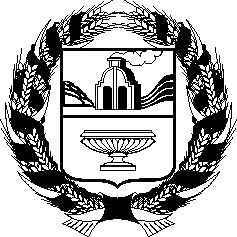 Об утверждении государственной программы «Комплексное развитие сельских территорий Алтайского края» В целях повышения качества жизни сельского населения, создания благоприятных социально-экономических условий для комплексного и устойчивого развития сельской экономики, постановляю:1. Утвердить прилагаемую государственную программу Алтайского края «Комплексное развитие сельских территорий Алтай	ского края».2. Рекомендовать органам местного самоуправления разработать и принять муниципальные программы комплексного развития сельских территорий.ГОСУДАРСТВЕННАЯ ПРОГРАММА АЛТАЙСКОГО КРАЯ«Комплексное развитие сельских территорий Алтайского края»ПАСПОРТ государственной программы Алтайского края«Устойчивое развитие сельских территорий Алтайского края» 1. Общая характеристика сферы реализациигосударственной программыАлтайский край по численности постоянно проживающего населения (по состоянию на 01.01.2019 - 2332,8 тыс. человек) занимает 22 место в России и 5 место в Сибирском федеральном округе. В сельской местности проживают 1010,2 тыс. человек, или 43,0% населения (в среднем по округу - 27,8%, по России - 26%). При этом плотность населения (14,3 человека на 1 квадратный километр) превышает аналогичные показатели по России и Сибирскому федеральному округу.В настоящее время в крае насчитывается 719 муниципальных образований, в том числе 59 муниципальных районов, 10 городских округов, 7 городских поселений, 643 сельских поселений.Из 1588 сельских населенных пунктов 455 или 28,7% имеют численность жителей до 100 человек.Территория Алтайского края составляет 16,8 млн. га, из которых 11,7 млн. га приходится на земли сельскохозяйственного назначения (70%), 4,3 млн. га - земли лесов (25%). В структуре земель сельскохозяйственного назначения 6,5 млн. га занимает пашня. По ее площади регион лидирует в Российской Федерации: на долю края приходится треть таких земель Сибирского федерального округа.Сельское хозяйство является системообразующей отраслью Алтайского края, которая формирует 13,7% валового регионального продукта. На долю занятых в сельском, лесном хозяйстве, охоте и рыболовстве приходится 11% (119,2 тыс. человек) от общей численности занятых в регионе. Отрасль формирует агропродовольственный рынок, обеспечивает продовольственную и экономическую безопасность, определяет трудовой и поселенческий потенциал сельских территорий.В отрасли также отмечаются высокие темпы роста количества высокопроизводительных рабочих мест. За период с 2012 года по 2018 год в Алтайском крае их количество выросло в 1,8 раза – с 9200 ед. до 16936 ед. (по виду деятельности «Сельское, лесное хозяйство, охота, рыболовство и рыбоводство»). Этим процессам, прежде всего, способствовали техническая и технологическая модернизация производства.Росту занятости сельского населения и легализации деятельности в сфере сельского хозяйства способствовали меры, направленные на поддержку малых форм хозяйствования. Их реализация позволила создать хорошие стимулы для регистрации большого количества личных подсобных хозяйств в качестве крестьянских (фермерских) хозяйств, тем самым способствовала созданию новых рабочих мест на селе и повышению доходов населения.Однако рост сельскохозяйственного производства не обеспечивает достаточного уровня финансовой устойчивости сельхозтоваропроизводителей. Несмотря на увеличение прибыли, уровень рентабельности составляет 10 - 15%, что не позволяет вести расширенное воспроизводство. Сельхозтоваропроизводители края в значительной степени зависимы от реализации зерновых культур.Промышленное же производство локализовано в муниципальных образованиях региона в разной степени. В целом на сельские территории приходится около 20% от его общего объема в крае. По выпуску промышленной продукции на душу населения различия среди сельских территорий очень существенны, причем основной отраслью их специализации является пищевая и перерабатывающая промышленность. В последнее время в районах края активно развивается производство отдельных продуктов питания и напитков, что связано с оформлением групп компаний (холдингов), формированием брендов (прежде всего в молочной отрасли), активной модернизацией и открытием новых производств. На долю сельских районов края приходится около 50% объемов выпуска муки, 70% крупы, около 40% мяса и субпродуктов, 45% сыра и сырных продуктов, более 30% цельномолочной продукции, около 20% макарон. Алтайский край является крупнейшим производителем сыра, муки и крупы в России.Одной из значимых сфер занятости в сельской местности является лесное хозяйство и деревообработка. Алтайский край обладает значительными лесосырьевыми ресурсами: лесами покрыто 25% территории региона. По производству пиломатериалов Алтайский край занимает 5 - 6 место в России. На его долю приходится порядка 6% общероссийского объема производства. Эффект системной государственной поддержки развития сельского хозяйства как на федеральном, так и на региональном уровнях выразился в повышении финансовой устойчивости организаций и повышении уровня заработной платы в отрасли. За 2013 – 2018 годы уровень среднемесячной заработной платы в сельском хозяйстве (по полному кругу организаций без учета вспомогательной деятельности) возрос в 1,9 раза и составил 20655 рублей. Сохранение устойчивой тенденции роста заработной платы в отрасли, обеспечило увеличение ее соотношения со средним уровнем заработной платы по всем видам экономической деятельности с 68 до 81% (в среднем по Российской Федерации соотношение составляет 59 %).Несмотря на темпы экономического роста, обеспечивающие развитие основных отраслей сельской экономики, и сопутствующее ему увеличение доходов сельских жителей, официальные денежные доходы граждан в районах отстают от среднегородских значений.Развитие сферы малого и среднего предпринимательства в сельской местности также отстает от городских тенденций: в муниципальных районах края осуществляют деятельность менее 39% индивидуальных предпринимателей и 15% малых предприятий. Доходы от предпринимательской деятельности составляют лишь 11%. Естественным следствием данных процессов являются более низкие показатели товарооборота, общественного питания и платных услуг в сравнении со среднегородским уровнем.Одними из важнейших факторов качества жизни, которые формируют предпочтения относительно проживания в той или иной местности, являются обеспеченность жильем и благоустройство жилищного фонда, наличие инженерных коммуникаций, транспортная доступность, а также развитие объектов социальной сферы и результативность их деятельности.Обеспеченность жильем сельских жителей несколько выше среднего значения по городам и составляет 23,6 кв. м на человека (по городам - 20,9 кв. м). Вместе с тем уровень благоустройства сельских домовладений отстает от средних значений по краю: водопроводом оборудовано 69,1% жилищного фонда (в среднем по краю – 80,2%), канализацией - 49,4% (по краю - 84,0%), отоплением - 86,1% (по краю - 88,9%), горячим водоснабжением - 8,5% (по краю - 41,5%).Одной из проблем развития сельских территорий является также ветхость инженерной инфраструктуры. В настоящее время требуют замены около 31% тепловых, 39% водопроводных и 22% канализационных сетей. В силу этого потери тепла в сетях составляют более 22,1% от выработки, а непроизводительные потери в водопроводных сетях - 15,3% от объема воды, подаваемой потребителям. В целом число аварийных ситуаций и случаев повреждения в системе водоснабжения составляет 36 на 100 км сетей, в теплоснабжении - 27 аварий на 100 км сетей.Подземные воды, используемые для питьевых целей, в ряде населенных пунктов не соответствуют требованиям санитарных правил и нормативов (более 30% всех питьевых вод), характеризуются высокой минерализацией, в том числе содержанием хлоридов (300 - 500 мг/литр), сульфатов (400 - 700 мг/л), железа (0,3 - 2 мг/л), что превышает предельно допустимые концентрации в 1,5 - 4 раза. Большинство систем коммунального водоснабжения нуждается в модернизации, поскольку построены в 1960 - 1970 годах и в результате длительного срока эксплуатации степень их износа достигла критического уровня.Одним из факторов повышения благоустройства жилищного фонда и объектов социальной сферы является газификация. С начала газификации края, с 1995 года, построено 4,9 тыс. км газораспределительных сетей, газифицировано порядка 128,7 тыс. квартир и частных домовладений. Вместе с тем уровень газификации территории края составляет лишь 17,2%, в том числе в сельской местности – 7,5%, тогда как в среднем по России газифицировано 68,1% территории, а показатели газификации городских и сельских населенных пунктов равны соответственно 71,3% и 59,4%.С целью повышения качества предоставления услуг, сокращения бюджетных расходов Правительством Алтайского края в сельской местности проводится также оптимизация и реструктуризация системы образования и здравоохранения.В сельской местности функционирует 971 общеобразовательная школа, где обучается 115,9 тыс. учащихся, или 48,3% от общего числа школьников. В крае создано 269 базовых школ, 244 школьных округа, деятельность которых позволяет развивать различные формы сетевого взаимодействия.Чрезвычайно разветвленное административно-территориальное деление, высокая доля сельских жителей в общей численности населения, значительное количество сел с небольшой численностью населения и низкой плотностью расселения в сельской местности диктуют необходимость содержания широкой сети медицинских организаций, оказывающих преимущественно первичную медико-санитарную помощь, и обусловливают существенные сложности в обеспечении равнодоступности специализированной медицинской помощи сельским жителям, а также в организации работы скорой медицинской помощи на селе.Медицинская помощь оказывается сельскому населению в 56 центральных районных больницах и их структурных подразделениях: 39 участковых больницах, 191 сельской врачебной амбулатории и 928 фельдшерско-акушерских пунктах (далее - ФАП).Одним из главных приоритетов развития здравоохранения края является совершенствование сельского здравоохранения. Подтверждением является тот факт, что на реализацию мероприятий программы модернизации здравоохранения более 40% финансовых средств направлено в сельские лечебные учреждения.Для значительной части сельских жителей фельдшерско-акушерские пункты являются самыми доступными медицинскими подразделениями. Поэтому первоочередная задача сельского здравоохранения края - сохранение и развитие ФАПов. Проведенные преобразования позволили обеспечить оказание до 60% первичной медико-санитарной помощи сельскому населению в амбулаторных условиях (на уровне фельдшерско-акушерских пунктов, сельских врачебных амбулаторий и участковых больниц). Тем не менее, доступность первичной медико-санитарной помощи, в том числе врачебной, для населения сел остается на более низком уровне, чем в городе.В настоящее время в крае функционирует многопрофильная сеть учреждений культуры, 91% которых находится в сельской местности. Однако на протяжении последних лет сохраняется тенденция ее сокращения. Вместе с тем в регионе сохранена высокая обеспеченность сельского населения учреждениями культуры.Таким образом, по большинству основных показателей социального и экономического развития сельская местность не достигает среднекраевых значений. Более низкое качество окружающей среды, денежных доходов населения и возможности для самовыражения подталкивает сельских жителей к миграции, создает благоприятную среду для распространения различных социальных заболеваний и ведет к более высоким показателям смертности.В то же время сельская местность края обладает уникальным природным, рекреационным потенциалом. Перспективы развития сельских территорий связаны с несельскохозяйственной занятостью населения. Поэтому для региона актуальна государственная поддержка предпринимательства, повышение гибкости сельского рынка труда. И одним из ключевых факторов усиления привлекательности сельских территорий является создание комфортных условий для проживания - строительство современного жилья, повышение уровня его благоустройства.Таким образом, объективные особенности развития сельских территорий свидетельствуют о том, что достижение прогресса в изменении сложившейся ситуации возможно только на условиях использования программно-целевого метода, в том числе постановки задачи, определения путей ее решения с привлечением средств государственной поддержки на федеральном уровне.Эффективность комплексного подхода к формированию устойчивого развития сельских территорий плюс учет точек экономического роста отраслей, осуществляющих свою деятельность на территории поселений позволило в последние годы способствовали повышению инвестиционной активности на селе Вместе с тем, несмотря на достигнутый положительный эффект от реализации ранее действовавших в регионе программ, направленных на развитие социальной и инженерной инфраструктуры этого оказалось недостаточно для эффективного использования экономического потенциала сельских территорий и повышения качества жизни сельского населения. Без дальнейшего использования программно-целевого метода сложившаяся на сельских территориях проблемная ситуация усугубится, что ставит под угрозу выполнение стратегических задач социально-экономического развития страны и региона, в том числе в области обеспечения продовольственной безопасности.Целесообразность использования программно-целевого метода для решения задач устойчивого развития сельских территорий подкреплена:взаимосвязью целевых установок развития сельских территорий с приоритетами социально-экономического развития России (и Алтайского края в частности) в части повышения уровня и качества жизни на селе, создания социальных основ для экономического роста аграрного и других секторов экономики;долгосрочным характером социальных проблем сельских территорий, требующих системного подхода к их решению;высоким уровнем затратности решения накопившихся проблем села, требующим привлечения значительных объемов средств государственной поддержки.Только при комплексном подходе к решению имеющихся проблем, сельские территории как социально-территориальная подсистема общества будут способны выполнять важнейшие общенациональные функции для успешного социально-экономического развития Алтайского края.2. Приоритеты региональной политики в сферереализации государственной программы, цели и задачи,описание основных ожидаемых конечных результатовгосударственной программы, сроков и этапов ее реализацииГосударственная программа разработана в соответствии со Стратегией устойчивого развития сельских территорий Российской Федерации на период до 2030 года, утвержденной распоряжением Правительства Российской Федерации от 02.02.2015 № 151-р, Государственной программой Российской Федерации «Комплексное развитие сельских территорий», утвержденной постановлением Правительства Российской Федерации от 31.05.2019 № 696.Приоритетами государственной программы являются повышение уровня и качества жизни сельского населения, замедление процессов депопуляции и стабилизация численности сельского населения, создание благоприятных условий для выполнения селом его производственной и других общенациональных функций и задач территориального развития.Целями государственной программы являются:сохранение доли сельского населения в общей численности населения региона;увеличение среднемесячных располагаемых ресурсов сельского населения;развитие жилищного строительства на сельских территориях и повышение уровня благоустройства домовладений;содействие занятости сельского населения;создание комфортных условий жизнедеятельности в сельской местности; активизация участия граждан в реализации инициативных проектов, направленных на решение приоритетных задач развития сельских территорий;формирование позитивного отношения к сельской местности и сельскому образу жизни.Основные задачи, которые необходимо решить программными методами:создание условий для обеспечения доступным и комфортным жильем сельского населения;развитие рынка труда (кадрового потенциала) на сельских территориях;создание и развитие инфраструктуры на сельских территориях;придание современного облика сельским территориям.Реализация государственной программы будет осуществляться в 2020 – 2025 годах.Выполнение предусмотренных программных положений направлено на решение существующих проблем инженерного обустройства поселений и социальной жизни сельских граждан посредством выполнения, в том числе, и иных бюджетных (а именно ведомственных) программ, действующих на территории региона. С целью повышения эффективности работы по преодолению существующих территориальных различий в уровне и качестве жизни сельского населения при активном участии предпринимательского сообщества и граждан в решении вопросов местного значения на основе муниципальных программ комплексного развития сельских территорий позволит в достаточной мере улучшить качество и комфортность жизнедеятельности сельского населения.Реализация государственной программы обеспечит достижение следующих положительных результатов:сохранение доли сельского населения в общей численности населения региона до 43,0%;увеличение соотношения среднемесячных располагаемых ресурсов сельского и городского домохозяйств до 90,0%;улучшение жилищных условий 7,1 тыс. семей, проживающих на сельских территориях, которые построили (приобрели) жилье с использованием программных механизмов, в том числе: улучшение жилищных условий 0,9 тыс. сельских семей, которые построили (приобрели) жилье с использованием социальных выплат;улучшение жилищных условий 0,5 тыс. сельских семей, которые построили (приобрели) жилье на условиях найма жилых помещений;улучшение жилищных условий 5,7 тыс. сельских семей, которые построили (приобрели) жилье с использованием жилищных (ипотечных) кредитов (займов) по льготной ставке;ввод (приобретение) 374,1 тыс. кв. м жилья гражданами, проживающими на сельских территориях, которые построили (приобрели) жилье с использованием программных механизмов, в том числе:ввод (приобретение) с использованием социальных выплат 64,6 тыс. кв. м жилья гражданами, проживающими на сельских территориях;ввод (приобретение) 36,3 тыс. кв. м жилья, предоставляемого на условиях найма жилых помещений гражданам, проживающим на сельских территориях;ввод (приобретение) 273,1 тыс. кв.  м жилья гражданами, проживающими на сельских территориях,  построенного (приобретенного) с использованием жилищных (ипотечных) кредитов (займов) по льготной ставке;объем привлеченных гражданами льготных жилищных (ипотечных) кредитов (займов) для строительства (приобретения) жилых помещений (жилых домов) на сельских территориях в сумме 11500000,0 тыс. рублей;предоставление 3,2 тыс. льготных потребительских кредитов (займов) гражданам, проживающим на сельских территориях, на обустройство жилых помещений (жилых домов) инженерными коммуникациями и оборудованием;объем привлеченных гражданами потребительских кредитов (займов) на обустройство жилых помещений (жилых домов) инженерными коммуникациями и оборудованием в сумме 650000,0 тыс. рублей;реализация проекта комплексного обустройства площадки под компактную жилищную застройку в 1 населенном пункте, расположенном в сельской местности;достижение показателя численности работников, сельскохозяйственных организаций, обучающихся по ученическим договорам в федеральных государственных образовательных организациях высшего образования, подведомственных Министерству сельского хозяйства Российской Федерации до 0,2 тыс. человек;достижение показателя численности студентов, обучающихся в федеральных государственных образовательных организациях высшего образования, подведомственных Министерству сельского хозяйства Российской Федерации, привлеченных для прохождения производственной практики до 0,3 тыс. человек;предоставление 0,2 тыс. льготных кредитов предпринимателям и организациям на цели финансирования создания объектов капитального строительства инженерной инфраструктуры (внешние инженерные сети), а также расходов, связанных с их подключением, расходов по строительству и реконструкции автомобильных дорог общего пользования с твердым покрытием (за исключением внутриплощадочных дорог);предоставление льготных кредитов  предпринимателям и организациям на цели финансирования создания объектов капитального строительства инженерной инфраструктуры (внешние инженерные сети), а также расходов, связанных с их подключением, расходов по строительству и реконструкции автомобильных дорог общего пользования с твердым покрытием (за исключением внутриплощадочных дорог) в объеме 575000,0  тыс. рублей;ввод в действие 230 проектов по благоустройству, реализованных на сельских территориях; ввод в действие 58,7 км распределительных газовых сетей;ввод в действие 110,1 км локальных водопроводов;ввод в действие 111,2 км автомобильных дорог общего пользования с твердым покрытием, ведущих от сети автомобильных дорог общего пользования к общественно значимым объектам населенных пунктов, расположенных на сельских территориях, объектам производства и переработки продукции;ввод в действие 150 проектов комплексного развития, учитывающих интересы населения, бизнес-сообщества, проживающего и ведущего свою деятельность на сельских территориях;повышение доли общей площади благоустроенных жилых помещений в сельских населенных пунктах до 50,0%;повышение удельного веса  общеобразовательных организаций в сельской местности, имеющих водопровод, центральное отопление, канализацию до 100,0%;повышение удельного веса общеобразовательных организаций в сельской местности, имеющих доступ к информационно-телекоммуникационной сети «Интернет» до 100%;увеличение охвата детей в возрасте 1-6 лет, проживающих в сельской местности, дошкольным образованием до 70,0%;уменьшение среднего радиуса доступности сельскому населению фельдшерско-акушерских пунктов до 6,0 км;увеличение доли сельского населения, систематически занимающегося физической культурой и спортом до 55,0%;повышение уровня обеспеченности жилых домов (квартир), расположенных на сельских территориях, сетевым газом до 9,0%;повышение уровня обеспеченности населения, проживающего на сельских территориях, питьевой водой до 80,0%;уменьшение доли сельских автомобильных дорог общего пользования (местного значения), не отвечающих нормативным требованиям до 40,2%.Сведения об индикаторах государственной программы и их значениях приведены в приложении 1.3. Обобщенная характеристика мероприятийгосударственной программыПеречень мероприятий государственной программы сформирован в соответствии с основными направлениями Стратегии устойчивого развития сельских территорий Российской Федерации на период до 2030 года, Государственной программой Российской Федерации «Комплексное развитие сельских территорий» с учетом анализа современного состояния и прогнозов развития сельских территорий Алтайского края, возможностей бюджетного софинансирования мероприятий, комплексного подхода к решению социально-экономических проблем развития сельских территорий, на основе принципов проектного финансирования и комплексного планирования, разработанных в соответствии с документами территориального планирования.В государственной программе предлагается реализовать четыре блока мероприятий.Первый блок предполагает реализацию мероприятий по созданию условий для обеспечения доступным и комфортным жильем сельского населения.Повышение доступности жилья для граждан, проживающих на сельских территориях, предлагается осуществлять следующими способами:предоставление гражданам социальных выплат на строительство (приобретение) жилья;предоставление субсидий на оказание финансовой поддержки при исполнении расходных обязательств муниципальных образований по строительству жилья, передаваемого впоследствии гражданам по договорам найма с правом последующего выкупа;предоставление гражданам ипотечных кредитов (займов) на строительство (приобретение) жилья по льготной ставке;предоставление гражданам потребительских кредитов (займов) на повышение инженерного благоустройства домовладений по льготной ставке;предоставление субсидий на обустройство объектами инженерной инфраструктуры и благоустройство площадок под компактную жилищную застройку.Второй блок предполагает реализацию мероприятий по развитию рынка труда (кадрового потенциала) на сельских территориях.Реализация данного направления будет способствовать повышению уровня занятости населения во всех отраслях сельской экономики и снижению уровня безработицы.Содействие повышению уровня занятости населения, проживающего на сельских территориях, предлагается осуществлять следующими способами:возмещение индивидуальным предпринимателям и организациям независимо от их организационно-правовой формы, являющихся сельхозтоваропроизводителями (кроме граждан, ведущих личное подсобное хозяйство)  части понесенных затрат по заключенным с работниками, проходящими обучение в федеральных государственных образовательных организациях высшего образования, подведомственных Министерству сельского хозяйства Российской Федерации, ученическим договорам;возмещение индивидуальным предпринимателям и организациям независимо от их организационно-правовой формы, являющихся сельхозтоваропроизводителями (кроме граждан, ведущих личное подсобное хозяйство) части понесенных затрат, связанных с оплатой труда и проживанием студентов, обучающихся в федеральных государственных образовательных организациях высшего образования, подведомственных Министерству сельского хозяйства Российской Федерации, привлеченных для прохождения производственной практики;предоставление кредитов предпринимателям и организациям на цели финансирования создания объектов капитального строительства инженерной инфраструктуры (внешние инженерные сети), а также расходов, связанных с их подключением, расходов по строительству и реконструкции автомобильных дорог общего пользования с твердым покрытием (за исключением внутриплощадочных дорог) по льготной ставке.Третий блок мероприятий государственной программы направлен на создание и развитие инфраструктуры на сельских территориях.Указанное программное направление включает в себя развитие газификации и водоснабжения поселений, сети автомобильных дорог общего пользования с твердым покрытием, ведущих от сети автомобильных дорог общего пользования к общественно значимым объектам населенных пунктов, расположенных на сельских территориях, объектам производства и переработки продукции, благоустройство сельских территорий.Реализация четвертого блока мероприятий государственной программы направлена на придание современного облика сельским территориям путем разработка и реализация проектов комплексного развития с учетом интересов населения, бизнес-сообщества, проживающего и ведущего свою деятельность на сельских территориях.Результатами работы в рамках указанного программного направления мероприятий должны выступать повышение уровня комплексного обустройства населенных пунктов, расположенных в сельской местности, объектами социальной и инженерной инфраструктуры, доведение уровня комфорта жизни сельского населения до городского.Разработка планируемых к реализации проектов комплексного развития сельских территорий, должна предусматривать набор мероприятий, обеспечивающий возможность получения доступа благополучателей к создаваемым объектам инфраструктуры.В части обеспечения доступности объектов социальной инфраструктуры (объекты здравоохранения, образования, культуры, спорта) предусматривается проведение мероприятий по строительству, реконструкции, капитальному ремонту, а также созданию и обновлению материально-технической базы соответствующих объектов. С учетом особенностей сельских территорий, а также в целях обеспечения эффективного расходования бюджетных средств, предполагается реализовывать социокультурные комплексы, интегрирующие на своей платформе учреждения различной направленности.Перечень основных мероприятий государственной программы приведен в приложении 2.4. Общий объем финансовых ресурсов, необходимыхдля реализации государственной программыФинансирование государственной программы осуществляется за счет средств:краевого бюджета - в соответствии с законом Алтайского края о краевом бюджете на соответствующий финансовый год и на плановый период;федерального бюджета - в соответствии с федеральным законом о федеральном бюджете на очередной финансовый год и на плановый период;местных бюджетов - в соответствии с решениями районных и городских Советов депутатов о бюджетах муниципальных образований на соответствующий финансовый год и на плановый период;внебюджетных источников - в соответствии с заявленными проектами.Финансирование из краевого бюджета необходимых затрат на реализацию государственной программы осуществляется в пределах бюджетных ассигнований на очередной финансовый год.Общий объем средств, предусмотренных на реализацию программных мероприятий, составляет 26851376,6 тыс. рублей (в ценах соответствующих лет), в том числе:за счет средств федерального бюджета – 853369,7 тыс. рублей ( 31,8%);за счет средств краевого бюджета – 2668399,7 тыс. рублей ( 9,9%);за счет средств местных бюджетов – 76032,8 тыс. рублей (0,3%);за счет внебюджетных источников – 19551726,7 тыс. рублей (58,0%).Финансовые ресурсы направляются:на капитальные вложения – в объеме 6775920,6 тыс. рублей, что составляет 25,2% общих затрат по государственной программе (далее – «общих затрат»);на прочие расходы – 20075456,0 тыс. рублей – 74,8% общих затрат. Предоставление сельским муниципальным образованиям в рамках государственной программы средств поддержки из федерального и краевого бюджетов предусматривается осуществлять в соответствии с муниципальными программами комплексного развития сельских территорий, разработанными на основании документов территориального планирования и перспективных планов развития отраслей экономики.При этом указанные муниципальные программы должны содержать:мероприятия, направленные на создание в сельской местности благоприятных инфраструктурных условий для реализации инвестиционных проектов;реестр объектов социального и инженерного обустройства населенных пунктов, расположенных в сельской местности, и (или) проекты комплексного обустройства поселений, увязанные с созданными (создающимися) объектами производства и (или) переработки продукции;указание на обеспечение комплексности обустройства населенных пунктов, расположенных в сельской местности, с учетом имеющегося инфраструктурного потенциала и особенностей реализации инвестиционных проектов;объем ассигнований из местных бюджетов на реализацию муниципальных программ;ссылку на нормативные правовые акты, необходимые для осуществления финансирования и реализации муниципальных программ;меры по стимулированию привлечения внебюджетных средств в целях комплексного развития социальной, инженерной инфраструктуры, включая автомобильные дороги, и улучшения жилищных условий граждан в сельской местности.Распределение субсидий между муниципальными бюджетами производится ежегодно с учетом лимитов бюджетных обязательств, предусмотренных в федеральном и краевом бюджетах на реализацию программных мероприятий в очередном финансовом году.Сводная информация об объемах финансовых ресурсов, необходимых для реализации государственной программы, приведена в приложении 13.5. Анализ рисков реализации государственнойпрограммы и описание мер управления рисками реализациигосударственной программыПри реализации Государственной программы осуществляются меры, направленные на снижение последствий рисков и повышение уровня гарантированности достижения предусмотренных в ней конечных результатов.К рискам, в том числе, относятся:макроэкономические риски, связанные с возможностью ухудшения внутренней и внешней конъюнктуры, снижением темпов роста экономики и высокой инфляцией;финансовые риски, связанные с возникновением бюджетного дефицита и вследствие этого с недостаточным уровнем бюджетного финансирования, несопоставимого с возможностями бюджетов всех уровней бюджетной системы Российской Федерации ни в среднесрочной, ни в долгосрочной перспективе;торговые риски, связанные с изменением конъюнктуры мирового рынка продовольствия и возникающими в связи с этим ценовыми колебаниями;природные риски, связанные с нахождением большей части сельских территорий в зонах рискованного земледелия, что приводит к существенным потерям объемов производства, ухудшению ценовой ситуации и снижению доходов сельскохозяйственных товаропроизводителей и населения.Управление указанными рисками предполагается осуществлять на основе постоянного мониторинга хода реализации государственной программы и разработки при необходимости предложений по ее корректировке.Методика оценки эффективности государственной программы приведена в приложении 14.СВЕДЕНИЯоб индикаторах государственной программы Алтайского края «Комплексное развитие сельских территорий 
Алтайского края» и их значенияхПриложение 2 к государственной программеАлтайского края «Комплексное развитие сельских территорий Алтайского края»ПЕРЕЧЕНЬ МЕРОПРИЯТИЙгосударственной программы Алтайского края «Комплексное развитие сельских территорий Алтайского края» * Реализуется в рамках государственной программы Алтайского края «Развитие транспортной системы Алтайского края» на 2015 – 2022 годыПРАВИЛАпредоставления бюджетам муниципальных образований и распределения между ними субсидий на улучшение жилищных условий граждан, проживающих на  сельских территориях 1. Общие положения1.1. Настоящие Правила определяют порядок и условия предоставления бюджетам муниципальных образований и распределения между ними субсидий из федерального и краевого бюджетов для осуществления на сельских территориях Алтайского края мероприятия по улучшению жилищных условий граждан (далее – «субсидии»), которые впоследствии направляются участникам программного мероприятия в форме социальных выплат на строительство (приобретение) жилья.Под сельским территориями в настоящих Правилах понимаются сельские поселения или сельские поселения и межселенные территории, объединенные общей территорией в границах муниципального района, сельские населенные пункты, рабочие поселки, входящие в состав городских округов (за исключением города Барнаула) определенные законом Алтайского края от 01.03.2008 № 28-ЗС «Об административно-территориальном устройстве Алтайского края». 1.2. Субсидии предоставляются в целях оказания финансовой поддержки муниципальным образованиям при исполнении ими расходных обязательств, возникающих при реализации мероприятий муниципальных программ, направленных на комплексное развитие сельских территорий,  включающих мероприятия по улучшению жилищных условий граждан, проживающих на сельских территориях, предусматривающие предоставление гражданам социальных выплат на строительство (приобретение) жилья, которые установлены Положением о предоставлении социальных выплат на строительство (приобретение) жилья гражданам, проживающих на сельских территориях, согласно приложению.1.3. Министерство  сельского  хозяйства Алтайского края (далее – «Ми-нистерство») является главным администратором средств краевого бюджета в части предоставления муниципальным образованиям в пределах бюджетных ассигнований, предусмотренных законом о краевом бюджете на соответствующий финансовый год и на плановый период, и лимитов бюджетных обязательств, утвержденных в установленном порядке на реализацию мероприятий, определенных пунктом 1.2. настоящих Правил.2. Условия и порядок предоставления субсидий2.1. Субсидии предоставляются муниципальным образованиям при наличии:муниципальных программ комплексного развития сельских территорий, утвержденных в установленном порядке и предусматривающих реализацию мероприятий, направленных на улучшение жилищных условий граждан, проживающих на сельских территориях;муниципальных списков граждан, изъявивших желание улучшить жилищные условия с использованием социальных выплат.2.2. Размер субсидий, предусмотренных на мероприятия по улучшению жилищных условий граждан, проживающих на сельских территориях, ежегодно рассчитывается Министерством в соответствии с объемами субсидий, предусмотренных законом о краевом бюджете на соответствующий финансовый год и на плановый период, и лимитами бюджетных обязательств, утвержденными в установленном порядке.2.3. Для каждого муниципального образования определяется предварительный объем субсидий из федерального и краевого бюджетов на соответствующий финансовый год, рассчитанный пропорционально доле сельского населения соответствующего муниципального района (городского округа) в общей численности сельского населения края. 2.4. Объем субсидий, предоставляемых i-тому муниципальному образованию на финансирование мероприятий по улучшению жилищных условий граждан, проживающих на сельских территориях, на соответствующий финансовый год определяется по формуле:Vсубс = Σ (СВ1  + СВ2 + … + СВn),где:Vсубс – объем субсидий, предоставляемых местному бюджету i-го муниципального образования за счет средств краевого бюджета (с учетом средств краевого бюджета, источником финансового обеспечения которых являются субсидии из федерального бюджета);СВ – объем социальной выплаты участнику мероприятий по улучшению жилищных условий граждан, проживающих в сельской местности, в том числе молодых семей и молодых специалистов;1, 2, …, n – порядковый номер участника мероприятий по улучшению жилищных условий граждан, проживающих в сельской местности, в том числе молодых семей и молодых специалистов, в отчетном году.2.5. При появлении у муниципального образования потребности в уменьшении размера субсидий в текущем финансовом году, размер субсидии подлежит уменьшению.2.6. Высвободившиеся субсидии подлежат перераспределению между муниципальными образованиями, имеющими в соответствии с настоящими правилами право на их получение. 2.7. Распределение субсидий между муниципальными образованиями, утверждается правовым актом Правительства Алтайского края.2.8. Субсидии предоставляются на основании соглашения между Министерством и администрацией муниципального образования о предоставлении бюджету муниципального образования Алтайского края из краевого бюджета субсидии на реализацию мероприятий по улучшению жилищных условий граждан, проживающих в сельской местности, в том числе молодых семей и молодых специалистов (далее – «соглашение»), заключенного в соответствии с Правилами предоставления и распределения субсидий из краевого бюджета бюджетам муниципальных образований Алтайского края, утвержденными постановлением Правительства Алтайского края от 28.12.2017 № 489 (далее – «Правила предоставления и распределения субсидий из краевого бюджета бюджетам муниципальных образований Алтайского края»), и типовой формой соглашения, утверждаемой Министерством финансов Алтайского края. 2.9. Внесение в соглашение изменений, предусматривающих ухудшение значений показателей результативности использования субсидий, не допускается в течение всего периода действия соглашения, за исключением случаев, когда выполнение условий предоставления субсидий оказалось невозможным вследствие обстоятельств непреодолимой силы, а также в случае сокращения размера субсидий более чем на 20 процентов.2.10. Перечисление субсидий в бюджеты муниципальных образований осуществляется в установленном порядке на счета, открытые территориальным органам Федерального казначейства для учета операций со средствами бюджетов муниципальных образований;2.11. Не использованные по состоянию на 1 января текущего года остатки субсидий в установленном порядке подлежат возврату в краевой бюджет.3. Контроль за целевым и эффективным использованием средств3.1. Сроки и порядок представления отчетности об исполнении условий предоставления субсидии определяются соглашением. Эффективность использования субсидий, предоставленных на реализацию мероприятий по улучшению жилищных условий граждан, проживающих в сельской местности, в том числе молодых семей и молодых специалистов, ежегодно оценивается Министерством сельского хозяйства Алтайского края 3.2. В случае если муниципальным образованием по состоянию на 31 декабря года предоставления Субсидии допущено нарушение обязательств, предусмотренных Соглашением, а также если в соответствии с подпунктами «б» и «в» пункта 7 Правил предоставления и распределения субсидий из краевого бюджета бюджетам муниципальных образований Алтайского края и в срок до первой даты предоставления отчетности в году, следующем за годом предоставления субсидии, указанные нарушения не устранены, объем средств, подлежащий возврату из бюджета муниципального образования в краевой бюджет, и срок возврата определяются в соответствии с пунктами 11 - 15 выше указанных Правил.3.3. Министерством, органами государственного финансового контроля в соответствии с соглашениями, ежегодно заключаемыми с муниципальными образованиями, осуществляются проверки соблюдения условий, целей и порядка предоставления субсидий.3.4. В случае нецелевого использования субсидий и (или) нарушения муниципальными образованиями условий их предоставления к ним применяются бюджетные меры принуждения.Решение о приостановлении перечисления (сокращении размера) субсидий указанным получателям не принимается в случае, если условия предоставления субсидий не были выполнены в силу обстоятельств непреодолимой силы.3.5. Ответственность за достоверность представляемых Министерству сведений и соблюдение условий предоставления субсидий возлагается на муниципальные образования. 3.6. Контроль за соблюдением целей, условий и порядка предоставления субсидий осуществляется Министерством и органами государственного финансового контроля в соответствии с действующим законодательством Российской Федерации.ПОЛОЖЕНИЕо предоставлении социальных выплат на строительство (приобретение) жилья гражданам, проживающих на  сельских территориях 1. Общие положения1.1. Настоящее Положение устанавливает порядок предоставления социальных выплат на строительство (приобретение) жилья, в том числе путем участия в долевом строительстве, гражданам Российской Федерации (далее – «граждане»), проживающим и работающим на сельских территориях либо изъявившим желание переехать на постоянное место жительства на сельские территории и работать там (далее – «социальные выплаты», «мероприятие программы») в рамках реализации Государственной программы Российской Федерации  «Комплексное развитие сельских территорий» (далее – «программа»). 1.2. Социальные выплаты гражданам предоставляются за счет средств федерального и краевого бюджетов.1.3. Социальные выплаты не предоставляются гражданам, а также членам их семей, ранее реализовавшим право на улучшение жилищных условий на сельских территориях с использованием средств социальных выплат или иной формы государственной поддержки за счет средств федерального бюджета, бюджета Алтайского края и (или) местных бюджетов, предоставленных на улучшение жилищных условий.Социальные выплаты на улучшение жилищных условий на сельских территориях не предоставляются гражданам, перед которыми государство имеет обязательства по обеспечению жильем в соответствии с законодательством Российской Федерации.2. Порядок предоставления социальных выплат2.1. Под гражданином понимается физическое лицо, являющееся гражданином Российской Федерации. К членам семьи гражданина в целях настоящего Положения относятся постоянно проживающие (зарегистрированные по месту жительства) совместно с ним его супруга (супруг), а также дети, в том числе усыновленные, и родители. Другие родственники и нетрудоспособные иждивенцы признаются членами семьи гражданина, если они вселены им в жилое помещение по месту его жительства. В исключительных случаях иные лица могут быть признаны членами семьи этого гражданина в судебном порядке.Под агропромышленным комплексом понимается деятельность сельскохозяйственных товаропроизводителей, признанных таковыми в соответствии со статьей 3 Федерального закона «О развитии сельского хозяйства», за исключением граждан, ведущих личное подсобное хозяйство, а также деятельность организаций и индивидуальных предпринимателей, осуществляющих первичную и (или) последующую (промышленную) переработку сельскохозяйственной продукции и ее реализацию в соответствии с перечнем, утвержденным Правительством Российской Федерации в соответствии с частью 1 статьи 3 указанного Федерального закона, при условии, что доля дохода от реализации этой продукции в доходе указанных организаций и индивидуальных предпринимателей составляет не менее 70 процентов за календарный год.Под социальной сферой понимаются организации независимо от их организационно-правовой формы, а также индивидуальные предприниматели, выполняющие работы или оказывающие услуги на сельских территориях в области здравоохранения, образования, социального обслуживания, культуры, физической культуры и спорта.2.2. Право на получение социальной выплаты имеет:а) гражданин, постоянно проживающий на сельских территориях (подтверждается регистрацией в установленном порядке по месту жительства) и при этом:осуществляющий деятельность по трудовому договору или индивидуальную предпринимательскую деятельность в сфере агропромышленного комплекса, или социальной сфере, или в организациях, осуществляющих ветеринарную деятельность для сельскохозяйственных животных (основное место работы), на сельских территориях (непрерывно в организациях одной сферы деятельности в течение не менее одного года на дату включения в сводные списки участников мероприятия по улучшению жилищных условий граждан, проживающих на сельских территориях, - получателей социальных выплат, формируемые в соответствии с пунктом 2.25. настоящего Положения) (далее соответственно – «участники мероприятий», «сводный список»). Форма сводного списка утверждается Министерством сельского хозяйства Российской Федерации;имеющий собственные и (или) заемные средства в размере не менее 30 процентов расчетной стоимости строительства (приобретения) жилья, определяемой в соответствии с пунктом 2.12. настоящего Положения, а также средства, необходимые для строительства (приобретения) жилья в случае, предусмотренном пунктом 2.18. настоящего Положения. В качестве собственных средств гражданином могут быть использованы средства (часть средств) материнского (семейного) капитала в порядке, установленном Правилами направления средств (части средств) материнского (семейного) капитала на улучшение жилищных условий, утвержденными постановлением Правительства Российской Федерации от 12.12.2007 № 862 «О Правилах направления средств (части средств) материнского (семейного) капитала на улучшение жилищных условий»;признанный нуждающимся в улучшении жилищных условий. В целях настоящего Положения признание граждан нуждающимися в улучшении жилищных условий осуществляется органами местного самоуправления по месту их постоянного жительства (регистрация по месту жительства) на основании статьи 51 Жилищного кодекса Российской Федерации (в порядке, установленном законом Алтайского края от 09.12.2005  № 115-ЗС «О порядке ведения органами местного самоуправления учета граждан в качестве нуждающихся в жилых помещениях, предоставляемых по договорам социального найма»). Граждане, намеренно ухудшившие жилищные условия, могут быть признаны нуждающимися в улучшении жилищных условий не ранее чем через 5 лет со дня совершения указанных намеренных действий;б) гражданин, изъявивший желание постоянно проживать на сельских территориях и при этом:осуществляющий деятельность по трудовому договору или индивидуальную предпринимательскую деятельность в сфере агропромышленного комплекса, или социальной сфере, или в организациях, осуществляющих ветеринарную деятельность для сельскохозяйственных животных (основное место работы) на сельских территориях;переехавший на сельские территории в границах соответствующего муниципального района (городского округа), в которых гражданин работает или осуществляет индивидуальную предпринимательскую деятельность в сфере агропромышленного комплекса, или социальной сфере, или в организациях, осуществляющих ветеринарную деятельность для сельскохозяйственных животных (основное место работы), из другого муниципального района или городского округа (за исключением городского округа, на территории которого находится административный центр соответствующего муниципального района);имеющий собственные и (или) заемные средства в размере не менее 30 процентов расчетной стоимости строительства (приобретения) жилья, определяемой в соответствии с пунктом 2.12 настоящего Положения, а также средств, необходимых для строительства (приобретения) жилья в случае, предусмотренном пунктом 2.18 настоящего Положения. В качестве собственных средств гражданином могут быть использованы средства (часть средств) материнского (семейного) капитала в порядке, установленном Правилами направления средств (части средств) материнского (семейного) капитала на улучшение жилищных условий, утвержденными постановлением Правительства Российской Федерации от 12.12.2007 № 862 «О Правилах направления средств (части средств) материнского (семейного) капитала на улучшение жилищных условий»;проживающий на сельских территориях в границах соответствующего муниципального района (городского округа), в который гражданин изъявил желание переехать на постоянное место жительства, на условиях найма, аренды, безвозмездного пользования либо на иных основаниях, предусмотренных законодательством Российской Федерации;зарегистрированный по месту пребывания в соответствии с законодательством Российской Федерации на сельских территориях в границах соответствующего муниципального района (городского округа), в который гражданин изъявил желание переехать на постоянное место жительства;не имеющий в собственности жилого помещения (жилого дома) на сельских территориях в границах муниципального района (городского округа), в который гражданин изъявил желание переехать на постоянное место жительства.2.3. Условием использования гражданином социальной выплаты является осуществление гражданином не менее 5 лет со дня получения социальной выплаты трудовой или предпринимательской деятельности на сельской территории, в которой было построено (приобретено) жилье за счет средств социальной выплаты.В случае несоблюдения гражданином данного условия Министерство сельского хозяйства Алтайского края (далее – «Министерство»), вправе требовать в судебном порядке от получателя социальной выплаты возврата средств в размере предоставленной социальной выплаты.2.4. Предоставление гражданам социальных выплат осуществляется в следующей очередности:а) граждане, работающие по трудовым договорам или осуществляющие индивидуальную предпринимательскую деятельность в сфере агропромышленного комплекса на сельских территориях, а также работающие в организациях, осуществляющих ветеринарную деятельность для сельскохозяйственных животных, изъявившие желание улучшить жилищные условия путем строительства жилого дома или участия в долевом строительстве жилых домов (квартир);б) граждане, работающие по трудовым договорам или осуществляющие индивидуальную предпринимательскую деятельность в социальной сфере на сельских территориях, изъявившие желание улучшить жилищные условия путем строительства жилого дома или участия в долевом строительстве жилых домов (квартир);в) граждане, работающие по трудовым договорам или осуществляющие индивидуальную предпринимательскую деятельность в сфере агропромышленного комплекса на сельских территориях, а также работающие в организациях, осуществляющих ветеринарную деятельность для сельскохозяйственных животных, изъявившие желание улучшить жилищные условия путем приобретения жилых помещений;г) граждане, работающие по трудовым договорам или осуществляющие индивидуальную предпринимательскую деятельность в социальной сфере на сельских территориях, изъявившие желание улучшить жилищные условия путем приобретения жилых помещений.2.5. В каждой из указанных в пункте 2.4. настоящего Положения групп граждан очередность определяется в хронологическом порядке по дате подачи заявления в соответствии с пунктом 2.20 настоящего Положения с учетом первоочередного предоставления социальных выплат:а) гражданам, имеющим 3-х и более детей;б) гражданам, ранее включенным в списки граждан, изъявивших желание улучшить жилищные условия с использованием социальных выплат в рамках ведомственной целевой программы «Устойчивое развитие сельских территорий» Государственной программы развития сельского хозяйства и регулирования рынков сельскохозяйственной продукции, сырья и продовольствия, утвержденной постановлением Правительства Российской Федерации от 14.07.2012 № 717 «О Государственной программе развития сельского хозяйства и регулирования рынков сельскохозяйственной продукции, сырья и продовольствия», и не реализовавшим свое право на получение социальной выплаты;в) гражданам, начавшим строительство жилых домов (квартир), в том числе путем участия в долевом строительстве, за счет собственных (заемных) средств в размере, указанном в пункте 2.2. настоящего Положения.2.6. Гражданин, которому предоставляется социальная выплата (далее – «получатель социальной выплаты»), может ее использовать:а) на строительство жилого дома (создание объекта индивидуального жилищного строительства), реконструкцию путем пристраивания жилого помещения к имеющемуся жилому дому (социальная выплата на реконструкцию может быть использована гражданином, указанным в подпункте «а» пункта  настоящего Положения) на сельских территориях, в том числе на завершение ранее начатого строительства жилого дома;б) на участие в долевом строительстве жилых домов (квартир) на сельских территориях;в) на приобретение жилого помещения (жилого дома) на сельских территориях. Социальная выплата не может быть использована на приобретение жилого помещения у близких родственников (супруга (супруги), дедушки (бабушки), внуков, родителей (в том числе усыновителей), детей (в том числе усыновленных), полнородных и неполнородных братьев и сестер), а также на приобретение жилого помещения (жилого дома), в котором гражданин постоянно проживает (зарегистрирован по месту пребывания (месту жительства).2.7. Жилое помещение (жилой дом), на строительство (приобретение) которого предоставляется социальная выплата, должно быть:а) пригодным для постоянного проживания;б) обеспечено централизованными или автономными инженерными системами (электроосвещение, водоснабжение, водоотведение, отопление, а в газифицированных районах также и газоснабжение);в) не меньше размера, равного учетной норме площади жилого помещения в расчете на 1 члена семьи, установленной органом местного самоуправления.2.8. Соответствие жилого помещения указанным в пункте 2.7. настоящего Положения требованиям устанавливается комиссией, созданной администрацией муниципального района (городского округа), на основании постановления Правительства Российской Федерации от 28.01.2006 № 47 «Об утверждении Положения о признании помещения жилым помещением, жилого помещения непригодным для проживания, многоквартирного дома аварийным и подлежащим сносу или реконструкции, садового дома жилым домом и жилого дома садовым домом».2.9. В случае привлечения гражданином для строительства (приобретения) жилья в качестве источника софинансирования жилищного кредита, в том числе ипотечного, полученного в кредитной организации, и (или) займа, привлеченного у юридического лица, социальная выплата может быть направлена на уплату первоначального взноса, на погашение основного долга и уплату процентов по кредиту (займу) при условии признания гражданина на дату заключения соответствующего кредитного договора (договора займа) имеющим право на получение социальной выплаты в соответствии с пунктом 2.2. настоящего Положения и включения его в список граждан, изъявивших желание улучшить жилищные условия с использованием социальных выплат, формируемый органом местного самоуправления.Использование социальной выплаты на уплату иных процентов, штрафов, комиссий и пеней за просрочку исполнения обязательств по указанным кредитам (займам) не допускается.В случае использования социальной выплаты на погашение основной суммы долга и уплату процентов по кредиту (займу) на строительство (приобретение) жилья размер социальной выплаты ограничивается суммой остатка основного долга и остатка задолженности по выплате процентов за пользование кредитом (займом).Предоставление социальной выплаты на погашение основного долга и уплату процентов по кредиту (займу) на строительство (приобретение) жилья осуществляется на основании справки кредитной организации (заимодавца), предоставившей гражданину кредит (заем), об остатке суммы основного долга и остатке задолженности по выплате процентов за пользование кредитом (займом).2.10. Социальная выплата не может быть направлена на уплату первоначального взноса, на погашение основного долга и уплату процентов по жилищным (ипотечным) кредитам (займам), по которым в рамках настоящей государственной программы предоставляется субсидия из федерального и краевого бюджетов российским кредитным организациям и акционерному обществу «ДОМ.РФ» на возмещение недополученных доходов кредитных организаций, акционерного общества «ДОМ.РФ».2.11. Право граждан на получение социальной выплаты удостоверяется свидетельством о предоставлении социальной выплаты на строительство (приобретение) жилья на сельских территориях, не являющимся ценной бумагой, по форме, установленной приказом Министерства (далее – «свидетельство»). Срок действия свидетельства составляет 1 год с даты выдачи, указанной в свидетельстве.В случае если в соответствии с пунктом 2.28. настоящего Положения объем субсидий окажется недостаточным для финансирования социальной выплаты очередному получателю социальной выплаты в текущем году и ее предоставление осуществляется в течение 2 лет, срок действия свидетельства составляет 2 года с даты выдачи, но не более срока действия программы.   Выдача свидетельства получателю социальной выплаты осуществляется Министерством.2.12. Расчетная стоимость строительства (приобретения) жилья, используемая для расчета размера социальной выплаты, определяется исходя из размера общей площади жилого помещения, установленного для семей разной численности (33 кв. метра - для одиноких граждан, 42 кв. метра - на семью из 2 человек и по 18 кв. метров на каждого члена семьи при численности семьи, составляющей 3 и более человек), и стоимости 1 кв. метра общей площади жилья на сельских территориях в границах Алтайского края, утвержденной приказом Министерства на очередной финансовый год, но не превышающей средней рыночной стоимости 1 кв. метра общей площади жилья по Алтайскому краю, определяемой Министерством строительства и жилищно-коммунального хозяйства Российской Федерации на I квартал очередного финансового года.2.13. Министерство вправе дифференцированно устанавливать стоимость 1 кв. метра общей площади жилья по муниципальным районам, сельским поселениям, сельским населенным пунктам и рабочим поселкам, а также по строительству и приобретению жилья.2.14. В случае если фактическая стоимость 1 кв. метра общей площади построенного (приобретенного) жилья меньше стоимости 1 кв. метра общей площади жилья, утвержденной Министерством, размер социальной выплаты подлежит пересчету исходя из фактической стоимости 1 кв. метра общей площади жилья.В случае если общая площадь построенного (приобретенного) жилья меньше размера, установленного для семей разной численности, но больше учетной нормы площади жилого помещения, установленной органом местного самоуправления, размер социальной выплаты подлежит пересчету исходя из фактической площади жилья.2.15. В случае предоставления социальной выплаты на завершение ранее начатого строительства жилого дома размер социальной выплаты ограничивается остатком сметной стоимости строительства жилого дома.При этом определенная отчетом об оценке объекта оценки рыночная стоимость жилого дома, строительство которого не завершено, учитывается в качестве доли собственных средств гражданина в софинансировании строительства указанного жилого дома.2.16. Определение размера социальной выплаты производится Министерством в отношении гражданина и всех членов его семьи, указанных в заявлении, оформленном в соответствии с пунктами 2.12. – 2.15. и 2.20. настоящего Положения.Доля собственных и (или) заемных средств граждан на софинансирование мероприятий программы составляет 30 процентов от расчетной стоимости строительства (приобретения) жилья, а средств федерального и краевого бюджетов соответственно 70 процентов.2.17. Объем социальной выплаты участнику мероприятия по строительству (приобретению) жилья определяется по формуле: СВ = Пр х Мр х Дкр, где:Пр – общая площадь жилого помещения, установленная для семей разной численности (33 кв. м – для одиноко проживающих граждан, 
42 кв. м – для семьи из 2 человек и по 18 кв. м на каждого члена семьи при численности семьи, составляющей 3 и более человека. В случае если общая площадь строящегося (приобретаемого) жилья меньше размера, установленного для семей разной численности, но больше учетной нормы площади жилья, определенной администрацией муниципального образования, в расчет берется фактическая площадь жилья;Мр – стоимость 1 кв. м общей площади жилья в сельской местности на территории Алтайского края, утвержденная приказом Министерства на очередной финансовый год на основе фактической стоимости строительства (приобретения) жилья в рамках государственной программы за предыдущий год (с учетом прогнозного уровня инфляции, установленного в Алтайском крае на очередной финансовый год), но не превышающая средней рыночной стоимости 1 кв. м общей площади жилья в Алтайском крае, определяемой Министерством строительства и жилищно-коммунального хозяйства Российской Федерации на 1-й квартал очередного финансового года. В случае если фактическая стоимость 1 кв. м построенного (приобретенного) жилья меньше расчетной стоимости 1 кв. м общей площади жилья, утвержденной Министерством, размер социальной выплаты подлежит пересчету исходя из фактической стоимости 1 кв. м общей площади жилья;Дкр – доля средств краевого бюджета (включая средства, источником финансового обеспечения которых являются средства федерального бюджета), направляемых на реализацию мероприятия по строительству (приобретению) жилья гражданам, проживающих на сельских территориях в расчетном году, в процентах от расчетной стоимости строительства (приобретения) жилья всеми участниками мероприятия составляет 70% от стоимости строительства (приобретения) жилья.2.18. Получатель социальной выплаты вправе осуществить строительство (приобретение) жилья сверх установленного пунктом 2.12. настоящего Положения размера общей площади жилого помещения при условии оплаты им за счет собственных и (или) заемных средств стоимости строительства (приобретения) части жилья, превышающей указанный размер.2.19. После завершения работ по строительству жилья независимо от площади построенного жилья, исходя из фактически произведенных работ и затрат вносятся необходимые корректировки в ранее составленную сметную документацию, что и оформляется в дальнейшем сводным сметным расчетом, учитывающим все дополнения и изменения, произошедшие в процессе строительства.      2.20. Гражданин подает в администрацию муниципального района (городского округа) заявление о включении в состав участников мероприятия по форме, установленной приказом Министерства (далее - заявление). В заявлении указываются сведения о гражданине и всех членах его семьи, претендующих на получение социальной выплаты. Заявление подается с приложением следующих документов:а) копии документов, удостоверяющих личность заявителя и членов его семьи;б) копии документов, подтверждающих родственные отношения между лицами, указанными в заявлении в качестве членов семьи;в) копии документов, подтверждающих регистрацию по месту жительства (по месту пребывания) гражданина и членов его семьи;г) копии документов, подтверждающих наличие у заявителя и (или) членов его семьи собственных и (или) заемных средств в размере, установленном пунктом 2.2. настоящего Положения (копии договора займа (кредита) с кредитной организацией, договора займа с другим юридическим лицом, договора займа с физическим лицом, заверенного в установленном порядке, выписки из лицевого счета по банковскому вкладу, товарных накладных (товарно-кассовых чеков на приобретение строительных материалов), отчета о независимой оценке объекта незавершенного строительства (жилого дома), а также копии документов, подтверждающих право заявителя (лица, состоящего в зарегистрированном браке с заявителем) на получение материнского (семейного) капитала в порядке, установленном постановлением Правительства Российской Федерации от 12.12.2007 № 862 «О Правилах направления средств (части средств) материнского (семейного) капитала на улучшение жилищных условий»;д) документа, подтверждающего признание гражданина нуждающимся в улучшении жилищных условий (для лиц, постоянно проживающих на сельских территориях), или копии документов, подтверждающих соответствие условиям, установленным подпунктом «б» пункта 2.2. настоящего Положения (для лиц, изъявивших желание постоянно проживать в сельской местности, за исключением условия о переезде на сельские территории);е) копии трудовой книжки (для работающих по трудовым договорам) или копий документов, содержащих сведения о государственной регистрации физического лица в качестве индивидуального предпринимателя;ж) при строительстве жилого дома гражданин дополнительно к перечисленным выше документам представляет в администрацию муниципального района (городского округа) копии следующих документов:разрешение на строительство жилого дома;уведомление о соответствии указанных в уведомлении о планируемом строительстве или реконструкции объекта индивидуального жилищного строительства параметров объекта индивидуального жилищного строительства установленным параметрам и допустимости размещения объекта индивидуального жилищного строительства на земельном участке;сводный сметный расчет стоимости строительства жилого дома;з) отчетности за предыдущий год о финансово - экономическом состоянии индивидуального предпринимателя. Указанные в подпунктах «г», «ж»,  «з» настоящего пункта документы представляются гражданином в администрацию  муниципального района (городского округа) в год, когда он становится участником мероприятий. 2.21. Копии документов, указанных в пункте 2.20. настоящего Положения, представляются вместе с оригиналами для удостоверения их идентичности (о чем делается отметка лицом, осуществляющим прием документов) либо заверяются в установленном законодательством Российской Федерации порядке.2.22. Администрация муниципального района (городского округа) организует работу по проверке содержащихся в этих документах сведений, а именно: принимает от граждан заявления об их участии в мероприятии программы с приложением документов, установленных пунктом 2.20. настоящего Положения;в день подачи заявления проверяет комплектность документов, осуществляют регистрацию заявления и выдают заявителю расписку о его приеме;в 10-дневный срок с даты представления гражданином заявления осуществляет проверку правильности оформления документов и достоверности сведений, содержащихся в них;при выявлении недостоверной информации, содержащейся в документах, указанных в пункте 2.20. настоящего Положения в 3-дневный срок возвращает их заявителю с указанием причин возврата (после исправления недостатков заявитель имеет право подать их повторно);ведет учет граждан, изъявивших желание улучшить жилищные условия с использованием социальных выплат;формирует список изъявивших желание улучшить жилищные условия с использованием социальных выплат граждан по муниципальному району (городскому округу) и ежегодно в срок до 1 декабря года, предшествующему году получения субсидий утверждают их;в течение 10 дней после утверждения списка доводит до граждан информацию об их включении в указанный список.С момента утверждения администрациями муниципальных районов (городских округов) соответствующих списков граждане становятся претендентами на участие в мероприятии программы.2.23. Утвержденный главой администрации муниципального района (городского округа) список граждан, изъявивших желание улучшить жилищные условия с использованием социальных выплат, в срок до 5 декабря года, предшествующего очередному финансовому году, представляется в Министерство. 2.24. Министерство на основании представленных администрациями муниципальных районов (городских округов) списков:проверяет их на предмет соответствия заявителей условиям участия в мероприятии программы, установленным настоящим Положением, с целью организации дальнейшей работы по предоставлению на эти цели социальных выплат;при выявлении фактов несоответствия представленных в списках претендентов на получение социальных выплат программным условиям направляет администрациям муниципальных районов (городских округов) уведомления о необходимости устранения выявленных замечаний;на основании представленных списков и с учетом планируемого объема субсидий формирует сводный список получателей социальных выплат на очередной финансовый год и сводный список на плановый период.2.25. Сводный список получателей социальных выплат формируется с учетом следующих требований:количество получателей социальных выплат определяется исходя из объемов субсидий из федерального и краевого бюджетов, которые планируется направить на улучшение жилищных условий граждан;из каждого списка, представленного администрациями муниципальных районов (городских округов), участники отбираются в соответствии с очередностью, установленной пунктом 2.4. настоящего Положения;для каждого муниципального района, городского округа определяется предварительный объем субсидий из федерального и краевого бюджетов, рассчитанный пропорционально доле сельского населения соответствующего муниципального района (городского округа) в общей численности сельского населения края. Из списка каждого муниципального района (городского округа) отбирается то количество претендентов, на финансирование социальных выплат которым достаточно рассчитанного предварительного объема субсидий;из списка каждого муниципального района (городского округа) отбирается не менее одного претендента.2.26. Министерство ежегодно в установленные сроки представляет в Министерство сельского хозяйства Российской Федерации по утвержденной форме заявку на предоставление субсидии с указанием планируемого размера федеральных субсидий на следующий финансовый год и на плановый период, сведения об объемах региональных средств, которые планируется направить на софинансирование федеральных ресурсов для реализации мероприятия программы, и списки участников - получателей социальных выплат.2.27. В течение 60 дней со дня подписания соглашения с Министерством сельского хозяйства Российской Федерации о предоставлении субсидии из федерального бюджета бюджету субъекта Российской Федерации на реализацию мероприятий Государственной программы «Комплексное развитие сельских территорий»  Министерство вправе внести изменения в сводный список на очередной финансовый год, утвержденный с учетом размера субсидии, предусмотренной бюджету Алтайского края на текущий финансовый год.2.28. В соответствии с объемами выделяемых субсидий при внесении изменений в сводный список на текущий финансовый год Министерство руководствуется следующими условиями:остаток субсидий в муниципальном районе (городском округе), недостаточный для покрытия расходов на социальную выплату очередному претенденту, перераспределяется между иными муниципальными районами (городскими округами), начиная с муниципального образования с наибольшей долей сельского населения в общей численности сельского населения края и далее в порядке убывания данного показателя. Размер выделяемого для муниципального образования остатка субсидий должен быть достаточен для финансирования социальной выплаты одному очередному получателю;если остаток субсидий окажется недостаточным для финансирования социальной выплаты очередному получателю, в сводный список включается участник мероприятия (с его согласия) на условиях частичного предоставления социальной выплаты в размере, соответствующем этому остатку. При формировании сводного списка на следующий финансовый год указанный участник включается в него под номером 1 (для предоставления оставшейся части социальной выплаты). При этом свидетельство на предоставление социальной выплаты выдается участнику мероприятия программы однократно, на полную сумму, а финансирование осуществляется в течение двух лет. В свидетельстве на предоставление социальной выплаты должны быть указаны суммы по годам предоставления социальной выплаты.2.29. Граждане становятся участниками мероприятия программы со дня утверждения министром сельского хозяйства Алтайского края сводного списка на текущий финансовый год, приведенного в соответствие с фактическими объемами выделяемых на эти цели субсидий.2.30. Министерство в течение 10 дней со дня утверждения сводного списка уведомляет администрации муниципальных районов (городских округов) о принятом решении и доводит до них лимиты финансирования мероприятия программы на текущий финансовый год.2.31. Администрации муниципальных районов (городских округов) в течение 10 дней со дня получения от Министерства уведомления об утверждении сводного списка информируют граждан о включении их в сводный список участников мероприятия программы в текущем году.2.32. Внесение изменений в утвержденный сводный список участников мероприятия программы - получателей социальных выплат допускается в случае замены участников программы ввиду их отказа от участия (на основании заявления). При этом высвободившиеся средства перераспределяются в пользу очередного гражданина, нуждающегося в улучшении жилищных условий на территории соответствующего муниципального образования (городского округа) в соответствии с пунктами 2.2. – 2.4. настоящего Положения.2.33. Министерство заключает с кредитной организацией соглашение о порядке обслуживания социальных выплат, в котором предусматриваются основания для заключения с получателями социальных выплат договора банковского счета, условия зачисления социальных выплат на банковский счет и их списания, а также ежеквартальное представление информации о количестве открытых и закрытых банковских счетов по обслуживанию социальных выплат.2.34. Получатель социальной выплаты в течение срока действия свидетельства представляет его в кредитную организацию для заключения договора банковского счета и открытия банковского счета, предназначенного для зачисления социальной выплаты.2.35. Администрация муниципального района (городского округа) уведомляет получателей социальных выплат о зачислении денежных средств на их банковские счета в 5-дневный срок с даты получения выписки от территориального органа Федерального казначейства о поступлении денежных средств в бюджет муниципального района (городского округа).2.36. Перечисление социальных выплат с банковских счетов получателей социальных выплат производится кредитной организацией:а) исполнителю (подрядчику), указанному в договоре подряда на строительство жилого дома для получателя социальной выплаты;б) застройщику, указанному в договоре участия в долевом строительстве жилых домов (квартир), в котором получатель социальной выплаты является участником долевого строительства, оформленном в соответствии с требованиями Федерального закона «Об участии в долевом строительстве многоквартирных домов и иных объектов недвижимости и о внесении изменений в некоторые законодательные акты Российской Федерации»;в) продавцу, указанному в договоре купли-продажи, на основании которого осуществлена государственная регистрация права собственности на приобретаемое жилое помещение;г) продавцу, указанному в договоре купли-продажи материалов и оборудования для строительства жилого дома собственными силами получателя социальной выплаты;д) кредитной организации или юридическому лицу, указанным в кредитном договоре (договоре займа) о предоставлении гражданину кредита (займа) на строительство (приобретение) жилья, в том числе ипотечного.2.37. Указанные в пункте 2.36 настоящего Положения договоры до представления их в кредитную организацию проходят проверку в администрации муниципального района (городского округа) на предмет соответствия сведений, указанных в них, сведениям, содержащимся в свидетельствах.2.38. После перечисления социальной выплаты с банковского счета получателя социальной выплаты лицам, указанным в пункте 2.36. настоящего Положения, кредитная организация направляет в администрацию муниципального района (городского округа) подлинник свидетельства с отметкой о произведенной оплате.2.39. Администрация муниципального района (городского округа) в течение одного месяца с момента получения свидетельства от кредитной организации передает его в Министерство.Свидетельство подлежит хранению 5 лет.2.40. Жилое помещение оформляется в общую собственность всех членов семьи, указанных в свидетельстве, в срок не более 6 месяцев с момента оплаты договора купли-продажи готового жилого помещения, получения разрешения на ввод в эксплуатацию построенного индивидуального жилого дома, подписания акта приема-передачи построенного жилого дома (квартиры).  В случае реализации и (или) передачи гражданином в аренду третьим лицам жилого помещения (жилого дома) в течение 5 лет со дня оформления права собственности средства в размере предоставленной социальной выплаты истребуются у получателя социальной выплаты в судебном порядке в соответствии с законодательством Российской Федерации. Контроль за соблюдением гражданином указанного требования осуществляется администрацией муниципального района (городского округа).В случае использования для софинансирования строительства (приобретения) жилья ипотечного жилищного кредита (займа) допускается оформление построенного (приобретенного) жилого помещения в собственность одного из супругов или обоих супругов. При этом лицо (лица), на чье имя оформлено право собственности на жилое помещение, представляет в администрацию муниципального района (городского округа) заверенное в установленном порядке обязательство переоформить после снятия обременения построенное (приобретенное) жилое помещение (жилой дом) в общую собственность всех членов семьи, указанных в свидетельстве, в течение четырех месяцев после снятия обременения.В случае использования для софинансирования строительства (приобретения) жилья средств (части средств) материнского (семейного) капитала оформление построенного (приобретенного) жилого помещения в собственность осуществляется в порядке, установленном Правилами направления средств (части средств) материнского (семейного) капитала на улучшение жилищных условий, утвержденными постановлением Правительства Российской Федерации от 12.12.2007 № 862 «О Правилах направления средств (части средств) материнского (семейного) капитала на улучшение жилищных условий».Министерство вправе требовать в судебном порядке от получателя социальной выплаты возврата средств в размере предоставленной социальной выплаты в случае несоблюдения срока, установленного для оформления жилого помещения в собственность.2.41. Администрация муниципального района (городского округа)  ведет реестры выданных свидетельств по форме, установленной приказом Министерства.2.42. Администрации муниципальных районов (городских округов)  вправе на основании соглашений, заключенных Министерством, осуществлять выполнение следующих функций:а) вручение получателям социальных выплат свидетельств, оформленных в установленном порядке органами исполнительной власти;б) разъяснение населению, в том числе с использованием средств массовой информации, условий и порядка получения и использования социальных выплат;в) заключение с кредитными организациями соглашений, предусмотренных пунктом 2.33. настоящего Положения, и представление в территориальный орган Федерального казначейства платежных поручений на перечисление социальных выплат на банковские счета получателей социальных выплат в срок, определенный в указанных соглашениях, - в случае перечисления субсидий в бюджет соответствующего муниципального образования;г) проверка указанных в пункте 2.36. настоящего Положения договоров до их представления в кредитную организацию на предмет соответствия сведений, указанных в них, сведениям, содержащимся в свидетельствах;д) ведение реестров выданных свидетельств;е) уведомление получателей социальных выплат о поступлении денежных средств на их банковские счета в случае перечисления субсидий в бюджет соответствующего муниципального образования.2.43. При рождении (усыновлении) у гражданина одного и более детей участнику программы, приобретшему или построившему жилье, за счет средств краевого бюджета предоставляются дополнительные средства в размере 5 процентов от фактической стоимости строительства (приобретения) жилья, но не превышающем расчетную стоимость строительства (приобретения) жилья по социальной норме в соответствующем муниципальном образовании, утвержденной Министерством в год признания гражданина участником мероприятия программы.Расчет размера дополнительных средств производится исходя из количества членов семьи, указанных в свидетельстве (без учета вновь рожденных (усыновленных) детей). При этом при условии предоставления администрациями муниципальных районов (городских округов) в Министерство до 1 февраля года, следующего за годом рождения ребенка, подтверждающих этот факт документов дополнительные средства могут быть могут быть использованы на погашение основной суммы долга и уплату процентов по кредитам (займам), в том числе ипотечным. Дополнительные средства предоставляются гражданину однократно.На основании представленных администрациями муниципальных районов (городских округов) документов на получение дополнительных средств с учетом размера средств, предусмотренных в краевом бюджете на соответствующий год, Министерство утверждает сводный список граждан – претендентов на получение дополнительных средств в планируемом году, а выписки из него направляет в администрации муниципальных районов (городских округов).ПРАВИЛАпредоставления бюджетам муниципальных образований и распределения между ними субсидий на оказание финансовой поддержки при исполнении расходных обязательств муниципальных образований по строительству жилых помещений (жилых домов), предоставляемых гражданам, проживающих на сельских территориях, по договорам найма жилых помещений 1. Общие положения1.1. Настоящие Правила устанавливают порядок и условия предоставления бюджетам муниципальных образований и распределения между ними субсидий из федерального и краевого бюджетов на оказание финансовой поддержки при исполнении расходных обязательств муниципальных образований по строительству жилых помещений (жилых домов), предоставляемых гражданам, проживающих на сельских территориях Алтайского края, по договорам найма жилых помещений (далее соответственно - граждане, субсидии).Под сельским территориями в настоящих Правилах понимаются сельские поселения или сельские поселения и межселенные территории, объединенные общей территорией в границах муниципального района, сельские населенные пункты, рабочие поселки, входящие в состав городских округов (за исключением города Барнаула) определенные законом Алтайского края от 01.03.2008 № 28-ЗС «Об административно-территориальном устройстве Алтайского края». 1.2. Субсидии предоставляются в целях оказания финансовой поддержки при исполнении расходных обязательств муниципальных образований, возникающих при реализации мероприятий муниципальных программ, направленных на комплексное развитие сельских территорий,  включающих мероприятия по строительству жилья, предоставляемого гражданам по договору найма жилого помещения, предусматривающих предоставление субсидий из бюджета Алтайского края в целях оказания финансовой поддержки при исполнении расходных обязательств расположенных на территории региона муниципальных образований, связанных со строительством жилого помещения (жилого дома), предоставляемого гражданам по договорам найма жилого помещения, в порядке и на условиях, которые установлены Положением о предоставлении субсидий на оказание финансовой поддержки при исполнении расходных обязательств муниципальных образований по строительству жилого помещения (жилого дома), предоставляемого гражданам Российской Федерации, проживающим на сельских территориях, по договору найма жилого помещения, согласно приложению.1.3. Министерство  сельского  хозяйства Алтайского края (далее – «Министерство») является главным администратором средств краевого бюджета в части предоставления муниципальным образованиям в пределах бюджетных ассигнований, предусмотренных законом о краевом бюджете на соответствующий финансовый год и на плановый период, и лимитов бюджетных обязательств, утвержденных в установленном порядке на реализацию мероприятий, определенных пунктом 1.2. настоящих Правил.2. Условия и порядок предоставления субсидий2.1. Субсидия предоставляется муниципальным образованиям при наличии:муниципальных программ комплексного развития сельских территорий, утвержденных в установленном порядке и предусматривающих реализацию мероприятий, направленных на строительство жилых помещений (жилых домов), предоставляемых впоследствии гражданам по договорам найма жилых помещений;в бюджете муниципального района (городского округа) бюджетных ассигнований на реализацию указанных мероприятий в объеме, необходимом для их реализации, включающем размер планируемой к предоставлению субсидии;   муниципальных списков граждан, изъявивших желание улучшить жилищные условия путем заключения договоров найма жилых помещений.2.2. Размер субсидий, предусмотренных на исполнение расходных обязательств муниципальных образований в части финансирования мероприятий по строительству жилья, предоставляемого гражданам по договорам найма жилых помещений, ежегодно рассчитывается Министерством в соответствии с объемами субсидий, предусмотренных законом о краевом бюджете на соответствующий финансовый год и на плановый период, и лимитами бюджетных обязательств, утвержденными в установленном порядке.2.3. В соответствии с представленными администрациями муниципальных районов (городских округов) в адрес Министерства заявками на финансирование указанных мероприятий, сформированными в году предшествующем году предоставления субсидии на основании имеющихся в муниципальных образованиях списков граждан, изъявивших желание улучшить жилищные условия путем заключения договоров найма жилых помещений, согласия работодателей финансировать строительство жилых помещений (жилых домов) для последующего предоставления указанным категориям граждан, возможного наличия незавершенных строительством жилых объектов муниципальной или иной собственности, планируемого за счет средств местных бюджетов и (или) работодателей к строительству жилья, для каждого муниципального района (городского округа) рассчитывается предварительный объем субсидий из федерального и краевого бюджетов на соответствующий финансовый год и на плановый период.2.4. Объем субсидий, предоставляемых i-тому муниципальному образованию на финансирование мероприятий по строительству жилья, предоставляемого гражданам Российской Федерации, проживающим на сельских территориях, по договору найма жилого помещения, на соответствующий финансовый год определяется по формуле:Vсубс = Σ (С1  + С2 + … + Сn),где:Vсубс – объем субсидий, предоставляемых местному бюджету i-го муниципального образования за счет средств краевого бюджета (с учетом средств краевого бюджета, источником финансового обеспечения которых являются субсидии из федерального бюджета);С – объем субсидии участнику мероприятия по строительству жилья, предоставляемого гражданам Российской Федерации, проживающим на сельских территориях, по договору найма жилого помещения;1, 2, …, n – порядковый номер участника мероприятия по строительству жилья, предоставляемого гражданам Российской Федерации, проживающим на сельских территориях, по договору найма жилого помещения, в отчетном году. 2.5. При появлении у муниципального образования потребности в уменьшении размера субсидий в текущем финансовом году, размер субсидий подлежит уменьшению.  2.6. Высвободившиеся субсидии подлежат перераспределению между муниципальными образованиями, имеющими в соответствии с настоящими правилами право на их получение. 2.7. Распределение субсидий между муниципальными образованиями, утверждается правовым актом Правительства Алтайского края.2.8. Субсидии предоставляются на основании соглашения между Министерством и администрацией муниципального образования о предоставлении бюджету муниципального образования Алтайского края из краевого бюджета субсидии на реализацию мероприятий по строительству жилья, предоставляемого гражданам Российской Федерации, проживающим на сельских территориях, по договору найма жилого помещения (далее – «соглашение»), заключенного в соответствии с Правилами предоставления и распределения субсидий из краевого бюджета бюджетам муниципальных образований Алтайского края, утвержденными постановлением Правительства Алтайского края от 28.12.2017 № 489 (далее – «Правила предоставления и распределения субсидий из краевого бюджета бюджетам муниципальных образований Алтайского края»), и типовой формой соглашения, утверждаемой Министерством финансов Алтайского края. 2.9. Внесение в соглашение изменений, предусматривающих ухудшение значений показателей результативности использования субсидий, не допускается в течение всего периода действия соглашения, за исключением случаев, когда выполнение условий предоставления субсидий оказалось невозможным вследствие обстоятельств непреодолимой силы, а также в случае сокращения размера субсидий более чем на 20 процентов.2.10. Перечисление субсидий в бюджеты муниципальных образований осуществляется в установленном порядке на счета, открытые территориальным органам Федерального казначейства для учета операций со средствами бюджетов муниципальных образований;2.11. Не использованные по состоянию на 1 января текущего года остатки субсидий в установленном порядке подлежат возврату в краевой бюджет.    3. Контроль за целевым и эффективным использованием средств3.1. Сроки и порядок представления отчетности об исполнении условий предоставления субсидии определяются соглашением. Эффективность использования субсидий, предоставленных на реализацию мероприятий по строительству жилья, предоставляемого гражданам Российской Федерации, проживающим на сельских территориях, по договору найма жилого помещения, ежегодно оценивается Министерством сельского хозяйства Алтайского края 3.2. В случае если муниципальным образованием по состоянию на 31 декабря года предоставления Субсидии допущено нарушение обязательств, предусмотренных Соглашением, а также если в соответствии с подпунктами «б» и «в» пункта 7 Правил предоставления и распределения субсидий из краевого бюджета бюджетам муниципальных образований Алтайского края и в срок до первой даты предоставления отчетности в году, следующем за годом предоставления субсидии, указанные нарушения не устранены, объем средств, подлежащий возврату из бюджета муниципального образования в краевой бюджет, и срок возврата определяются в соответствии с пунктами 11 - 15 выше указанных Правил.3.3. Министерством, органами государственного финансового контроля в соответствии с соглашениями, ежегодно заключаемыми с муниципальными образованиями, осуществляются проверки соблюдения условий, целей и порядка предоставления субсидий.3.4. В случае нецелевого использования субсидий и (или) нарушения муниципальными образованиями условий их предоставления к ним применяются бюджетные меры принуждения.Решение о приостановлении перечисления (сокращении размера) субсидий указанным получателям не принимается в случае, если условия предоставления субсидий не были выполнены в силу обстоятельств непреодолимой силы.3.5. Ответственность за достоверность представляемых Министерству сведений и соблюдение условий предоставления субсидий возлагается на муниципальные образования. 3.6. Контроль за соблюдением целей, условий и порядка предоставления субсидий осуществляется Министерством и органами государственного финансового контроля в соответствии с действующим законодательством Российской Федерации.ПОЛОЖЕНИЕо предоставлении субсидий бюджетам муниципальных образований на строительство жилых помещений (жилых домов), предоставляемых  гражданам, проживающих на  сельских территориях, по договорам найма жилых помещений 1. Общие положения1.1. Настоящее Положение устанавливает порядок предоставления субсидий в целях оказания финансовой поддержки при исполнении расходных обязательств муниципальных образований, связанных со строительством жилых помещений (жилых домов), предоставляемого гражданам Российской Федерации (далее – «граждане»), проживающим и работающим на сельских территориях, по договорам найма жилых помещений (далее – «субсидии»).1.2. Субсидии  муниципальным образованиям предоставляются за счет средств федерального и краевого бюджетов.Под муниципальными образованиями по условиям настоящего Положения понимаются муниципальные районы (городские округа).1.3. Субсидии не могут быть использованы для улучшения жилищных условий граждан, а также членам их семей, ранее реализовавшим право на улучшение жилищных условий на сельских территориях с использованием средств социальных выплат или иной формы государственной поддержки за счет средств федерального бюджета, бюджета Алтайского края и (или) местных бюджетов, предоставленных на улучшение жилищных условий.Субсидии не могут быть использованы на улучшение жилищных условий граждан, проживающих на сельских территориях, перед которыми государство имеет обязательства по обеспечению жильем в соответствии с законодательством Российской Федерации.2. Порядок предоставления субсидий 2.1. Под гражданином понимается физическое лицо, являющееся гражданином Российской Федерации. К членам семьи гражданина в целях настоящего Положения относятся постоянно проживающие (зарегистрированные по месту жительства) совместно с ним его супруга (супруг), а также дети, в том числе усыновленные, и родители. Другие родственники и нетрудоспособные иждивенцы признаются членами семьи гражданина, если они вселены им в жилое помещение по месту его жительства. В исключительных случаях иные лица могут быть признаны членами семьи этого гражданина в судебном порядке.Под работодателем понимается  юридическое лицо (в том числе индивидуальный предприниматель), вступивший в трудовые отношения с гражданином. 2.2. Право на обеспечение жильем по договорам найма жилого помещения путем получения субсидий имеет: а) гражданин, постоянно проживающий на сельских территориях (подтверждается регистрацией в установленном порядке по месту жительства) при соблюдении им следующих условий:гражданин, постоянно проживающий на сельских территориях (подтверждается регистрацией в установленном порядке по месту жительства), при соблюдении им следующих условий:работа по трудовому договору или осуществление индивидуальной предпринимательской деятельности (основное место работы) на сельских территориях (непрерывно в организациях одной сферы деятельности в течение не менее 1 года на дату включения в сводные списки граждан, проживающих на сельских территориях, - получателей жилья по договорам найма жилых помещений, формируемые в соответствии с пунктом 2.10. настоящего Положения (далее - сводный список). Форма сводного списка утверждается Министерством сельского хозяйства Российской Федерации;признание нуждающимся в улучшении жилищных условий или постоянное проживание совместно с родителями (в том числе усыновителями), и (или) полнородными и неполнородными братьями и сестрами, дедушками (бабушками) при отсутствии в собственности жилого помещения (жилого дома) на сельских территориях в границах муниципального района (городского округа), в котором гражданин постоянно проживает (зарегистрирован). В целях настоящего Положения признание граждан нуждающимися в улучшении жилищных условий осуществляется органами местного самоуправления по месту их постоянного жительства (регистрация по месту жительства) на основании статьи 51 Жилищного кодекса Российской Федерации. Граждане, намеренно ухудшившие жилищные условия, могут быть признаны нуждающимися в улучшении жилищных условий не ранее чем через 5 лет со дня совершения указанных намеренных действий;б) гражданин, изъявивший желание постоянно проживать на сельских территориях при соблюдении им в совокупности следующих условий:работа по трудовому договору или осуществление индивидуальной предпринимательской деятельности (основное место работы) на сельских территориях;переезд на сельские территории в границах соответствующего муниципального района (городского округа), в которых гражданин работает или осуществляет индивидуальную предпринимательскую деятельность (основное место работы), из другого муниципального района или городского округа (за исключением городского округа города, на территории которого находится административный центр соответствующего муниципального района);проживание на сельских территориях в границах соответствующего муниципального района (городского округа), в который гражданин изъявил желание переехать на постоянное место жительства, на условиях найма, аренды, безвозмездного пользования или на иных основаниях, предусмотренных законодательством Российской Федерации;регистрация по месту пребывания в соответствии с законодательством Российской Федерации на сельских территориях в границах соответствующего муниципального района (городского округа), в который гражданин изъявил желание переехать на постоянное место жительства;отсутствие в собственности жилого помещения (жилого дома) на сельских территориях в границах муниципального района (городского округа), в который гражданин изъявил желание переехать на постоянное место жительства.2.3. Органы местного самоуправления и работодатели, заключившие трудовые договоры с гражданами, указанными в пункте 2.2. настоящего положения, разъясняют гражданам условия и порядок обеспечения их жильем в соответствии с настоящим Положением.Строительство жилья, предоставляемого по договору найма жилого помещения, осуществляется за счет средств федерального, краевого, местных бюджетов и средств работодателя. Доля средств работодателя и муниципального района (городского округа) составляет не менее 20 процентов расчетной стоимости строительства жилья.2.4. Расчетная стоимость строительства (приобретения) жилья, используемая для расчета размера субсидий, определяется исходя из размера общей площади жилого помещения, установленного для семей разной численности (33 кв. метра - для одиноких граждан, 42 кв. метра - на семью из 2 человек и по 18 кв. метров на каждого члена семьи при численности семьи, составляющей 3 и более человек), и стоимости 1 кв. метра общей площади жилья на сельских территориях в границах Алтайского края, утвержденной приказом Министерства сельского хозяйства Алтайского края (далее – «Министерство») на очередной финансовый год, но не превышающей средней рыночной стоимости 1 кв. метра общей площади жилья по Алтайскому краю, определяемой Министерством строительства и жилищно-коммунального хозяйства Российской Федерации на I квартал очередного финансового года.2.5. Очередность предоставления жилья по договору найма определяется в хронологическом порядке по дате подачи заявления о включении в состав участников мероприятия по строительству жилья на сельских территориях, предоставляемого по договору найма жилого помещения, по форме, установленной приказом Министерства (далее - заявление).2.6. Гражданин подает в администрацию муниципального района (городского округа) заявление. В заявлении указываются гражданин и все члены его семьи, претендующие на получение государственной поддержки. Заявление подается с приложением:а) копий документов, удостоверяющих личность заявителя и членов его семьи;б) копий документов, подтверждающих родственные отношения между лицами, указанными в заявлении в качестве членов семьи;в) копий документов, подтверждающих регистрацию по месту жительства (по месту пребывания) гражданина и членов его семьи;г) документа, подтверждающего признание гражданина нуждающимся в улучшении жилищных условий (для лиц, постоянно проживающих на сельских территориях), или копий документов, подтверждающих соответствие условиям, установленным подпунктом «б» пункта 2.2. настоящего Положения (для лиц, изъявивших желание постоянно проживать в сельской местности, за исключением условия о переезде на сельские территории);д) копии трудовой книжки (для работающих по трудовым договорам) или копий документов, содержащих сведения о государственной регистрации физического лица в качестве индивидуального предпринимателя.2.7. Копии документов, указанных в пункте 2.6. настоящего Положения, представляются вместе с их оригиналами для удостоверения их идентичности (о чем делается отметка лицом, осуществляющим прием документов) либо заверяются в установленном законодательством Российской Федерации порядке. Для подтверждения участия работодателя в софинансирования строительства жилого помещения (жилого дома) к копиям документов, указанных в пункте 2.6. настоящего Положения прилагаются письменные обязательства работодателя об участии в программном мероприятии с указанием суммы своего софинансирования по годам.   2.8. Администрации муниципальных районов (городских округов) проверяют правильность оформления документов, указанных в пункте 2.6. настоящего Положения, и достоверность содержащихся в них сведений, формируют список граждан - получателей жилья по договору найма жилого помещения (далее соответственно - список, участники мероприятий), на очередной финансовый год и плановый период и в срок до 15 мая года, предшествующего очередному финансовому году, направляют их с приложением сведений о размерах средств местных бюджетов и привлекаемых средств работодателей для этих целей в Министерство. При выявлении недостоверной информации, содержащейся в документах, указанных в пункте 2.6. настоящего Положения, администрации муниципальных районов (городских округов) возвращают их заявителю с указанием причин возврата.2.9. С момента утверждения администрациями муниципальных районов (городских округов) соответствующих списков граждане становятся претендентами на участие в программном мероприятии по строительству жилья предоставляемого по договору найма жилого помещения.2.10. Министерство на основании представленных администрациями муниципальных районов (городских округов) списков и документов, включающих выписки из сводной бюджетной росписи местных бюджетов, подтверждающих наличие в местных бюджетах бюджетных ассигнований на реализацию мероприятия в году предоставления субсидий, либо гарантийные письма, подписанные главами администраций (главами) муниципальных районов (городских округов) о включении в состав расходов местных бюджетов бюджетных ассигнований на реализацию мероприятия в году предоставления субсидий, сведения о размерах привлеченных (привлекаемых) средств работодателей утверждает сводный список на очередной финансовый год и формирует сводный список на плановый период, а также уведомляет администрации муниципальных районов (городских округов) о принятом решении для доведения до сведения граждан информации о включении их в сводный список.2.10. Министерство на основании представленных администрациями муниципальных районов (городских округов) списков и документов, включающих выписки из сводной бюджетной росписи местных бюджетов, подтверждающих наличие в местных бюджетах бюджетных ассигнований на реализацию мероприятия в году предоставления субсидий, либо гарантийные письма, подписанные главами администраций (главами) муниципальных районов (городских округов) о включении в состав расходов местных бюджетов бюджетных ассигнований на реализацию мероприятия в году предоставления субсидий, сведения о размерах привлеченных (привлекаемых) средств работодателей утверждает сводный список на очередной финансовый год и формирует сводный список на плановый период, а также уведомляет администрации муниципальных районов (городских округов) о принятом решении для доведения до сведения граждан информации о включении их в сводный список.Министерство вносит изменения в сводный список, утвержденный на очередной финансовый год, с учетом размера субсидии, предусмотренного бюджету Алтайского края на очередной финансовый год на мероприятия, указанные в пункте 2 Правил предоставления и распределения субсидий из федерального бюджета бюджетам субъектов Российской Федерации на оказание финансовой поддержки при исполнении расходных обязательств муниципальных образований по строительству жилья, предоставляемого по договору найма жилого помещения, предусмотренных приложением № 4 к государственной программе Российской Федерации «Комплексное развитие сельских территорий».2.11. Сводный список получателей субсидий на строительство жилых помещений (жилых домов), предоставляемых гражданам, проживающим и работающим на сельских территориях, по договорам найма жилых помещений формируется с учетом следующих требований:количество граждан, планирующих улучшить жилищные условия путем заключения договоров найма жилых помещений определяется исходя из объемов субсидий из федерального и краевого бюджетов, которые предполагается направить на указанное программное мероприятие, а также предусмотренных на софинансирование строительства жилья средств бюджетов муниципальных образований (городских округов) и работодателей;для каждого муниципального района, городского округа определяется предварительный объем субсидий из федерального и краевого бюджетов, рассчитанный пропорционально доле сельского населения соответствующего муниципального района (городского округа) в общей численности сельского населения края. Из списка каждого муниципального района (городского округа) отбирается то количество претендентов, на финансирование которых достаточно рассчитанного предварительного объема субсидий;из списка каждого муниципального района (городского округа) отбирается не менее одного претендента.2.12. Министерство ежегодно в установленные сроки представляет в Министерство сельского хозяйства Российской Федерации по утвержденной форме заявку на предоставление субсидии с указанием планируемого размера федеральных субсидий на следующий финансовый год и на плановый период, сведения об объемах средств краевого, местных бюджетов и средств работодателей, которые планируется направить на софинансирование федеральных субсидий для реализации программного мероприятия.2.13. В течение 60 дней со дня подписания соглашения с Министерством сельского хозяйства Российской Федерации о предоставлении субсидии из федерального бюджета бюджету субъекта Российской Федерации на реализацию мероприятий Государственной программы «Комплексное развитие сельских территорий» Министерство вправе внести изменения в сводный список получателей субсидий на строительство жилых помещений (жилых домов), предоставляемых гражданам, проживающим на сельских территориях, по договорам найма жилых помещений на очередной финансовый год, утвержденный с учетом размера субсидии, предусмотренной бюджету Алтайского края на текущий финансовый год.2.14. В соответствии с объемами выделяемых субсидий, при внесении изменений в сводный список на текущий финансовый год, Министерство руководствуется следующими условиями:остаток субсидий в муниципальном районе (городском округе), недостаточный для покрытия расходов на строительство жилья, предоставляемого впоследствии по договору найма жилого помещения очередному претенденту, перераспределяется между иными муниципальными районами (городскими округами), начиная с муниципального образования с наибольшей долей сельского населения в общей численности сельского населения края и далее в порядке убывания данного показателя. Размер выделяемого для муниципального образования остатка субсидий должен быть достаточен для финансирования выплаты одному очередному получателю;если остаток субсидий окажется недостаточным для финансирования выплаты очередному получателю, в сводный список включается участник мероприятия (с его согласия) на условиях частичного предоставления выплаты в размере, соответствующем этому остатку. При формировании сводного списка на следующий финансовый год указанный участник включается в него под номером 1 (для предоставления оставшейся части выплаты). 2.15. Граждане становятся участниками программного мероприятия со дня утверждения министром сельского хозяйства Алтайского края сводного списка на текущий финансовый год, приведенного в соответствие с фактическими объемами выделяемых на эти цели субсидий.2.16. Расчет размера субсидий на оказание финансовой поддержки при исполнении расходных обязательств муниципальных образований по строительству жилья, предоставляемого по договору найма жилого помещения, определяется на гражданина и всех членов его семьи, указанных в заявлении, оформленном в соответствии с пунктом 2.6. настоящего Положения, и исходя из расчетной стоимости строительства жилья, определенной в соответствии с пунктом 2.4. настоящего Положения.2.17. Министерство вправе дифференцированно устанавливать стоимость 1 кв. метра общей площади жилья по муниципальным районам, городским округам, сельским поселениям, сельским населенным пунктам и рабочим поселкам.2.18. В случае если фактическая стоимость 1 кв. метра общей площади построенного жилья меньше стоимости 1 кв. метра общей площади жилья, определенной Министерством, размер субсидий подлежит пересчету исходя из фактической стоимости 1 кв. метра общей площади жилья.В случае если общая площадь построенного (приобретенного) жилья меньше размера, установленного для семей разной численности, но больше учетной нормы площади жилого помещения, установленной органом местного самоуправления, размер субсидий подлежит пересчету исходя из фактической площади жилья.2.19. В случае предоставления субсидий на завершение ранее начатого строительством жилого помещения (жилого дома) размер субсидий ограничивается остатком сметной стоимости строительства.При этом стоимость жилого помещения (жилого дома), строительство которого не завершено, определяется отчетом об оценке рыночной стоимости объекта незавершенного строительством и учитывается в качестве средств (или) работодателя и (или) муниципального района (городского округа) в софинансировании строительства жилого помещения (жилого дома) в соответствии с пунктом 2.2. настоящего Положения.2.20. Определение размера социальной выплаты производится Министерством в отношении гражданина и всех членов его семьи, указанных в заявлении, оформленном в соответствии с пунктами 2.4., 2.6. и  2.17. – 2.19. настоящего Положения.Субсидии обеспечивают не более 80 процентов расчетной стоимости строительства (приобретения) жилья по норме общей площади жилого помещения, установленной пунктом 2.4. настоящего Положения. Доля средств работодателя и муниципального района (городского округа) направляемых на софинансирование строительства жилья, предоставляемого впоследствии гражданам по договорам найма, составляет в соответствии с пунктом 2.3. настоящего Положения не менее 20 процентов.За счет субсидий не могут финансироваться расходы на приобретение земельного участка, строительство других объектов недвижимого имущества, расположенных в границах соответствующего земельного участка на котором находится строящееся жилое помещение (жилой дом), а также расходы на оформление сделок купли-продажи земельных участков и прав собственности.       2.21. Объем субсидий участнику мероприятия по строительству жилого помещения (жилого дома), предоставляемого впоследствии по договору найма жилого помещения определяется по формуле: С = Пр х Мр х Дкр, где:Пр – общая площадь жилого помещения, установленная для семей разной численности (33 кв. м – для одиноко проживающих граждан, 
42 кв. м – для семьи из 2 человек и по 18 кв. м на каждого члена семьи при численности семьи, составляющей 3 и более человека. В случае если общая площадь строящегося жилья меньше размера, установленного для семей разной численности, но больше учетной нормы площади жилья, определенной администрацией муниципального образования, в расчет берется фактическая площадь жилья;Мр – стоимость 1 кв. м общей площади жилья в сельской местности на территории Алтайского края, утвержденная приказом Министерства на очередной финансовый год на основе фактической стоимости строительства (приобретения) жилья в рамках государственной программы за предыдущий год (с учетом прогнозного уровня инфляции, установленного в Алтайском крае на очередной финансовый год), но не превышающая средней рыночной стоимости 1 кв. м общей площади жилья в Алтайском крае, определяемой Министерством строительства и жилищно-коммунального хозяйства Российской Федерации на 1-й квартал очередного финансового года. В случае если фактическая стоимость 1 кв. м построенного (приобретенного) жилья меньше расчетной стоимости 1 кв. м общей площади жилья, утвержденной Министерством, размер социальной выплаты подлежит пересчету исходя из фактической стоимости 1 кв. м общей площади жилья;Дкр – доля средств краевого бюджета (включая средства, источником финансового обеспечения которых являются средства федерального бюджета), направляемых на реализацию мероприятия по строительству (приобретению) жилья гражданам, проживающих на сельских территориях в расчетном году, в процентах от расчетной стоимости строительства (приобретения) жилья всеми участниками мероприятия, но не превышающая 80% от стоимости строительства (приобретения) жилья.2.22. Работодатель совместно с администрацией муниципального района (городского округа) вправе осуществить строительство жилья сверх установленного пунктом 2.4. настоящего Положения размера общей площади жилого помещения при условии оплаты им за счет собственных и (или) средств районного бюджета стоимости строительства части жилья, превышающей указанный размер.2.23. После завершения работ по строительству жилья независимо от площади построенного жилья, исходя из фактически произведенных работ и затрат вносятся необходимые корректировки в ранее составленную сметную документацию, что и оформляется в дальнейшем сводным сметным расчетом, учитывающим все дополнения и изменения, произошедшие в процессе строительства.      2.24. Администрации муниципальных районов (городских округов) при формировании списков граждан, претендующих на получение субсидий для строительства жилья, предоставляемого по договору найма жилого помещения при проверке документов содержащихся в пункте 2.6. настоящего Положения должны иметь в наличии документы, подтверждающие право собственности или аренды на земельный участок, на котором строится или  планируется строительство жилого помещения (жилого дома), сводные сметные расчеты и (или) локальные сметы или локально-сметные расчеты, другие формы сметной документации, в которых указаны объемы, виды и стоимость планируемых к выполнению строительно-монтажных работ, справки, выданные налоговыми органами о регистрации работодателей в Едином государственном реестре юридических лиц (ЕГРЮЛ) или Едином государственном реестре индивидуальных предпринимателей (ЕГРИП), ИНН организации (предприятия) где трудоустроены граждане, претендующие на получение субсидий, а также наличие разрешения на строительство жилья в случаях, установленных законодательством.2.25. При необходимости, документы, указанные в пункте 2.24. настоящего Положения по запросу предоставляются в адрес Министерства.  2.26. В целях обеспечения гражданина в соответствии с условиями договора найма жилого помещения орган администрация муниципального района (городского округа)  или администрация муниципального района (городского округа) совместно с работодателем, заключившим трудовой договор с гражданином, заключают договор подряда на строительство жилого помещения (жилого дома) или договор участия в долевом строительстве жилых домов (квартир) на сельских территориях. При этом построенное жилое помещение (жилой дом) должно быть:а) пригодным для постоянного проживания;б) обеспечено централизованными или автономными инженерными системами (электроосвещение, водоснабжение, водоотведение, отопление, а в газифицированных районах - газоснабжение);в) не меньше размера, равного учетной норме площади жилого помещения в расчете на 1 члена семьи, установленной органом местного самоуправления.2.27. Соответствие жилого помещения указанным в пункте 2.26. настоящего Положения требованиям устанавливается комиссией, созданной администрацией муниципального района (городского округа), на основании положений постановления Правительства Российской Федерации от 28.01.2006 № 47 «Об утверждении Положения о признании помещения жилым помещением, жилого помещения непригодным для проживания, многоквартирного дома аварийным и подлежащим сносу или реконструкции, садового дома жилым домом и жилого дома садовым домом».2.28. В отношении жилого помещения, администрацией муниципального района (городского округа) или администрацией муниципального района (городского округа) совместно с работодателем, оформляется свидетельство о праве муниципальной или долевой собственности соответственно. В случае если в отношении построенного жилого помещения зарегистрировано право общей собственности муниципального образования и работодателя, они заключают соглашение о порядке владения, пользования и распоряжения жилым помещением, в котором оговариваются целевое назначение использования помещения (для обеспечения жильем граждан) и полномочия собственников по заключению с гражданами договора найма этого помещения, а также по изменению и расторжению такого договора.2.29. Жилые помещения (жилые дома), построенные в соответствии с настоящим Положением, относятся к жилищному фонду коммерческого использования и предоставляются гражданам в возмездное владение и пользование по договору найма жилого помещения в соответствии с Гражданским кодексом Российской Федерации. В указанном договоре предусматривается право гражданина по истечении 5 лет работы по трудовому договору с работодателем на приобретение указанного жилого помещения в свою собственность по цене, не превышающей 10 процентов расчетной стоимости строительства жилья (далее - выкупная цена жилья), а по истечении 10 лет - по цене, не превышающей 1 процента выкупной цены жилья. Уплата средств в размере выкупной цены жилья может производиться по усмотрению нанимателей жилого помещения ежемесячно (ежеквартально) равными долями в течение указанных 5 или 10 лет без права досрочного внесения платежей.В случае если жилое помещение находится в общей собственности муниципального образования и указанного работодателя, в договоре найма жилого помещения определяется, кому и в каких размерах вносятся платежи.2.30. В случае рождения (усыновления) у гражданина 1 ребенка и более за счет средств краевого бюджета предоставляются дополнительные средства в размере 1 процента от выкупной цены жилья (при заключении гражданином трудового договора с работодателем  сроком на 10 лет – на оставшуюся с даты заключения такого договора часть выкупной цены жилья), но не превышающую расчетную стоимость строительства  жилья по социальной норме в соответствующем муниципальном образовании.Расчет размера дополнительных средств для предоставления выплаты производится исходя из количества членов семьи на год, когда гражданин стал участником программного мероприятия. При этом условием включения гражданин в список претендентов на получение дополнительных выплат выступает предоставление администрациями муниципальных районов (городских округов) в Министерство до 1 февраля года, следующего за годом рождения (усыновления) ребенка, подтверждающих этот факт документов.На основании представленных администрациями муниципальных районов (городских округов) документов на получение дополнительных средств с учетом размера средств, предусмотренных в краевом бюджете на соответствующий год, Министерство утверждает сводный список граждан - претендентов на получение дополнительных средств в планируемом году, а выписки из него направляет в администрации муниципальных районов (городских округов).2.31. Существенными условиями договора найма жилого помещения, указанного в пункте 2.29. настоящего Положения, являются:а) работа нанимателя жилого помещения у работодателя по трудовому договору (осуществление индивидуальной предпринимательской деятельности) в течение не менее 5 лет на сельских территориях, на которых предоставляется жилое помещение, со дня оформления договора найма жилого помещения, за исключением случая, указанного в подпункте «б» настоящего пункта.б) право гражданина трудоустроиться на сельских территориях в пределах субъекта Российской Федерации, в котором гражданину предоставлено жилое помещение (жилой дом) на условиях найма жилья, в срок, не превышающий 6 месяцев, в случае если право собственности на долю работодателя в общей собственности на жилое помещение (жилой дом) переходит к другим лицам и приводит к расторжению трудового договора, заключенного гражданином с прежним работодателем.2.32. В случае несоблюдения нанимателем жилого помещения условий, предусмотренных пунктом 2.30. настоящего Положения, наниматель жилого помещения лишается права приобрести жилое помещение, указанное в пункте 2.29. настоящего Положения, в свою собственность по выкупной цене жилья.2.33. Министерство или администрация муниципального района (городского округа) вправе требовать, в том числе в судебном порядке, от собственника (собственников) жилого помещения возврата нанимателю жилого помещения средств, внесенных им в счет уплаты средств в размере выкупной цены жилья, в случае несоблюдения нанимателем жилого помещения условий, предусмотренных пунктом 2.31. настоящего Положения.ПРАВИЛАпредоставления из краевого бюджета субсидий на возмещение недополученных доходов по выданным (приобретенным) жилищным ипотечным кредитам (займам), предоставленным гражданам на строительство (приобретение) жилого помещение (жилого дома) на сельских территориях (сельских агломерациях)1. Общие положенияНастоящие Правила определяют порядок и условия предоставления субсидий из краевого бюджета российским кредитным организациям и акционерному обществу «ДОМ.РФ» (далее - кредитные организации, общество «ДОМ.РФ») на возмещение недополученных доходов по выданным жилищным (ипотечным) кредитам (займам), предоставленным гражданам Российской Федерации, на строительство (приобретение) жилого помещения (жилого дома) на сельских территориях (сельских агломерациях).1.2. Используемые в настоящих Правилах понятия:«кредитный договор (договор займа)» - кредитный договор (договор займа), по которому уполномоченный банк или общество «ДОМ.РФ» предоставляет заемщику льготный ипотечный кредит (заем) на срок не более 25 лет на цели, указанные в пункте 2.1. настоящих Правил;«льготный ипотечный кредит (заем)» или «ипотечный кредит (заем)» - это целевые денежные средства в российских рублях, предоставляемые уполномоченным банком или обществом «ДОМ.РФ» после 01.01.2020 по льготной ставке заемщику на цели, установленные пунктом 2.1. настоящих Правил;«льготная ставка» - процентная ставка по ипотечному кредиту (займу), составляющая не менее 0,1 процента, но не более 3 процентов годовых;«заемщик» - гражданин Российской Федерации в возрасте от 21 до 64 лет, заключивший с уполномоченным банком или обществом «ДОМ.РФ» кредитный договор (договор займа) на цели, указанные в пункте 2.1. настоящих Правил;«реестр заемщиков» - сформированный уполномоченным банком и обществом «ДОМ.РФ» по форме, утвержденной Министерством сельского хозяйства Российской Федерации, перечень заемщиков, получивших льготный ипотечный кредит (заем); «уполномоченный банк» - российская кредитная организация, входящая в перечень системно значимых кредитных организаций, утверждённый в соответствии с Указанием от 22.07.2015 № 3737-У «О методике определения системно значимых кредитных организаций» Банка России, а также российская кредитная организация, отобранная Министерство сельского хозяйства Российской Федерации; «сельские территории» - сельские поселения или сельские поселения и межселенные территории, объединенные общей территорией в границах муниципального района, сельские населенные пункты, рабочие поселки, входящие в состав городских округов  (за исключением города Барнаула), определенные законом Алтайского края от 01.03.2008 № 28-ЗС «Об административно-территориальном устройстве Алтайского края»;«сельские агломерации» - сельские территории, а также поселки городского типа, рабочие поселки, не входящие в состав городских округов, и города (численностью населения до 30 тыс. человек), связанные с сельскими территориями совместным использованием инфраструктурных объектов и объединенные интенсивными экономическими, в том числе трудовыми, и социальными связями. Перечень таких поселков городского типа, рабочих поселков и городов определен законом Алтайского края от 01.03.2008              № 28-ЗС «Об административно-территориальном устройстве Алтайского края».1.3. Право на получение субсидий имеют кредитными организациями, отобранными Министерством сельского хозяйства Российской Федерации и акционерным обществом «ДОМ.РФ» предоставившие гражданам (далее – «заемщики», «получатели») кредиты (займы) на строительство (приобретение) жилья на сельских территориях Алтайского края на условиях, определенных настоящими Правилами.1.4. Министерство сельского хозяйства Алтайского края (далее – «Министерство») является главным администратором средств краевого бюджета в части предоставления кредитными организациями и акционерному обществу «ДОМ.РФ» субсидий на уплату части процентной ставки по выданным жилищным (ипотечным) кредитам (займам). Субсидии предоставляются в пределах бюджетных ассигнований, предусмотренных законом о краевом бюджете на соответствующий финансовый год и на плановый период, и лимитов бюджетных обязательств, утвержденных в установленном порядке.2. Условия и порядок предоставления субсидий2.1. Субсидии из краевого бюджета в том числе источником финансового обеспечения которых являются субсидии федерального бюджета предоставляются кредитным организациям и обществу «ДОМ.РФ» по заключенным кредитным договорам (договорам займам) для возмещения недополученных доходов по жилищным (ипотечным) кредитам (займам) (далее соответственно – «субсидии», «кредиты (займы)»), при условии соответствия кредитных договоров о (договоров займа) (далее – «кредитный договор (договор займа») настоящим Правилам, выданным заемщикам на следующие цели:приобретение у физического и (или) юридического лица (за исключением инвестиционного фонда, в том числе его управляющей компании), индивидуального предпринимателя готового жилого помещения, или жилого помещения (жилого дома) с земельным участком, соответствующих требованиям, указанным в пункте 2.16. настоящих Правил, по договору купли-продажи либо на приобретение у физического и (или) юридического лица (за исключением инвестиционного фонда, в том числе его управляющей компании), индивидуального предпринимателя находящихся на этапе строительства жилого помещения или жилого помещения (жилого дома) с земельным участком, соответствующих требованиям, указанным в пункте 2.16. настоящих Правил, по договору участия в долевом строительстве (договору уступки прав требования по указанному договору) в соответствии с положениями Федерального закона от 30.12. 2004 № 214-ФЗ «Об участии в долевом строительстве многоквартирных домов и иных объектов недвижимости и о внесении изменений в некоторые законодательные акты Российской Федерации» (далее – «жилое помещение»), расположенных на сельских территориях (сельских агломерациях);строительство жилого дома (создание объекта индивидуального жилищного строительства), соответствующего требованиям, указанным в пункте 2.16. настоящих Правил, на земельном участке, находящемся в собственности у заемщика на сельских территориях (сельских агломерациях), в том числе на завершение ранее начатого строительства жилого дома, по договору подряда с подрядной организацией (юридическим лицом или индивидуальным предпринимателем), или на приобретение земельного участка на сельских территориях (сельских агломерациях) и строительства на нем жилого дома, соответствующего требованиям, указанным в пункте 2.16. настоящих Правил, по договору подряда с подрядной организацией (юридическим лицом или индивидуальным предпринимателем). Условиями договора подряда должно быть предусмотрено завершение строительства жилого дома (создание объекта индивидуального жилищного строительства) в срок, не превышающий 24 месяцев с момента предоставления заемщику кредита (займа);погашение кредитов (займов), выданных российскими кредитными организациями или обществом «ДОМ.РФ», заемщикам не ранее 1 января 2020 года, на цели, указанные в абзаце втором, третьем настоящего пункта..2.2. По кредитам (займам) на цели, указанные в пункте 2.1. настоящих Правил, по которым уполномоченные банки получают средства федерального бюджета на основании иных нормативных правовых актов, субсидии не предоставляются.2.3. Субсидии предоставляются по кредитам (займам), по которым кредитный договор (договор займа) заключен, начиная с 1 января 2020 года, или дополнительное соглашение, по которым заключено начиная с 1 января 2020 года.Субсидия предоставляется в течение всего срока действия кредитного договора (договора займа).2.4. Субсидии предоставляются уполномоченным банкам и обществу «ДОМ.РФ» на возмещение недополученных ими льготным ипотечным кредитам (займам) при соответствии кредитного договора (договора займа) следующим условиям:а) кредитный договор (договор займа) заключен в рублях не ранее 1 января 2020 года на цели, указанные в пункте 2.1. настоящих Правил;б) кредит (заем) выдан не ранее 1 января 2020 года;в) размер кредита (займа) составляет до 3 млн. рублей (включительно);г) заемщик оплачивает за счет собственных средств, в том числе полученных из федерального, краевого, местных бюджетов либо от организации – работодателя заемщика (за исключением средств социальной выплаты, полученной в рамках реализации мероприятий государственной программы Алтайского края «Комплексное развитие сельских территорий Алтайского края»), 10 и более процентов стоимости приобретаемого (строящегося) жилого помещения (жилого дома). Размер доли собственных средств округляется по правилам математического округления с точностью до двух знаков после запятой. Размер доли собственных средств, составляющий менее 10 процентов, округлению не подлежит;д) по кредитному договору (договору займа) установлена льготная ставка.Кредитным договором (договором займа) может быть предусмотрено, что заключение заемщиком договора страхования жилого помещения до оформления права собственности на жилое помещение не требуется. Кредитным договором (договором займа) может быть предусмотрено увеличение процентной ставки в случае неисполнения обязательств по страхованию. В указанном случае субсидии уполномоченным банкам и обществу «ДОМ.РФ» предоставляются при условии соответствия измененной процентной ставки по ипотечному кредиту (займу) требованиям к льготной процентной ставке, предусмотренным настоящими Правилами.е) срок возврата кредита (займа) по кредитному договору (договору займа) наступает до исполнения заемщику 65 лет;ж) погашение кредита (займа) производится без возможности увеличения остатка ссудной задолженности. Изменение размера платежа по погашению кредита (займа) допускается в случаях, предусмотренных кредитным договором (договором займа).Кредитным договором (договором займа) может быть предусмотрена возможность изменения его условий на основании обращения заемщика, предусматривающего приостановление исполнения заемщиком своих обязательств либо уменьшение размера платежей заемщика, в случаях и порядке, предусмотренном Федеральным законом от 21.12.2013 года № 353-ФЗ «О потребительском кредите (займе)».Льготный ипотечный кредит (заем), предоставляемый в рамках настоящих Правил, может быть предоставлен заемщику только один раз.2.5. Субсидии источником финансового обеспечения которых являются средства федерального бюджета предоставляются уполномоченным банкам и обществу «ДОМ.РФ» по кредитным договорам (договорам займа) в размере 100 процентов ключевой ставки Центрального банка Российской Федерации, действующей на каждую дату начисления уполномоченным банком или обществом «ДОМ.РФ» процентов по кредитному договору (договору займа).В случае изменения ключевой ставки Центрального банка Российской Федерации ее новое значение для расчета размера субсидии применяется, начиная со дня, следующего за днем ее изменения.Право на получение субсидии возникает у уполномоченного банка или общества «ДОМ.РФ» со дня заключения соглашения на предоставление субсидии.Субсидирование начинается со дня выдачи заемщику льготного ипотечного кредита займа.Субсидии источником финансового обеспечения которых являются средства краевого бюджета предоставляются уполномоченным банкам и обществу «ДОМ.РФ» по кредитным договорам (договорам займа) (соглашениям) в размере не более 3, но не менее 0,1 процента сверх ключевой ставки Центрального банка Российской Федерации, действующей на дату заключения кредитного договора (договора займа), а в случае заключения дополнительного соглашения к кредитному договору (договору займа), - на дату заключения дополнительного соглашения к кредитному договору (договору займа).При этом необходимым условием субсидирования выступает условие, что объем субсидий источниками финансового обеспечения которых выступают средства федерального и краевого бюджетов не могут обеспечивать компенсацию более 99,9 процентов от процентной ставки, установленной в целом заключенному с заемщиком кредитному договору (договору займа), доля собственных средств заемщика, направляемых на выплату процентов по соответствующего кредитному договору (договору займа) должна составлять  не менее 0,1 процента.Период субсидирования начинается со дня заключения кредитного договора (договора займа) или дополнительного соглашения.Период субсидирования действует по день окончания срока действия кредитного договора (договора займа) включительно.2.6. Субсидии предоставляются ежемесячно в пределах бюджетных ассигнований, предусмотренных в установленном порядке Министерству сельского хозяйства Российской Федерации на предоставление субсидий из федерального бюджета уполномоченным банкам и обществу «ДОМ.РФ» на возмещение недополученных доходов по выданным жилищным (ипотечным) кредитам (займам), предоставленным гражданам Российской Федерации на строительство (приобретение) жилого помещения (жилого дома) на сельских территориях (сельских агломерациях), и лимитов бюджетных обязательств, утвержденных и доведенных в установленном порядке до Министерства сельского хозяйства Российской Федерации как получателя средств федерального бюджета, на цели, указанные в пункте 2.1. настоящих Правил.2.7. В случае принятия решения об отказе в предоставлении субсидии, основанием для которого является недостаток бюджетных ассигнований и лимитов бюджетных обязательств, доведенных до Министерства, как получателя средств федерального и краевого бюджетов на цели, указанные в пункте 2.1. настоящих Правил, условия по кредитным договорам (договорам займа) могут быть изменены уполномоченным банком, обществом «ДОМ.РФ» в порядке и случаях, предусмотренных кредитным договором и (или) законодательством Российской Федерации. При этом изменение процентной ставки по кредитному договору (договору займа) не может превышать размер ключевой ставки Центрального банка Российской Федерации, действующей на дату изменения.В случае принятия решения об отказе в предоставлении субсидии, основанием для которого является недостаток бюджетных ассигнований и лимитов бюджетных обязательств, доведенных до Министерства сельского хозяйства Российской Федерации как получателя средств федерального бюджета на цели, указанные в пункте 2.1. настоящих Правил, Министерство сельского хозяйства Российской Федерации в течение 10 рабочих дней с даты принятия решения об отказе направляет уполномоченному банку и обществу «ДОМ.РФ» уведомление о принятии такого решения.2.8. Субсидии предоставляются уполномоченному банку, обществу «ДОМ.РФ» на основании соглашения о предоставлении субсидий, заключенного между уполномоченным банком, или обществом «ДОМ.РФ»  и Министерством соответствии с типовой формой, утвержденной Министерством финансов Российской Федерации (далее - соглашение о предоставлении субсидий).Субсидии предоставляются уполномоченному банку и обществу «ДОМ.РФ», при условии их соответствия на первое число месяца, предшествующего месяцу, в котором планируется заключение соглашения, следующим требованиям:отсутствие неисполненной обязанности по уплате налогов, сборов, страховых взносов, пеней, штрафов, процентов, подлежащих уплате в соответствии с законодательством Российской Федерации о налогах и сборах;отсутствие просроченной задолженности по возврату в федеральный бюджет субсидий, бюджетных инвестиций, предоставленных, в том числе в соответствии с иными правовыми актами, и иная просроченная задолженность перед федеральным бюджетом;не находиться в процессе реорганизации, ликвидации, банкротства;не являться иностранным юридическим лицом, а также российским юридическим лицом, в уставном (складочном) капитале которого доля участия иностранных юридических лиц, местом регистрации которых является государство или территория, включенные в утверждаемый Министерством финансов Российской Федерации перечень государств и территорий, предоставляющих льготный налоговый режим налогообложения и (или) не предусматривающих раскрытия и предоставления информации при проведении финансовых операций (офшорные зоны) в отношении таких юридических лиц, в совокупности превышает 50 процентов;не получает средства из федерального бюджета на основании иных нормативных правовых актов на цели, указанные в пункте 2.1. настоящих Правил. 2.9. Соглашением о предоставлении субсидий предусматриваются:а) сроки перечисления субсидии;б) согласие уполномоченного банка, или общества «ДОМ.РФ» на проведение Министерством и органами государственного финансового контроля проверок соблюдения уполномоченным банком, обществом «ДОМ.РФ» целей, условий и порядка предоставления субсидии, которые установлены настоящими Правилами и соглашением о предоставлении субсидии;в) ответственность уполномоченного банка, или общества «ДОМ.РФ» за нарушение условий, определенных соглашением о предоставлении субсидий;г) порядок и сроки возврата уполномоченным банком, или обществом «ДОМ.РФ» средств субсидий, использованных уполномоченным банком,  или обществом «ДОМ.РФ», в случае установления по итогам проверок, проведенных Министерством и (или) органом государственного финансового контроля, факта нарушения целей и условий предоставления субсидий, определенных в соглашении о предоставлении субсидий;д) основания и порядок расторжения соглашения о предоставлении субсидий;е) перечень документов, представляемых уполномоченным банком, обществом «ДОМ.РФ» для получения субсидии;ж) размер субсидий в соответствии с пунктом 2.4. настоящих Правил;з) счет, на который перечисляются денежные средства в случае принятия положительного решения о предоставлении субсидий;и) порядок, формы и сроки представления отчетности об использовании субсидий, определяемые Министерством сельского хозяйства Российской Федерации;к) запрет на приобретение получателем субсидии за счет полученных из федерального бюджета средств иностранной валюты;л) порядок перечисления субсидии на расчетные или корреспондентские счета, открытые получателю субсидий в учреждениях Центрального банка Российской Федерации или кредитных организациях.2.10. Соглашение о предоставлении субсидий, подготовленное (сформированное) с использованием государственной интегрированной информационной системы управления общественными финансами «Электронный бюджет») заключается на срок действия доведенных до Министерства как получателя средств федерального и краевого бюджетов лимитов бюджетных обязательств на цели, указанные в пункте 2.1. настоящих Правил, до полного исполнения обязательств, предусмотренных указанным соглашением.2.11. Субсидии в текущем финансовом году предоставляются уполномоченному банку, обществу «ДОМ.РФ» на основании соглашения о предоставлении субсидий не позднее 10 рабочих дней текущего финансового года после доведения лимитов бюджетных обязательств до Министерства как получателя средств федерального и краевого бюджетов.2.12. Перечисление субсидии осуществляется ежемесячно на корреспондентский счет уполномоченного банка, общества «ДОМ.РФ», открытый в учреждении Центрального банка Российской Федерации или кредитной организации.Последнее в финансовом году перечисление субсидии, а также окончательная сверка расчетов по субсидии осуществляются не позднее 15 декабря текущего финансового года.2.13. Для получения субсидии уполномоченный банк, общество «ДОМ.РФ» представляет заявку в Министерство ежемесячно в течение 3 рабочих дней после окончания календарного месяца, с приложением следующих документов (по состоянию на 1-е число отчетного месяца):заверенный уполномоченным банком, обществом «ДОМ.РФ» отчет о суммах выданных кредитов (займов) и начисленных процентах, суммах, уплаченных заемщиком денежных средств по основному долгу и процентам (с указанием сроков) по льготному ипотечному кредиту (займу), а также информация о потребности в субсидиях (по форме, установленной Министерством сельского хозяйства Российской Федерации);акт сверки расчетов между Министерством и уполномоченным банком или обществом «ДОМ.РФ» по соглашению о предоставлении субсидий, подписанный уполномоченным банком или обществом «ДОМ.РФ» (по форме, установленной Министерством сельского хозяйства Российской Федерации);иные документы, предусмотренные соглашением о предоставлении субсидий.Для получения субсидии в декабре текущего финансового года заявка с приложением документов, указанных в настоящем пункте, представляется в Министерство до 3 декабря текущего финансового года.Уполномоченный банк или общество «ДОМ.РФ» несет ответственность за достоверность представленной информации.2.14. Министерство:а) регистрирует в порядке календарной очередности заявки и прилагаемые к ним документы;б) проверяет в течение 10 рабочих дней с даты поступления заявки и прилагаемых к ней документов полноту и достоверность содержащихся в них сведений и принимает решение о предоставлении субсидии либо об отказе в ее предоставлении. Указанный срок может быть продлен Министерством не более чем на 10 рабочих дней в целях получения от уполномоченного банка или общества «ДОМ.РФ» дополнительных материалов и информации, необходимых для осуществления проверки полноты содержащихся в заявке и прилагаемых к ней документах сведений и принятия решения о предоставлении субсидии либо об отказе в ее предоставлении;в) осуществляет в установленном порядке перечисление субсидии на счет уполномоченного банка, общества «ДОМ.РФ» в течение 7 рабочих дней с даты принятия решения о предоставлении субсидии. 2.15. В случае принятия решения об отказе в предоставлении субсидии, основанием для которого является несоответствие представленных в заявке сведений требованиям и условиям, установленным настоящими Правилами, или наличие в них недостоверной информации.а) Министерство в течение 10 рабочих дней с даты принятия решения об отказе в предоставлении субсидии направляет уполномоченному банку, обществу «ДОМ.РФ» уведомление с указанием причин принятия такого решения;б) уполномоченный банк, общество «ДОМ.РФ» вправе в течение 15 рабочих дней с даты направления уведомления об отказе в предоставлении субсидии повторно представить заявку на получение субсидии с уточненными сведениями в порядке, указанном в пункте 2.13. настоящих Правил. 2.16. Жилое помещение (жилой дом), на строительство (приобретение) которого предоставляется льготный ипотечный кредит (заем), должно быть:а) пригодным для постоянного проживания;б) обеспечено централизованными или автономными инженерными системами (электроснабжение, водоснабжение, водоотведение, отопление, а в газифицированных районах также и газоснабжение);в) не меньше размера, равного принятой в Алтайском крае учетной норме площади жилого помещения исходя из количества проживающих в нем лиц, установленной органом местного самоуправления.Соответствие жилого помещения (за исключением жилых помещений, приобретаемых по договору участия в долевом строительстве (договору уступки прав требования по указанному договору) в соответствии с положениями Федерального закона от 30.12.2004 № 214-ФЗ «Об участии в долевом строительстве многоквартирных домов и иных объектов недвижимости и о внесении изменений в некоторые законодательные акты Российской Федерации»), указанным требованиям устанавливается комиссией, созданной администрацией муниципального района (городского округа), на основании положений постановления Правительства Российской Федерации от 28.01.2006 № 47 «Об утверждении Положения о признании помещения жилым помещением, жилого помещения непригодным для проживания, многоквартирного дома аварийным и подлежащим сносу или реконструкции, садового дома жилым домом и жилого дома садовым домом». 2.17. Заемщик самостоятельно принимает решение о выборе уполномоченного банка, соответствующего настоящим Правилам, или общества «ДОМ.РФ» для получения льготного ипотечного кредита (займа).2.18. Заемщик, претендующий на получение льготного ипотечного кредита (займа), представляет в уполномоченный банк или общество «ДОМ.РФ» документы в соответствии с требованиями уполномоченного банка или общества «ДОМ.РФ». 2.19. Уполномоченный банк, общество «ДОМ.РФ» рассматривает возможность предоставления льготного ипотечного кредита (займа) в соответствии с правилами и процедурами, принятыми в уполномоченном банке или обществе «ДОМ.РФ».Проверка соответствия заемщика требованиям, указанным в пункте 2.18. настоящих Правил, проводится уполномоченным банком или обществом «ДОМ.РФ».Уполномоченный банк, общество «ДОМ.РФ» направляет в Министерство реестр заемщиков в соответствии с порядком, утвержденным Министерством сельского хозяйства Российской Федерации.Субсидии предоставляются уполномоченным банкам по кредитным договорам (договорам займа) заемщиков, включенных в реестр заемщиков.2.20. Ведение реестра заемщиков осуществляется уполномоченными банками, обществом «ДОМ.РФ».Заемщик исключается уполномоченным банком, обществом «ДОМ.РФ» из реестра заемщиков при несоблюдении им условий пункта 2.22. и в случаях, установленных подпунктами «а» - «б» пункта 2.23. настоящих Правил, в порядке, установленном Министерством сельского хозяйства Российской Федерации. По льготным ипотечным кредитам (займам) заемщиков, исключенных из реестра заемщиков, субсидии не предоставляются.В случае возобновления заемщиком исполнения условий подпункта «б» пункта 2.23. настоящих Правил, заемщик включается в реестр заемщиков, в порядке, установленном Министерством сельского хозяйства Российской Федерации. 2.21. Проверку целевого использования льготного ипотечного кредита (займа) осуществляет уполномоченный банк, общество «ДОМ.РФ» согласно кредитному договору (договору займа), в соответствии с законодательством Российской Федерации. 2.22. Предоставленные уполномоченным банком, обществом «ДОМ.РФ» заемщику кредитные ресурсы в соответствии с кредитным договором (договором займа) не могут быть размещены на депозитах, а также в иных финансовых инструментах (за исключением финансовых инструментов, используемых уполномоченным банком, обществом «ДОМ.РФ» для обеспечения целевого использования кредита (займа), в том числе эскроу-счета, счета аккредитивов, номинальные счета).2.23. Уполномоченный банк, общество «ДОМ.РФ» вправе определить стоимость выдаваемого им льготного ипотечного кредита (займа) в соответствии с нормативными актами уполномоченного банка, общества «ДОМ.РФ» в случаях:а) нарушения заемщиком целей использования льготного ипотечного кредита (займа), указанных в пункте 3 настоящих Правил;б) невыполнения заемщиком обязательств по погашению основного долга и уплате начисленных процентов в соответствии с графиком платежей по кредитному договору (договору займа) (за исключением случая (случаев) возникновения в течение последних 180 календарных дней просроченных платежей по основному долгу и (или) процентам продолжительностью (общей продолжительностью) до 90 календарных дней включительно) до момента исполнения заемщиком своих просроченных обязательств по погашению основного долга, уплате начисленных процентов по кредитному договору (договору займа). 2.24. В целях определения размеров субсидий в очередном финансовом году, подлежащих предоставлению уполномоченным банкам и обществу «ДОМ.РФ», в рамках подготовки проекта закона Алтайского о краевом бюджете на очередной финансовый год и плановый период Министерство до 20 января 2020 года формирует прогноз кредитования на 2020 год и далее ежегодно до 1 июня года текущего финансового года формирует прогноз кредитования заемщиков на очередной финансовый год по Алтайскому краю.2.25. Прогноз кредитования заемщиков формируется Министерством на основании предложений администраций муниципальных районов (городских округов), подготовленных исходя из необходимости достижения целевых показателей, связанных с реализацией государственной программы Алтайского края «Комплексное развитие сельских территорий Алтайского края», и предложений уполномоченных банков и общества «ДОМ.РФ». Предложения администраций муниципальных образований (городских округов) на очередной финансовый год представляются в Министерство ежегодно до 15 мая текущего финансового года по формам, утвержденным приказом Министерства.С целью формирования прогноза кредитования заемщиков на 2020 год предложения администраций муниципальных районов (городских округов),  уполномоченных банков и общества «ДОМ.РФ» на очередной финансовый год представляются в Министерство до 20 января 2020 года.2.26. На основании предложений администраций муниципальных районов (городских округов) Министерством ежегодно до 1 ноября текущего финансового года в установленном им порядке утверждается план кредитования заемщиков (далее – План), а на 2020 год План утверждается до 10.02.2020.План содержит суммарный размер субсидий, предоставляемых уполномоченным банкам и обществу «ДОМ.РФ» по планируемым к выдаче льготным ипотечным кредитам (займам) заемщикам, на территории каждого муниципального района (городского округа).2.27. План размещается на официальном сайте Министерства в информационно-телекоммуникационной сети «Интернет» позднее 5 календарных дней после утверждения аналогичного плана Министерством сельского хозяйства Российской Федерации по всем субъектам Российской Федерации.2.28. Министерство сельского хозяйства Российской Федерации в установленном им порядке в случае изменения в текущем финансовом году лимитов бюджетных обязательств, утвержденных Министерству сельского хозяйства Российской Федерации как получателю средств федерального бюджета на цели, указанные в пункте 2.1. настоящих Правил, а также с учетом интенсивности выборки (освоения) лимитов бюджетных обязательств, утвержденных Министерству сельского хозяйства Российской Федерации как получателю средств федерального бюджета на цели, указанные в пункте 2.1. настоящих Правил, вправе откорректировать План.2.29. Уполномоченный банк и общество «ДОМ.РФ» в целях формирования реестра кредитных договоров по выданным и (или) планируемым к выдаче льготным ипотечным кредитам (займам) осуществляет поквартальный расчет потребности в субсидии по установленной Министерством сельского хозяйства Российской Федерации форме и до 1 декабря текущего финансового года направляет в Министерство заявление о заключении соглашения о предоставлении субсидий на очередной финансовый год в произвольной форме, подписанное руководителем уполномоченного банка и общества «ДОМ.РФ», с приложением следующих документов:а) справка, подписанная руководителем или уполномоченными лицами уполномоченного банка, общества «ДОМ.РФ», скрепленная печатью (при наличии) банка, с указанием банковских реквизитов, на которые перечисляется субсидия (в произвольной форме);б) заявка на причитающиеся уполномоченному банку, обществу «ДОМ.РФ» субсидий по выданным льготным ипотечным кредитам (займам) и планируемым к выдаче в очередном году, по форме, утвержденной Министерством сельского хозяйства Российской Федерации;в) документы, подтверждающие, что уполномоченный банк отвечает требованиям и критериями отбора, установленных Министерством сельского хозяйства Российской Федерации.2.30. Министерство в соответствии с решением Министерства сельского хозяйства Российской, принятом на основании документов, направленных в его адрес уполномоченным банком, общества «ДОМ.РФ», заключает соглашение о предоставлении субсидии.Министерство финансов Российской Федерации вправе запросить информацию по реестру заемщиков и реестру кредитных договоров (договоров займа), ведение которого осуществляется Министерством сельского хозяйства Российской Федерации на основании данных, представляемых уполномоченными банками и обществом «ДОМ.РФ».3. Контроль за целевым и эффективным использованием средств3.1. Эффективность использования субсидий оценивается ежегодно Министерством исходя из степени достижения показателя результативности предоставления субсидии:объем льготных ипотечных кредитов (займов) на рубль предоставленного размера субсидий.3.2. В случае выявления уполномоченным банком, обществом «ДОМ.РФ» нецелевого использования заемщиком льготного ипотечного кредита (займа), а также несоблюдения заемщиком требования пункта 2.20. настоящих Правил уполномоченный банк в течение 3 рабочих дней информирует Министерство о факте нарушения с указанием размера средств льготных ипотечных кредитов (займов), использованных не по целевому назначению, и периода их нецелевого использования.В случае выявления уполномоченным банком, обществом «ДОМ.РФ» нецелевого использования заемщиком льготного ипотечного кредита (займа) (части кредита (займа) уполномоченный банк, общество «ДОМ.РФ» осуществляет возврат средств в размере, соответствующем размеру субсидии, перечисленной уполномоченному банку, обществу «ДОМ.РФ» для возмещения им недополученных доходов по кредиту (займу) (части кредита (займа), использованному не по целевому назначению.3.3. Формирование документов, предусмотренных настоящими Правилами, и обмен указанными документами между уполномоченным банком, обществом «ДОМ.РФ» и Министерством осуществляется в электронном виде с использованием инфраструктуры, обеспечивающей информационно-технологическое взаимодействие информационных систем, используемых для предоставления государственных и муниципальных услуг и исполнения государственных и муниципальных функций в электронной форме.3.4. При отсутствии возможности направления документов, предусмотренных настоящими Правилами, в электронном виде с использованием инфраструктуры, обеспечивающей информационно-технологическое взаимодействие информационных систем, используемых для предоставления государственных и муниципальных услуг и исполнения государственных и муниципальных функций в электронной форме, указанные документы направляются на бумажном носителе и копии бумажных вариантов документов на электронном носителе.3.5. Уполномоченный банк и общество «ДОМ.РФ» несут ответственность за достоверность представленной информации.3.6. Контроль за соблюдением целей, порядка и условий предоставления субсидий осуществляется Министерством и региональными органами исполнительной власти, осуществляющим функции по контролю и надзору в финансово-бюджетной сфере, которые в случае выявления факта несоблюдения целей, порядка и условий предоставления субсидии направляют уполномоченному банку, обществу «ДОМ.РФ» уведомление о выявленных фактах, предписание или представление.3.7. В случае установления факта несоблюдения получателем субсидии целей, порядка и условий предоставления субсидии средства, полученные уполномоченным банком, обществом «ДОМ.РФ», подлежат возврату в доход федерального и краевого бюджетов в порядке, установленном бюджетным законодательством Российской Федерации и настоящими Правилами, в течение 30 календарных дней со дня получения соответствующего требования от Министерства и (или) уполномоченного органа государственного финансового контроля. При этом уполномоченный банк и общество «ДОМ.РФ» обязаны уплатить пеню, размер которой составляет одну трехсотую ключевой ставки Центрального банка Российской Федерации, действующей на день начала начисления пени, от суммы субсидии, использованной с нарушением целей или условий ее получения.ПРАВИЛАпредоставления из краевого бюджета субсидий на возмещение недополученных доходов по выданным потребительским кредитам (займам), предоставленным гражданам, проживающим на сельских территориях (сельских агломерациях), на повышение уровня благоустройства домовладений1. Общие положения1.1. Настоящие Правила определяют порядок и условия предоставления субсидий из федерального бюджета российским кредитным организациям на возмещение недополученных доходов по выданным потребительским кредитам (займам), предоставленным гражданам Российской Федерации, проживающим на сельских территориях (сельских агломерациях), на повышение уровня благоустройства домовладений.1.2. Используемые в настоящих Правилах понятия:«кредитный договор (договор займа)» или «потребительский кредит (заём)» –  кредитный договор (договор займа), по которому уполномоченный банк предоставляет заемщику кредит (заем) по льготной ставке на срок не более 5 лет на цели, указанные в пункте 1.3. настоящих Правил;«льготный потребительский кредит (заём)» – это целевые денежные средства в российских рублях, предоставляемые уполномоченным банком после 1 января 2020 г. по льготной ставке заемщику на цели, установленные пунктом 1.3. настоящих Правил;«льготная ставка» – процентная ставка по кредиту (займу), составляющая не менее 1, но не более 5 процентов годовых;«заемщик» –  гражданин Российской Федерации в возрасте от 21 до 64 лет, постоянно проживающий на сельских территориях (сельских агломерациях) (подтверждается регистрацией в установленном порядке по месту жительства), заключивший с кредитной организацией кредитный договор (договор займа) на цели, указанные в пункте 1.3. настоящих Правил;«реестр заемщиков» –  сформированный уполномоченным банком по форме, утвержденной Министерством сельского хозяйства Российской Федерации, перечень заемщиков, получивших льготный потребительский кредит (заем); «уполномоченный банк» – российская кредитная организация, входящая в перечень системно значимых кредитных организаций, утвержденный в соответствии с Указанием от 22.07.2015 № 3737-У «О методике определения системно значимых кредитных организаций» Банка России, а также российская кредитная организация, отобранная Министерством сельского хозяйства Российской Федерации;«сельские территории» – сельские поселения или сельские поселения и межселенные территории, объединенные общей территорией в границах муниципального района, сельские населенные пункты, рабочие поселки, входящие в состав городских округов (за исключением города Барнаула), определенные законом Алтайского края от 01.03.2008 № 28-ЗС «Об административно-территориальном устройстве Алтайского края»;«сельские агломерации» – сельские территории, а также поселки городского типа, рабочие поселки, не входящие в состав городских округов, и города (численностью населения до 30 тыс. человек), связанные с сельскими территориями совместным использованием инфраструктурных объектов и объединенные интенсивными экономическими, в том числе трудовыми, и социальными связями. Перечень таких поселков городского типа, рабочих поселков и городов определен законом Алтайского края от 01.03.2008 № 28-ЗС «Об административно-территориальном устройстве Алтайского края».1.3. Субсидии из федерального бюджета предоставляются уполномоченным банкам в целях возмещения недополученных ими доходов по льготным потребительским кредитам (займам), выданным заемщикам, с 1 января 2020 года (далее – «субсидии»), при условии соответствия кредитных договоров (договоров займа) настоящим Правилам, на цели:приобретения и монтажа по договору подряда, заключенного с подрядной организацией, оборудования для обеспечения централизованного или автономного электроснабжения, водоснабжения (в том числе оплату услуг подрядной организации по бурению водозаборных скважин), водоотведения, отопления, а в газифицированных районах также и газоснабжения жилых домов (помещений), расположенных на сельских территориях (сельских агломерациях);ремонта жилых домов (помещений), расположенных на сельских территориях (сельских агломерациях), по договорам подряда, заключенным с подрядными организациями.Договоры подряда, заключаемые в соответствии с абзацами вторым и третьим настоящего пункта составляются на основании имеющихся у заемщиков сметных расчетов и (или) локальных смет или локально-сметных расчетов, других форм сметной документации, в которых указаны объемы, виды и стоимость планируемых к выполнению строительно-монтажных работ.1.4. Министерство сельского хозяйства Алтайского края (далее – «Министерство») в рамках своей компетенции на основании заключаемых с уполномоченными банками соглашений при необходимости участвует в реализации мероприятий по благоустройству домовладений с привлечением льготных потребительских кредитов (займов), а также привлекает к данной работе администрации муниципальных районов (городских округов).2. Условия и порядок предоставления субсидий2.1. По кредитам (займам) на цели, указанные в пункте 1.3. настоящих Правил, по которым уполномоченные банки получают средства федерального бюджета на основании иных нормативных правовых актов, субсидии не предоставляются.2.2. Отбор российских кредитных организаций осуществляется Министерством сельского хозяйства Российской Федерации в установленном им порядке. Перечень отобранных уполномоченных банков Министерство  сельского хозяйства Российской Федерации направляет в Министерство.2.3. Субсидии предоставляются уполномоченным банкам на возмещение недополученных ими доходов по льготным потребительским кредитам (займам) при соответствии кредитного договора (договора займа) следующим условиям:а) кредитный договор (договор займа) заключен в рублях не ранее 1 января 2020 года;б) кредит (заем) выдан не ранее 1 января 2020 года;в) размер кредита (займа) составляет не более 250 тыс. рублей (включительно) по кредитам, предоставляемым заемщикам, проживающим на сельских территориях (сельских агломерациях) Алтайского края;г) г) по кредитному договору (договору займа) установлена льготная ставка.Кредитным договором (договором займа) может быть предусмотрено увеличение процентной ставки в случае неисполнения заемщиком обязательств по страхованию. В указанном случае субсидии уполномоченным банкам предоставляются при условии соответствия измененной процентной ставки по потребительскому кредиту (займу) требованиям к льготной процентной ставке, предусмотренным настоящими Правилами.д) срок возврата кредита (займа) по кредитному договору (договору займа) наступает до исполнения заемщику 65 лет;е) погашение кредита (займа) производится без возможности увеличения остатка ссудной задолженности. Изменение размера платежа по погашению кредита (займа) допускается в случаях, предусмотренных кредитным договором (договором займа).2.4. Субсидии предоставляются уполномоченным банкам по кредитным договорам (договорам займа) в размере 100 процентов ключевой ставки Центрального банка Российской Федерации, действующей на каждую дату начисления уполномоченным банком процентов по кредитному договору (договору займа).В случае изменения ключевой ставки Центрального банка Российской Федерации ее новое значение для расчета размера субсидии применяется, начиная со дня, следующего за днем ее изменения.Субсидирование начинается со дня выдачи заемщику льготного потребительского кредита (займа).2.5. Субсидии предоставляются ежемесячно в пределах бюджетных ассигнований, предусмотренных в установленном порядке Министерству сельского хозяйства Российской Федерации на предоставление субсидий из федерального бюджета уполномоченным банкам на возмещение недополученных доходов по выданным льготным потребительским кредитам (займам), предоставленным заемщикам и лимитов бюджетных обязательств, утвержденных и доведенных в установленном порядке до Министерства сельского хозяйства Российской Федерации как получателя средств федерального бюджета, на цели, указанные в пункте 1.3. настоящих Правил.2.6. В случае принятия решения об отказе в предоставлении субсидии, основанием для которого является недостаток бюджетных ассигнований и лимитов бюджетных обязательств, доведенных до Министерства сельского хозяйства Российской Федерации как получателя средств федерального бюджета на цели, указанные в пункте 1.3. настоящих Правил, условия по кредитным договорам (договорам займа) могут быть изменены уполномоченным банком в порядке и случаях, предусмотренных кредитным договором и (или) законодательством Российской Федерации. При этом изменение процентной ставки по кредитному договору (договору займа) не может превышать размер ключевой ставки Центрального банка Российской Федерации, действующей на дату изменения.В случае принятия решения об отказе в предоставлении субсидии, основанием для которого является недостаток бюджетных ассигнований и лимитов бюджетных обязательств, доведенных до Министерства сельского хозяйства Российской Федерации как получателя средств федерального бюджета на цели, указанные в пункте 3 настоящих Правил, Министерство сельского хозяйства Российской Федерации в течение 10 рабочих дней с даты принятия решения об отказе направляет уполномоченному банку уведомление о принятии такого решения.2.7. Субсидии предоставляются уполномоченному банку на основании соглашения о предоставлении субсидий, заключенного между уполномоченным банком и Министерством сельского хозяйства Российской Федерации в соответствии с типовой формой, утвержденной Министерством финансов Российской Федерации (далее - соглашение о предоставлении субсидий).Субсидии предоставляются уполномоченному банку, который на первое число месяца, предшествующего месяцу, в котором планируется заключение соглашения, отвечает требованиям Министерства сельского хозяйства Российской Федерации.2.8. Соглашением о предоставлении субсидий предусматриваются:а) сроки перечисления субсидии;б) согласие уполномоченного банка на проведение Министерством сельского хозяйства Российской Федерации и органами государственного финансового контроля проверок соблюдения уполномоченным банком целей, условий и порядка предоставления субсидии, которые установлены настоящими Правилами и соглашением о предоставлении субсидии;в) ответственность уполномоченного банка за нарушение условий, определенных соглашением о предоставлении субсидий;г) порядок и сроки возврата уполномоченным банком средств субсидий, использованных уполномоченным банком, в случае установления по итогам проверок, проведенных Министерством сельского хозяйства Российской Федерации и (или) органом государственного финансового контроля, факта нарушения целей и условий предоставления субсидий, определенных в соглашении о предоставлении субсидий;д) основания и порядок расторжения соглашения о предоставлении субсидий;е) перечень документов, представляемых уполномоченным банком для получения субсидии;ж) размер субсидий в соответствии с пунктом 8 настоящих Правил;з) счет, на который перечисляются денежные средства в случае принятия положительного решения о предоставлении субсидий;и) порядок, формы и сроки представления отчетности об использовании субсидий, определяемые Министерством сельского хозяйства Российской Федерации;к) порядок перечисления субсидии на расчетные или корреспондентские счета, открытые получателем субсидии в учреждениях Центрального банка Российской Федерации или кредитных организациях.л) запрет на приобретение получателем субсидий за счет полученных из федерального бюджета средств иностранной валюты.2.9. Соглашение о предоставлении субсидий, подготовленное (сформированное) с использованием государственной интегрированной информационной системы управления общественными финансами «Электронный бюджет», заключается на срок действия доведенных до Министерства сельского хозяйства Российской Федерации как получателя средств федерального бюджета лимитов бюджетных обязательств на цели, указанные в пункте 1.3. настоящих Правил, до полного исполнения обязательств, предусмотренных соглашением.2.10 Субсидии в текущем финансовом году предоставляются уполномоченному банку на основании соглашения о предоставлении субсидий не позднее 10 рабочих дней текущего финансового года после доведения лимитов бюджетных обязательств до Министерства сельского хозяйства Российской Федерации как получателя средств федерального бюджета.2.11 Перечисление субсидии осуществляется ежемесячно на корреспондентский счет уполномоченного банка, открытый в учреждении Центрального банка Российской Федерации или кредитной организации.Последнее в финансовом году перечисление субсидии, а также окончательная сверка расчетов по субсидии осуществляются не позднее 15 декабря текущего финансового года.2.12. Для получения субсидии уполномоченный банк ежемесячно в течение 5 рабочих дней после окончания отчетного месяца, за исключением декабря текущего финансового года, представляет в Министерство сельского хозяйства Российской Федерации заявку на получение субсидии по форме, установленной Министерством сельского хозяйства Российской Федерации (далее – заявка), с приложением следующих документов (по состоянию на 1-е число отчетного месяца):заверенный уполномоченным банком отчет о суммах выданных кредитов (займов) и начисленных процентах, суммах, уплаченных заемщиком денежных средств по основному долгу и процентам (с указанием сроков) по льготному потребительскому кредиту (займу), а также информация о потребности в субсидиях (по форме, установленной Министерством сельского хозяйства Российской Федерации);акт сверки расчетов между Министерством сельского хозяйства Российской Федерации и уполномоченным банком по соглашению о предоставлении субсидий, подписанный уполномоченным банком (по форме, установленной Министерством сельского хозяйства Российской Федерации);иные документы, предусмотренные соглашением о предоставлении субсидий.Для получения субсидии в декабре текущего финансового года заявка с приложением документов, указанных в настоящем пункте, представляется в Министерство сельского хозяйства Российской Федерации до 3 декабря текущего финансового года.Уполномоченный банк несет ответственность за достоверность представленной информации.2.13. Министерство сельского хозяйства Российской Федерации:а) регистрирует в порядке календарной очередности заявки и прилагаемые к ним документы;б) проверяет в течение 10 рабочих дней с даты поступления заявки и прилагаемых к ней документов полноту и достоверность содержащихся в них сведений и принимает решение о предоставлении субсидии либо об отказе в ее предоставлении. Указанный срок может быть продлен Министерством сельского хозяйства Российской Федерации не более чем на 10 рабочих дней в целях получения от уполномоченного банка дополнительных материалов и информации, необходимых для осуществления проверки полноты содержащихся в заявке и прилагаемых к ней документах сведений и принятия решения о предоставлении субсидии либо об отказе в ее предоставлении;в) осуществляет в установленном порядке перечисление субсидии на счет уполномоченного банка в течение 7 рабочих дней с даты принятия решения о предоставлении субсидии.2.14. В случае принятия решения об отказе в предоставлении субсидии, основанием для которого является несоответствие представленных в заявок сведений требованиям и условиям, установленным настоящими Правилами, или наличие в них недостоверной информации, Министерство сельского хозяйства Российской Федерации в течение 10 рабочих дней с даты принятия решения об отказе в предоставлении субсидии направляет уполномоченному банку уведомление с указанием причин принятия такого решения.2.15. Уполномоченный банк вправе в течение 15 рабочих дней с даты направления уведомления об отказе в предоставлении субсидии повторно представить заявку с уточненными сведениями в порядке, указанном в пункте 2.12. настоящих Правил.2.16. Заемщик самостоятельно выбирает уполномоченный банк для получения льготного потребительского кредита. 2.17. Заемщик, претендующий на получение льготного потребительского кредита (займа), представляет в уполномоченный банк документы в соответствии с требованиями уполномоченного банка.2.18. Уполномоченный банк рассматривает возможность предоставления льготного потребительского кредита (займа) в соответствии с правилами и процедурами, принятыми в уполномоченном банке.Проверка соответствия заемщика требованиям, указанным в пункте 2.17. настоящих Правил, проводится уполномоченным банком.Уполномоченный банк направляет в Министерство сельского хозяйства Российской Федерации реестр заемщиков, в соответствии с порядком, утвержденном Министерством сельского хозяйства Российской Федерации. Соответствующий реестр также направляется в адрес Министерства.Субсидии предоставляются уполномоченным банкам по кредитным договорам (договорам займа) заемщиков, включенных в реестр заемщиков.2.19. Ведение реестра заемщиков осуществляется уполномоченными банками.Заемщик исключается уполномоченным банком из реестра заемщиков при несоблюдении им условий пункта 2.21. и в случаях, установленных подпунктами «а» - «б» пункта 2.22. настоящих Правил, в порядке, установленном Министерством сельского хозяйства Российской Федерации.По кредитным договорам (договорам займа) заемщиков, исключенных из реестра заемщиков, субсидии не предоставляются.В случае возобновления заемщиком исполнения условий подпункта «б» пункта 2.22. настоящих Правил, заемщик может быть включен в реестр заемщиков, в порядке, установленном Министерством сельского хозяйства Российской Федерации.2.20. Проверку целевого использования льготного потребительского кредита (займа) осуществляет уполномоченный банк согласно кредитному договору (договору займа), в соответствии с законодательством Российской Федерации.2.21. Предоставленные уполномоченным банком заемщику кредитные ресурсы в соответствии с кредитным договором (договором займа) не могут быть размещены на депозитах, а также в иных финансовых инструментах (за исключением финансовых инструментов, используемых уполномоченным банком для обеспечения целевого использования кредита (займа).2.22. Уполномоченный банк вправе определить стоимость выданного им льготного потребительского кредита (займа) в соответствии с нормативными актами уполномоченного банка в случаях:а) нарушения заемщиком целей использования льготного потребительского кредита (займа), указанных в пункте 3 настоящих Правил;б) невыполнения заемщиком обязательств по погашению основного долга и уплате начисленных процентов в соответствии с графиком платежей по кредитному договору (договору займа) (за исключением случая (случаев) возникновения в течение последних 180 календарных дней просроченных платежей по основному долгу и (или) процентам продолжительностью (общей продолжительностью) до 90 календарных дней включительно) до момента исполнения заемщиком своих просроченных обязательств по погашению основного долга, уплате начисленных процентов по кредитному договору (договору займа).2.23. В целях определения размеров субсидий в очередном финансовом году, подлежащих предоставлению уполномоченным банкам, в рамках подготовки проекта федерального закона о федеральном бюджете на очередной финансовый год и плановый период Министерство сельского хозяйства Российской Федерации до 20.01.2020 формирует прогноз кредитования на 2020 год и далее ежегодно до 1 июля текущего финансового года формирует прогноз кредитования заемщиков на очередной финансовый год по субъектам Российской Федерации.В рамках данной работы Министерство совместно с администрациями  муниципальных районов (городских округов) и уполномоченными банками ежегодно в срок до 15 июня формирует региональный прогноз кредитования заемщиков на очередной финансовый год по Алтайскому краю.2.24. Прогноз кредитования заемщиков формируется на основании предложений  администрация муниципальных районов (городских округов), подготовленных исходя из необходимости достижения целевых показателей, связанных с реализацией государственной программы Алтайского края «Комплексное развитие сельских территорий Алтайского края», и предложений уполномоченных банков. Предложения администраций муниципальных районов (городских округов) на очередной финансовый год представляются в Министерство ежегодно в срок до 15 мая текущего финансового года.С целью формирования прогноза кредитования заемщиков по Алтайскому краю на 2020 год предложения Министерства и уполномоченных банков на очередной финансовый год представляются в Министерство сельского хозяйства Российской Федерации до 31.12.2020.2.25. На основании предложений органов исполнительной власти и уполномоченных банков Министерством сельского хозяйства Российской Федерации ежегодно до 1 ноября текущего финансового года в установленном им порядке утверждается план кредитования заемщиков на очередной финансовый год (далее – План), а на 2020 год План утверждается до 10.02.2020. План содержит суммарный размер субсидий, предоставляемых уполномоченным банкам по планируемым к выдаче льготным потребительским кредитам (займам) заемщикам, на территории каждого субъекта Российской Федерации. 2.26. План размещается на официальном сайте Министерства сельского хозяйства Российской Федерации в информационно-телекоммуникационной сети «Интернет» не позднее 3 календарных дней после его утверждения Министерством сельского хозяйства Российской Федерации.2.27. Министерство сельского хозяйства Российской Федерации в установленном им порядке в случае изменения в текущем финансовом году лимитов бюджетных обязательств, утвержденных Министерству сельского хозяйства Российской Федерации как получателю средств федерального бюджета на цели, указанные в пункте 1.3. настоящих Правил, а также с учетом интенсивности выборки (освоения) лимитов бюджетных обязательств, утвержденных Министерству сельского хозяйства Российской Федерации как получателю средств федерального бюджета на цели, указанные в пункте 1.3. настоящих Правил, вправе откорректировать План.2.28. Уполномоченный банк в целях формирования реестра кредитных договоров (договоров займа) по выданным и (или) планируемым к выдаче льготным потребительским кредитам (займам) осуществляет поквартальный расчет потребности в субсидии по установленной Министерством сельского хозяйства Российской Федерации форме и до 1 декабря текущего финансового года направляет его в Министерство сельского хозяйства Российской Федерации с заявлением о заключении соглашения о предоставлении субсидий на очередной финансовый год в произвольной форме (далее – заявление), подписанным руководителем уполномоченного банка, с приложением следующих документов:а) справка, подписанная руководителем или уполномоченными лицами уполномоченного банка, скрепленная печатью (при наличии) банка, с указанием банковских реквизитов, на которые перечисляется субсидия (в произвольной форме);б) заявка на причитающиеся уполномоченному банку субсидии по выданным льготным потребительским кредитам (займам) и планируемым к выдаче в очередном году, по форме, утвержденной Министерством сельского хозяйства Российской Федерации;в) документы, подтверждающие, что уполномоченный банк отвечает требованиям, указанным в подпунктах «в»-«ж» пункта 6 настоящих Правил.Соответствующий реестр кредитных договоров (договоров займа) по выданным и (или) планируемым к выдаче льготным потребительским кредитам (займам) уполномоченный банк в те же сроки представляет в адрес Министерства.2.29. Министерство сельского хозяйства Российской Федерации:а) регистрирует в порядке календарной очередности заявление и прилагаемые к нему документы;б) проверяет в течение 10 рабочих дней с даты поступления заявления и прилагаемых к нему документов полноту содержащихся в нем сведений и принимает решение о заключении соглашения о предоставлении субсидии либо об отказе в его заключении. Указанный срок может быть продлен Министерством сельского хозяйства Российской Федерации не более чем на 10 рабочих дней в целях получения от уполномоченного банка дополнительных материалов и информации, необходимых для осуществления проверки полноты содержащихся в заявлении и прилагаемых к нему документах сведений и принятия решения о заключении соглашения о предоставлении субсидии либо об отказе в его заключении;в) при принятии положительного решения заключает соглашение о предоставлении субсидии.Министерство финансов Российской Федерации вправе запросить информацию по реестру заемщиков и реестру кредитных договоров (договоров займа), ведение которого осуществляется Министерством сельского хозяйства Российской Федерации на основании данных, представляемых уполномоченными банками.3. Контроль за целевым и эффективным использованием средств3.1. Эффективность использования субсидий оценивается ежегодно Министерством сельского хозяйства Российской Федерации исходя из степени достижения показателя результативности предоставления субсидии:объем льготных потребительских кредитов (займов) на рубль предоставленного размера субсидий.3.2. В случае выявления уполномоченным банком нецелевого использования заемщиком льготного потребительского кредита (займа), а также несоблюдения заемщиком требования пункта 2.21. настоящих Правил уполномоченный банк в течение 3 рабочих дней информирует Министерство сельского хозяйства Российской Федерации о факте нарушения с указанием размера средств льготных потребительских кредитов (займов), использованных не по целевому назначению, и периода их нецелевого использования.В случае выявления уполномоченным банком нецелевого использования заемщиком льготного потребительского кредита (займа) (его части) уполномоченный банк осуществляет возврат средств в размере, соответствующем размеру субсидии, перечисленной уполномоченному банку, за весь период субсидирования, для возмещения им недополученных доходов по льготному потребительскому кредиту (займу) (его части), использованному не по целевому назначению.Об указанных в настоящем пункте вопросах и действиях уполномоченный банк в рабочем порядке информирует Министерство. 3.3. Формирование документов, предусмотренных настоящими Правилами, и обмен ими между уполномоченным банком, Министерством и Министерством сельского хозяйства Российской Федерации осуществляется в электронном виде с использованием инфраструктуры, обеспечивающей информационно-технологическое взаимодействие информационных систем, используемых для предоставления государственных и муниципальных услуг и исполнения государственных и муниципальных функций в электронной форме.3.4. При отсутствии возможности направления документов, предусмотренных настоящими Правилами, в электронном виде с использованием инфраструктуры, обеспечивающей информационно-технологическое взаимодействие информационных систем, используемых для предоставления государственных и муниципальных услуг и исполнения государственных и муниципальных функций в электронной форме, указанные документы направляются на бумажном носителе и копии бумажных вариантов на электронном носителе.3.5. Уполномоченный банк несет ответственность за достоверность представленной информации.3.6. Контроль за соблюдением целей, порядка и условий предоставления субсидий осуществляется Министерством сельского хозяйства Российской Федерации и федеральным органом исполнительной власти, осуществляющим функции по контролю и надзору в финансово-бюджетной сфере, которые в случае выявления факта несоблюдения целей, порядка и условий предоставления субсидии направляют уполномоченному банку уведомление о выявленных фактах, предписание или представление.При необходимости Министерство в уполномоченном банке может запросить необходимую для работы информацию по соблюдения целей, порядка и условий предоставления субсидии.3.7. В случае установления факта несоблюдения получателем субсидии целей, порядка и условий предоставления субсидии средства, полученные уполномоченным банком, подлежат возврату в федеральный бюджет в порядке, установленном бюджетным законодательством Российской Федерации и настоящими Правилами.ПРАВИЛАпредоставления из краевого бюджета субсидий на обустройство объектами инженерной инфраструктуры и благоустройство площадок, расположенных на сельских территориях, под компактную жилищную застройку 1. Общие положенияНастоящие правила определяют порядок и условия предоставления бюджетам муниципальных образований и распределения между ними субсидий из федерального и краевого бюджетов для осуществления на сельских территориях Алтайского края мероприятий по обустройству объектами инженерной инфраструктуры и благоустройство площадок, расположенных на сельских территориях, под компактную жилищную застройку (далее — субсидии).Под сельским территориями в настоящих Правилах понимаются сельские поселения или сельские поселения и межселенные территории, объединенные общей территорией в границах муниципального района, сельские населенные пункты, рабочие поселки, входящие в состав городских округов (за исключением города Барнаула) определенные законом Алтайского края от 01.03.2008 № 28-ЗС «Об административно-территориальном устройстве Алтайского края».Субсидии предоставляются в целях оказания финансовой поддержки при исполнении расходных обязательств муниципальных образований, возникающих в связи с реализацией муниципальных  программ комплексного развития сельских территорий, предусматривающих мероприятия по реализации проектов по обустройству объектами инженерной инфраструктуры и благоустройству площадок, расположенных на сельских территориях, под компактную жилищную застройку (далее - проекты компактной жилищной застройки), в рамках которых осуществляются:а) строительство объектов инженерной инфраструктуры;б) организация уличного освещения, строительство улично-дорожной сети, а также благоустройство территории (в том числе озеленение).1.3. Министерство  сельского  хозяйства Алтайского края (далее – «Министерство») является главным администратором средств краевого бюджета в части предоставления муниципальным образованиям в пределах бюджетных ассигнований, предусмотренных законом о краевом бюджете на соответствующий финансовый год и на плановый период, и лимитов бюджетных обязательств, утвержденных в установленном порядке на реализацию мероприятий, определенных пунктом 1.2. настоящих Правил. 2. Условия и порядок предоставления субсидий2.1. Дублирование предоставления субсидий, предусмотренных настоящими Правилами, с иными мероприятиями государственной поддержки в рамках реализации мероприятий государственной программы Алтайского края «Комплексное развитие сельских территорий Алтайского края» не допускается.2.2. Субсидии предоставляются муниципальным образованиям при наличии:муниципальных программ комплексного развития сельских территорий, утвержденных в установленном порядке и предусматривающих реализацию по обустройству объектами инженерной инфраструктуры и благоустройство площадок, расположенных на сельских территориях, под компактную жилищную застройку;проектов компактной жилищной застройки;в бюджете муниципального района (городского округа) бюджетных ассигнований на исполнение расходного обязательства муниципального района (городского округа), софинансирование которого осуществляется из федерального и краевого бюджетов, в объеме, необходимом для его исполнения.2.3. Размер субсидий, предоставляемых на реализацию проектов, планирующихся в рамках программы, рассчитывается ежегодно в соответствии с бюджетными ассигнованиями, предусмотренными законом о краевом бюджете на соответствующий финансовый год и на плановый период, и лимитами бюджетных обязательств, утвержденными в установленном порядке на предоставление субсидий.2.4. Доля расходов бюджетов муниципальных образований в общем объеме затрат, необходимых для реализации проектов, ежегодно определяется в соответствии с условиями краевой адресной инвестиционной программы и других региональных программ, а также ежегодно заключаемыми между Министерством и администрациями муниципальных образований соглашениями. 2.5. Отбор проектов осуществляется краевой межведомственной комиссией по реализации на территории Алтайского края мероприятий Государственной программы развития сельского хозяйства и регулирования рынков сельскохозяйственной продукции, сырья и продовольствия годы, а также государственных программ Алтайского края в сфере развития сельского хозяйства и сельских территорий (далее – «Комиссия») с учетом критериев и баллов, определенных приказом Министерства.На основании суммарного балла по каждому из представленных проектов участникам отбора присваивается порядковый номер и составляется итоговый рейтинг. Первое место занимает участник с наибольшим значением величины суммарного балла, последнее - с наименьшим значением. Количество победителей определяется комиссией на основании итогового рейтинга и исходя из объемов финансирования указанных расходов в году, предшествующем году предоставления субсидий.По результатам отбора Комиссия определяет перечень победителей. Решение Комиссии оформляется протоколом, который размещается на официальном сайте Министерства в 5-дневный срок со дня его подписания.2.6. В течение 5 рабочих дней со дня подписания указанного в пункте 2.5. настоящих Правил протокола Министерство приказом утверждает список победителей по соответствующим проектам на год, следующий за годом проведения отбора и на плановый период. 2.7. Для участия в конкурсном отборе проектов, претендующих на получение субсидий, администрациями муниципальных районов (городских округов) в Министерство представляются перечни проектов компактной жилищной застройки, а также следующие документы по каждому проекту в отдельности:а) заявка (письмо в произвольной форме) о необходимости реализации проекта компактной жилищной застройки с привлечением субсидий из федерального и краевого бюджетов;б) копия положительного заключения органов государственной экспертизы по проектной документации и результатов инженерных изысканий, выполненных для подготовки такой документации (в случае если проведение такой экспертизы в соответствии с законодательством Российской Федерации является обязательным)	;в) копия положительного заключения о проверке достоверности определения сметной стоимости объекта капитального строительства;г) утвержденный сводный сметный расчет (в ценах базисного и проектируемого периодов);д) документы, подтверждающие наличие необходимой суммы внебюджетных средств для софинансирования мероприятий, указанных в пункте 1.3 настоящих правил (в случае их привлечения).В случае если для участия в конкурсе муниципальным образованием направляется заявка на проект незавершенный строительством, то вместе с перечисленными в настоящем пункте документами необходимо представить:а) копию протокола аукциона, определяющего победителя торгов − подрядную организацию для выполнения строительно-монтажных работ на объекте;б) копию договора подряда (контракта), заключенного между заказчиком и подрядной организацией;в) акт сверки выполненных на объекте и оплаченных объемов работ по состоянию на 1 января текущего финансового года;г) справки о стоимости выполненных работ и затратах (форма № КС-3).2.8. Дополнительно к указанным в пункте 2.7. настоящих Правил документам администрации муниципальных районов (городских округов)  представляют в Министерство выписку из решения о бюджете (проекта решения) муниципального района (городского округа) на соответствующий финансовый год и на плановый период о предусмотренных бюджетных ассигнованиях на финансовое обеспечение расходных обязательств по реализации соответствующих проектов компактной жилищной застройки.2.9. Документы, указанные в пунктах 2.7. и 2.8. настоящих Правил представляются администрациями муниципальных районов (городских округов) в адрес Министерства ежегодно в срок до 15 мая года, предшествующего очередному финансовому году.    При выявлении недостоверной информации, содержащейся в документах, либо при отсутствии документов, указанных в пункте 2.7. и 2.8 настоящих Правил, заявленный муниципальным образованием проект к рассмотрению Комиссии не допускается, о чем Министерство уведомляет администрацию соответствующего муниципального района (городского округа).2.10. Представляемые муниципальными образованиями на рассмотрение в Министерство копии документов должны быть заверены главой администрации (главой) администрации района (городского округа), либо лицом, его замещающим.2.11. Объем субсидий, предоставляемых местному бюджету i-го муниципального образования за счет средств краевого бюджета (с учетом средств краевого бюджета, источником финансового обеспечения которых являются, в том числе, субсидии из федерального бюджета) на текущий финансовый год определяется по формуле:Vсубс = Vкб  + Vфб, где:Vсубс – объем субсидий, предоставляемых местному бюджету i-го муниципального образования за счет средств краевого бюджета (с учетом средств краевого бюджета, источником финансового обеспечения которых являются субсидии из федерального бюджета);Vкб – объем субсидий, предоставляемых местному бюджету i-го муниципального образования за счет средств краевого бюджета без учета средств, источником финансового обеспечения которых являются субсидии из федерального бюджета;Vфб – объем субсидий, предоставляемых местному бюджету i-го муниципального образования за счет средств краевого бюджета, источником финансового обеспечения которых являются субсидии из федерального бюджета.2.12. Объем субсидий, предоставляемых местному бюджету i-го муниципального образования за счет средств краевого бюджета, источником финансового обеспечения которых являются субсидии из федерального бюджета на текущий финансовый год, определяется по формуле:Vфб = Со  - Vкб  - Vмб - Vвн,    где:Со – остаточная стоимость строительства объекта;Vмб – объем средств местного бюджета (лимит бюджетных обязательств), предусмотренных муниципальным образованием по соответствующему мероприятию, указанному в пункте 1.3 настоящих правил, за исключением средств местного бюджета, источником финансового обеспечения которых являются субсидии из федерального и краевого бюджетов;Vвн – объем средств из внебюджетных источников.2.13. Объем субсидий, предоставляемых местному бюджету i-го муниципального образования за счет средств краевого бюджета без учета средств, источником финансового обеспечения которых являются субсидии из федерального бюджета на текущий финансовый год, определяется по формуле:Vкб = Со - Vмб – Vвн.2.14. При появлении у муниципального образования потребности в уменьшении размера субсидий в текущем финансовом году, указанный размер подлежит уменьшению.2.15. Высвободившиеся субсидии, образовавшиеся в соответствии с пунктом 2.14 настоящих правил, подлежат перераспределению между муниципальными образованиями, имеющими в соответствии с настоящими правилами право на их получение.2.16. Распределение субсидий между муниципальными образованиями утверждается правовым актом Правительства Алтайского края.2.17. Субсидии предоставляются на основании соглашения между Министерством и администрацией муниципального района (городского округа) о предоставлении бюджету муниципального района (городского округа) Алтайского края из краевого бюджета субсидии на реализацию проектов компактной жилищной застройки, заключенного в соответствии с Правилами предоставления и распределения субсидий из краевого бюджета бюджетам муниципальных образований Алтайского края, утвержденными постановлением Правительства Алтайского края от 28.12.2017 № 489 (далее – «Правила предоставления и распределения субсидий из краевого бюджета бюджетам муниципальных образований Алтайского края»), и типовой формой соглашения, утверждаемой Министерством финансов Алтайского края. 2.18. Внесение в соглашение изменений, предусматривающих ухудшение значений показателей результативности использования субсидий, не допускается в течение всего периода действия соглашения, за исключением случаев, когда выполнение условий предоставления субсидий оказалось невозможным вследствие обстоятельств непреодолимой силы, а также в случае сокращения размера субсидий более чем на 20 процентов.2.19. Перечисление субсидий в бюджеты муниципальных образований осуществляется в установленном порядке на счета, открытые территориальным органам Федерального казначейства для учета операций со средствами бюджетов муниципальных образований.2.20. Не использованные по состоянию на 1 января текущего года остатки субсидий в установленном порядке подлежат возврату в краевой бюджет.2.21. Внесение в соглашение изменений, предусматривающих ухудшение значений показателей результативности использования субсидий, не допускается в течение всего периода действия соглашения, за исключением случаев, когда выполнение условий предоставления субсидий оказалось невозможным вследствие обстоятельств непреодолимой силы, а также в случае сокращения размера субсидий более чем на 20 процентов.2.22. Перечисление субсидий в бюджеты муниципальных образований осуществляется в установленном порядке на счета, открытые территориальным органам Федерального казначейства для учета операций со средствами бюджетов муниципальных образований.2.210. Не использованные по состоянию на 1 января текущего года остатки субсидий в установленном порядке подлежат возврату в краевой бюджет.3. Контроль за целевым и эффективным использованием средств3.1. Сроки и порядок представления отчетности об исполнении условий предоставления субсидий определяются соглашением.Администрации муниципальных районов (городских округов)  представляет в Министерство сведения о ходе реализации проектов компактной жилищной застройки по форме и в срок, которые устанавливаются Министерством.Эффективность использования субсидий, предоставленных на реализацию мероприятий, предусмотренных пунктом 1.2. настоящих Правил, ежегодно оценивается Министерством на основе показателя результативности использования субсидии - количества реализованных проектов компактной жилищной застройки.3.2. Оценка эффективности использования субсидий осуществляется путем сравнения фактически достигнутого значения показателя результативности использования субсидии за соответствующий год со значением показателя результативности использования субсидии, предусмотренным соглашением.3.3. В случае если муниципальным образованием по состоянию на 31 декабря года предоставления Субсидии допущено нарушение обязательств, предусмотренных Соглашением, а также если в соответствии с подпунктами «б» и «в» пункта 7 Правил предоставления и распределения субсидий из краевого бюджета бюджетам муниципальных образований Алтайского края и в срок до первой даты предоставления отчетности в году, следующем за годом предоставления субсидии, указанные нарушения не устранены, объем средств, подлежащий возврату из бюджета муниципального образования в краевой бюджет, и срок возврата определяются в соответствии с пунктами 11 - 15 указанных выше Правил. 3.4. Министерством, органами государственного финансового контроля в соответствии с соглашениями, ежегодно заключаемыми с муниципальными образованиями, осуществляются проверки соблюдения условий, целей и порядка предоставления субсидий.3.5. В случае нецелевого использования субсидий и (или) нарушения муниципальными образованиями условий их предоставления к ним применяются бюджетные меры принуждения.Решение о приостановлении перечисления (сокращении размера) субсидий указанным получателям не принимается в случае, если условия предоставления субсидий не были выполнены в силу обстоятельств непреодолимой силы.3.6. Ответственность за достоверность представляемых Министерству сведений и соблюдение условий предоставления субсидий возлагается на муниципальные образования.3.7. Контроль за соблюдением целей, условий и порядка предоставления субсидий осуществляется Министерством и органами государственного финансового контроля в соответствии с действующим законодательством Российской Федерации.ПРАВИЛАпредоставления из краевого бюджета субсидий на реализацию мероприятий, направленных на оказание содействия сельскохозяйственным товаропроизводителям в обеспечении квалифицированными специалистами 1. Общие положения1.1. Настоящие Правила определяют порядок и условия предоставления сельскохозяйственным товаропроизводителям из краевого бюджета направляемых на оказание содействия в обеспечении квалифицированными специалистами средств (далее – «субсидии»), источником финансового обеспечения которых является, в том числе, субсидия из федерального бюджета.1.2. Субсидии предоставляются по следующим направлениям:возмещение фактически понесенных в году предоставления субсидии затрат по заключенным с работниками, проходящими обучение в федеральных государственных образовательных организациях высшего образования, подведомственных Министерству сельского хозяйства Российской Федерации, ученическим договорам;возмещение фактически понесенных в году предоставления субсидии затрат, связанных с оплатой труда и проживанием студентов, обучающихся в федеральных государственных образовательных организациях высшего образования, подведомственных Министерству сельского хозяйства Российской Федерации (далее – «образовательные организации высшего образования»), привлеченных для прохождения производственной практики.1.3. Под затратами сельскохозяйственных товаропроизводителей понимаются затраты, связанные с:выплатой стипендии работникам в период ученичества;оплатой труда студентов, включая уплату налогов, сборов и страховых взносов, подлежащих уплате в соответствии с законодательством Российской Федерации о налогах и сборах, в период прохождения производственной практики;оплатой расходов по найму жилого помещения (проживанию) студентов в период прохождения производственной практики.1.4. Главным распорядителем направляемых на выплату субсидий средств краевого бюджета, осуществляющим их предоставление в пределах бюджетных ассигнований, предусмотренных законом о краевом бюджете на соответствующий финансовый год и на плановый период, и лимитов бюджетных обязательств, утвержденных в установленном порядке на предоставление субсидий, является Министерство сельского хозяйства Алтайского края (далее – «Министерство»).1.5. Право на получение субсидий имеют индивидуальные предприниматели и организации независимо от их организационно-правовой формы, являющиеся сельскохозяйственными товаропроизводителями в соответствии со статьей 3 Федерального закона от 29.12.2006 N 264-ФЗ «О развитии сельского хозяйства», за исключением граждан, ведущих личное подсобное хозяйство, осуществляющие деятельность на сельских территориях и представившие отчетность о финансово-экономическом состоянии по формам, утвержденным Министерством сельского хозяйства Российской Федерации и Министерством, в определенные ими сроки.2. Условия и порядок предоставления субсидий2.1. Размер начисленной субсидии определяется в следующем порядке:2.1.1. Субсидирование затрат сельскохозяйственных товаропроизводителей по заключенным с работниками, проходящими обучение в образовательных организациях высшего образования, ученическим договорам осуществляется в размере 30% фактически понесенных в году получения субсидии затрат на выплату стипендии работникам в период ученичества. При этом размер стипендии не может быть ниже установленного федеральным законом минимального размера оплаты труда и общий срок предоставления субсидии в отношении каждого работника не должен превышать 60 месяцев.Субсидия предоставляется 1 раз в год после подтверждения сельскохозяйственным товаропроизводителем фактических расходов по выплате стипендии работникам в период ученичества в период с января по ноябрь текущего года включительно.2.1.2. Субсидирование затрат сельскохозяйственных товаропроизводителей, связанных с выплатой заработной платы и оплатой проживания студентов в течение периода прохождения производственной практики, осуществляется в размере 30 % фактически понесенных в году предоставления субсидии затрат. При этом объем фактически понесенных в отчетном периоде затрат, связанных с оплатой труда студентов, определяется с учетом выплаченной заработной платы и уплаченных налогов, сборов и страховых взносов, подлежащих уплате в соответствии с законодательством российской Федерации о налогах и сборахСубсидия предоставляется за полностью отработанный период 1 раз в год. Возмещению подлежат затраты, понесенные получателем субсидий с апреля по ноябрь текущего года включительно.2.2. Субсидии предоставляются получателям при выполнении следующих условий:начиная с 2019 года обеспечение (за исключением сельскохозяйственных товаропроизводителей, зарегистрированных после 1 октября предшествующего года) в предшествующем году подтвержденного документами среднемесячного уровня оплаты труда одного работника списочного состава (среднемесячного размера выплат одному члену сельскохозяйственного производственного кооператива за его личное трудовое участие) не ниже минимального размера оплаты труда, установленного федеральным законодательством на конец соответствующего периода и увеличенного на районный коэффициент;регистрация на территории Алтайского края в установленном законодательством порядке;отсутствие просроченной задолженности по возврату в краевой бюджет субсидий, бюджетных инвестиций, предоставленных в том числе в соответствии с иными правовыми актами, и иной просроченной задолженности перед краевым бюджетом (на дату представления документов на получение субсидий);ненахождение в процессе реорганизации, ликвидации, банкротства получателей субсидий - юридических лиц, непрекращение деятельности в качестве индивидуального предпринимателя получателей субсидий - индивидуальных предпринимателей (на дату представления документов на получение субсидий).отсутствие неисполненной обязанности по уплате налогов, сборов, страховых взносов, пеней, штрафов, процентов, подлежащих уплате в соответствии с законодательством Российской Федерации о налогах и сборах;согласие получателя субсидии на осуществление Министерством и органами государственного финансового контроля проверок соблюдения им условий, целей и порядка предоставления субсидий;наличие ученического договора, заключенного между получателем субсидии и работником, обучающимся в образовательной организации высшего образования, предусматривающего:обязательство получателя субсидии о выплате обучающемуся в период ученичества ежемесячной стипендии в размере не менее установленного федеральным законом минимального размера оплаты труда;обязательство обучающегося работника после прохождения обучения в соответствии с полученной квалификацией проработать по трудовому договору с сельхозтоваропроизводителем (правопреемником) в течение трех лет;обязательство получателя субсидии представлять ежегодный отчет в Министерство о выполнении сельхозтоваропроизводителем и обучающимся указанных выше условий ученического договора в течение срока его действия;заключение срочного трудового договора со студентом на период прохождения производственной практики (срочный трудовой договор со студентом должен предусматривать выполнение работы, соответствующей требованиям программы производственной практики, а также соответствовать положениям статей 91, 92 Трудового кодекса Российской Федерации в части продолжительности рабочего дня студента (не более 35 часов в неделю для студента в возрасте от 16 до 18 лет, не более 40 часов в неделю для студента от 18 лет и старше).
         Получатели субсидий не должны:являться иностранными юридическими лицами, а также российскими юридическими лицами, в уставном (складочном) капитале которых доля участия иностранных юридических лиц, чьим местом регистрации является государство или территория, включенные в утверждаемый Министерством финансов Российской Федерации перечень государств и территорий, предоставляющих льготный налоговый режим налогообложения и (или) не предусматривающих раскрытия и предоставления информации при проведении финансовых операций (офшорные зоны) в отношении таких юридических лиц, в совокупности превышает 50 процентов;получать средства из краевого бюджета в соответствии с иными нормативными правовыми актами на цели, указанные в пункте 1.2. настоящих Правил.2.3. Сельскохозяйственные товаропроизводители для получения субсидии представляют в Министерство заявление о предоставлении государственной поддержки и справки-расчеты по формам, утверждаемым Министерством и размещаемым на его официальном сайте, а также документы, в соответствии с утверждаемым Министерством перечнем, являющиеся основанием для предоставления субсидий.Указанные выше документы представляются в Министерство не позднее 20 ноября текущего года.Сельскохозяйственные товаропроизводители вправе по собственной инициативе представить справку соответствующей инспекции Федеральной налоговой службы по Алтайскому краю об исполнении налогоплательщиком (плательщиком сбора, плательщиком страховых взносов, налоговым агентом) обязанности по уплате налогов, сборов, страховых взносов, пеней, штрафов, процентов, выписку из Единого государственного реестра индивидуальных предпринимателей (далее – «ЕГРИП») или Единого государственного реестра юридических лиц (далее – «ЕГРЮЛ»), выданные не ранее чем за 30 календарных дней до даты представления документов.В случае если указанные документы не представлены сельскохозяйственным товаропроизводителем по собственной инициативе, Министерство посредством межведомственного запроса, в том числе в электронной форме, с использованием единой системы межведомственного электронного взаимодействия и подключаемых к ней региональных систем межведомственного электронного взаимодействия, запрашивает и получает от Федеральной налоговой службы сведения о наличии (отсутствии) у получателя субсидии задолженности по уплате налогов, сборов, страховых взносов, пеней, штрафов, процентов, а также сведения из ЕГРИП или ЕГРЮЛ.При получении Министерством от Федеральной налоговой службы посредством межведомственного запроса сведений о наличии у получателя субсидии задолженности по уплате налогов, сборов, страховых взносов, пеней, штрафов, процентов, подлежащих уплате в соответствии с законодательством Российской Федерации о налогах и сборах, сельскохозяйственные товаропроизводители, оспаривающие решения налоговых органов в рамках судебного производства, в течение установленного пунктом 2.4. настоящих Правил срока рассмотрения представленных ими документов вправе представить выданные не ранее чем за 30 календарных дней справки соответствующей инспекции Федеральной налоговой службы о состоянии расчетов по налогам, сборам, страховым взносам, пеням, штрафам, процентам организаций и индивидуальных предпринимателей, с приложением заверенной получателем субсидии копии определения суда о принятии обеспечительных мер, предусматривающих приостановку исполнения оспариваемого решения налогового органа.2.4. Все поступившие в Министерство заявления и прилагаемые к ним документы, предусмотренные пунктом 2.3. настоящих Правил, независимо от способа их доставки подлежат обязательной регистрации в день их поступления. Срок рассмотрения документов составляет не более 15 рабочих дней с даты регистрации. Документы, представленные в сроки, не установленные пунктом 2.3 настоящих правил, к регистрации и рассмотрению не принимаются.По результатам рассмотрения документов Министерством принимается решение:о предоставлении субсидии;об отказе в предоставлении субсидии.2.5. Основанием для отказа в предоставлении субсидии является:несоответствие критериям и условиям, определенным пунктами 1.5. и 2.2. настоящих Правил;несоответствие представленных получателем субсидии документов требованиям, определенным пунктом 2.3 настоящих правил, или непредставление (представление в неполном объеме) указанных документов;недостоверность представленной получателем субсидии информации.При этом основанием для отказа, обусловленного невыполнением условия, приведенного в абзаце четвертом пункта 2.2 настоящих правил, является информация органов исполнительной власти Алтайского края о наличии у сельскохозяйственного товаропроизводителя в соответствии со вступившими в законную силу до 1 января текущего года решениями суда просроченной задолженности перед краевым бюджетом (на дату представления документов на получение субсидии).В случае отказа в предоставлении субсидии Министерство в течение 10 рабочих дней со дня принятия данного решения направляет сельскохозяйственному товаропроизводителю соответствующее письменное уведомление. Указанное уведомление направляется почтовым отправлением и посредством ведомственной информационной системы по взаимодействию с получателем при предоставлении государственных услуг.Отказ в предоставлении субсидии не препятствует повторной подаче предусмотренных настоящими правилами документов в установленные в соответствии с пунктом 2.3. настоящих Правил сроки, если будут устранены недостатки, послужившие основанием для отказа.2.6. В случае принятия решения о предоставлении субсидии Министерство в 3-дневный срок заключает с получателем субсидии соглашение о предоставлении в рамках реализации мероприятий государственной программы Алтайского края «Комплексное развитие сельских территорий Алтайского края»  государственной поддержки (далее – «соглашение») в соответствии с типовой формой, утвержденной Министерством финансов Алтайского края (если таковое не заключено ранее). Бланк соглашения размещается на официальном сайте Министерства. Заполненный в части получателя субсидии бланк соглашения может быть представлен на бумажном носителе (в двух экземплярах) с собственноручной подписью руководителя и печатью (при наличии) или посредством ведомственной информационной системы по взаимодействию с получателем при предоставлении государственных услуг направлен в Министерство в форме заверенного усиленной квалифицированной электронной подписью электронного документа.2.7. Предоставление субсидий получателям ежегодно осуществляется Министерством в пределах утвержденных на текущий финансовый год бюджетных обязательств. В случае недостаточности лимитов бюджетных ассигнований для предоставления субсидий всем получателям в полном объеме сумма начисленной каждому получателю субсидии уменьшается пропорционально размерам, указанным в справках-расчетах сельскохозяйственных товаропроизводителей.2.8. По результатам рассмотрения документов, указанных в пункте 2.3. настоящих Правил, Министерство составляет сводные реестры получателей субсидий, заявки на финансирование и представляет их в Министерство финансов Алтайского края.2.9. Министерство финансов Алтайского края на основании сводных реестров получателей субсидий производит перечисление денежных средств на лицевой счет Министерства.2.10. Для перечисления субсидий на расчетные счета получателей, открытые ими в кредитных организациях (либо, исходя из норм действующего законодательства, на лицевые счета, открытые ими в Управлении Федерального казначейства по Алтайскому краю), Министерство в течение 3 рабочих дней с момента поступления денежных средств на его лицевой счет представляет в Управление Федерального казначейства по Алтайскому краю по каждому получателю заявки на кассовый расход, оформленные в установленном порядке. Перечисление субсидии осуществляется Министерством не позднее десятого рабочего дня после принятия по результатам рассмотрения документов, указанных в пункте 2.3. настоящих Правил, решения о предоставлении субсидии.3. Контроль за целевым и эффективным использованием средств3.1. Министерством и органами государственного финансового контроля в соответствии с бюджетным законодательством Российской Федерации осуществляются проверки соблюдения условий, целей и правил  предоставления субсидий.3.2. В случае нарушения получателем субсидий условий, установленных при их предоставлении, указанные субсидии подлежат возврату в доход краевого бюджета в течение 30 дней с даты обнаружения  соответствующих фактов нарушения.При выявлении органами государственного финансового контроля фактов причинения Алтайскому краю посредством нарушения бюджетного законодательства Российской Федерации и иных нормативных правовых актов, регулирующих бюджетные правоотношения, ущерба его сумма подлежит возмещению в доход краевого бюджета в течение срока, указанного в предписании названных органов.Главным администратором вышеуказанных доходов выступает Министерство, которое в соответствии с действующим законодательством принимает меры по своевременному возврату субсидий, в том числе обращается в суд с исковыми заявлениями.ПРАВИЛАпредоставления из краевого бюджета субсидий российским кредитным организациям, международным финансовым и государственной корпорации «Банк развития и внешнеэкономической деятельности (Внешэкономбанк)» на возмещение недополученных доходов по кредитам (займам), выданным индивидуальным предпринимателям и организациям, зарегистрированным на сельских территориях (сельских агломерациях), на цели развитие инженерной и транспортной инфраструктуры, строительство жилых зданий, по льготной ставке 1. Общие положения1.1. Настоящие Правила определяют порядок и условия предоставления субсидий из федерального бюджета российским кредитным организациям, международным финансовым организациям и государственной корпорации развития «ВЭБ.РФ» (далее соответственно – кредитные, финансовые организации, «ВЭБ.РФ») на возмещение недополученных доходов по выданным кредитам (займам), предоставленным индивидуальным предпринимателям и организациям, зарегистрированным на сельских территориях (сельских агломерациях), на развитие инженерной и транспортной инфраструктуры, строительство жилых зданий по льготной ставке.1.2. Используемые в настоящих Правилах понятия:«кредитный договор (договор займа)» или «кредит (заем)» – кредитный договор (договор займа) или дополнительное соглашение к кредитному договору (договору займа), по которому уполномоченный банк предоставляет заемщику льготный кредит (займ) на развитие инженерной и транспортной инфраструктуры, строительство жилых зданий по льготной ставке;«льготный кредит (заем)» - целевые денежные средства в российских рублях, предоставляемые уполномоченным банком после 1 января 2020 года по льготной ставке на цели, установленные пунктом 1.3. настоящих Правил;«льготная ставка» – процентная ставка по кредиту (займу), составляющая не менее 1, но не более 5 процентов годовых;«заемщик» – индивидуальный предприниматель и организация независимо от ее организационно-правовой формы и направления экономической деятельности, зарегистрированные на сельских территориях (сельских агломерациях) Алтайского края; «реестр заемщиков» – сформированный уполномоченным банком перечень заемщиков, получивших льготный кредит (заем), по форме, установленной Министерством сельского хозяйства Российской Федерации; «уполномоченный банк» - российская кредитная организация, входящая в перечень системно значимых кредитных организаций, утвержденный в соответствии с Указанием от 22.07.2015 № 3737-У «О методике определения системно значимых кредитных организаций» Банка России, государственная корпорация развития «ВЭБ.РФ», а также российская кредитная организация и международная финансовая организация, отобранная Министерством сельского хозяйства Российской Федерации; «сельские территории» – сельские поселения или сельские поселения и межселенные территории, объединенные общей территорией в границах муниципального района, сельские населенные пункты, рабочие поселки, входящие в состав городских округов (за исключением города Барнаула), определенные законом Алтайского края от 01.03.2008 № 28-ЗС «Об административно-территориальном устройстве Алтайского края»; «сельские агломерации» – сельские территории, а также поселки городского типа, рабочие поселки, не входящие в состав городских округов, и города (численностью населения до 30 тыс. человек), связанные с сельскими территориями совместным использованием инфраструктурных объектов и объединенные интенсивными экономическими, в том числе трудовыми, и социальными связями. Перечень таких поселков городского типа, рабочих поселков и городов определен законом Алтайского края от 01.03.2008 № 28-ЗС «Об административно-территориальном устройстве Алтайского края».1.3. Субсидии из федерального бюджета предоставляются российским кредитным, международным финансовым организациями и «ВЭБ.РФ» в целях возмещения недополученных ими доходов по льготным кредитам (займам) (далее – «субсидии»), при условии соответствия кредитных договоров (договоров займа) настоящим Правилам, выданным заёмщикам, на развитие инженерной и транспортной инфраструктуры, строительство жилых зданий по льготной ставке на следующие цели:строительство, реконструкцию, модернизацию, капитальный ремонт объектов инженерной инфраструктуры (внешних инженерных сетей, обеспечивающих снабжение зданий, объектов, сооружений тепловой энергией, электроэнергией, водой и водоотведением, системами вентиляции и кондиционирования, наружного освещения, газоснабжения, сигнализации и связи), включая технологическое присоединение энергопринимающих устройств к электрическим сетям и (или) газоиспользующего оборудования к газораспределительным сетям;строительство, реконструкцию, капитальный ремонт автомобильных дорог общего пользования (скоростные и обычные) регионального, межмуниципального или местного значения с твердым покрытием, за исключением внутриплощадочных дорог (включая земельные участки в границах полосы отвода автомобильной дороги и расположенные на них или под ними конструктивные элементы (дорожное полотно, дорожное покрытие и подобные элементы), и дорожные сооружения, являющиеся ее технологической частью - защитные дорожные сооружения, искусственные дорожные сооружения, производственные объекты, элементы обустройства автомобильных дорог), расположенных на сельских агломерациях и переданных в аренду по концессионному соглашению с целью их последующей эксплуатации;строительство жилых помещений (создание объектов индивидуального жилищного строительства) на сельских территориях (сельских агломерациях) по договору подряда с подрядной организацией или на приобретение земельного участка на сельских территориях (сельских агломерациях) и строительство на нем жилых помещений по договору подряда с подрядной организацией с целью последующей передачи в аренду или пользование сотрудникам организации заемщика. Условиями договора подряда должно быть предусмотрено завершение строительства жилых помещений (создание объекта индивидуального жилищного строительства) в срок, не превышающий 24 месяцев с момента осуществления заемщиком первого платежа по договору.Условием предоставления кредитов (займов) выступает наличие у заемщика проектно-сметной (сметной) документации, включающей положительное заключение государственной экспертизы проектной документации и результатов инженерных изысканий, выполненных для подготовки такой проектной документации (в случае если проведение такой экспертизы в соответствии с законодательством Российской Федерации является обязательным), и положительного заключения о достоверности определения сметной стоимости объекта.   В случае если заемщиком планируется получить кредит (заем) на объект незавершенного строительства, то вместе с перечисленными в указанном выше абзаце документами представляются: а) копия договора подряда (контракта), заключенного между заказчиком (заемщиком) и подрядной организацией;б) акт сверки выполненных на объекте и оплаченных объемов работ по состоянию на 1 января текущего финансового года.41.4. Субсидии предоставляются также на возмещение недополученных кредитными организациями доходов по льготным кредитам на цели, указанные в пункте 1.3. настоящих Правил, с применением расчетов по открываемым в уполномоченном банке безотзывным аккредитивам, содержащим условие об осуществлении платежа при представлении в уполномоченный банк документов, подтверждающих факт получения заемщиком имущества (принятия им результатов выполненных работ, оказанных услуг).Требования к месту осуществления деятельности заемщика, к месту регистрации заемщика, к целям, указанным в пункте 1.3. Правил, распространяется на сельские территории (сельские агломерации), которые соответствовали данным требованиям на дату заключения кредитного договора.1.5. Министерство сельского хозяйства Алтайского края (далее – «Министерство») в рамках своей компетенции на основании заключаемых с уполномоченными банками соглашений при необходимости участвует в реализации мероприятий по развитию инженерной и транспортной инфраструктуры, строительство жилых зданий с привлечением кредитов (займов) по льготной ставке, а также привлекает к данной работе администрации муниципальных районов (городских округов).2. Условия и порядок предоставления субсидий2.1. По кредитам (займам) на цели, указанные в пункте 1.3. настоящих Правил, по которым уполномоченные банки получают средства федерального бюджета на основании иных нормативных правовых актов, субсидии не предоставляются.Субсидия предоставляется начиная с даты заключения соглашения с уполномоченным банком о предоставлении субсидии.2.2. Отбор российских кредитных организаций осуществляется Министерством сельского хозяйства Российской Федерации в установленном им порядке. Перечень отобранных уполномоченных банков Министерство  сельского хозяйства Российской Федерации направляет в Министерство.2.3. Субсидии предоставляются уполномоченным банкам по кредитным договорам (договорам займа) в размере 100 процентов ключевой ставки Центрального банка Российской Федерации, действующей на каждую дату начисления уполномоченным банком процентов по кредитному договору (договору займа).В случае изменения ключевой ставки Центрального банка Российской Федерации ее новое значение для расчета размера субсидии применяется начиная со дня, следующего за днем ее изменения.Субсидирование начинается со дня выдачи заемщику льготного кредитного договора (договора займа), в том числе по льготным кредитам (займам) с применением расчетов по аккредитивам.При предоставлении льготного кредита (займа) с применением расчетов по открываемым в уполномоченном банке безотзывным аккредитивам размер субсидии на период действия аккредитива не может быть больше суммы процентов, взимаемых уполномоченным банком по кредитному договору (договору займа) с заемщика в период действия аккредитива (но не выше размера субсидии, указанной в абзацах втором и третьем настоящего пункта).2.4. Субсидии предоставляются ежемесячно в пределах бюджетных ассигнований, предусмотренных в установленном порядке Министерству сельского хозяйства Российской Федерации на предоставление субсидий из федерального бюджета уполномоченным банкам на возмещение недополученных доходов по кредитам (займам), выданным индивидуальным предпринимателям и российским организациям, зарегистрированным на сельских территориях (сельских агломерациях) на цели, установленные в пункте 1.3. настоящих Правил, и лимитов бюджетных обязательств, утвержденных и доведенных в установленном порядке Министерству сельского хозяйства Российской Федерации как получателю средств федерального бюджета на цели, указанные в пункте 1.3. настоящих Правил.2.5. В случае принятия решения об отказе в предоставлении субсидии, основанием для которого является недостаток бюджетных ассигнований и лимитов бюджетных обязательств, утвержденных Министерству сельского хозяйства Российской Федерации на цели, указанные в пункте 1.3. настоящих Правил, условия по кредитным договорам (договорам займа) могут быть изменены уполномоченным банком в порядке и случаях, предусмотренных кредитным договором и (или) законодательством Российской Федерации. При этом изменение процентной ставки по кредитному договору (договору займа) не может превышать размер ключевой ставки Центрального банка Российской Федерации, действующей на дату изменения. В случае принятия решения об отказе в предоставлении субсидии, основанием для которого является недостаток бюджетных ассигнований и лимитов бюджетных обязательств, доведенных до Министерства сельского хозяйства Российской Федерации как получателя средств федерального бюджета на цели, указанные в пункте 1.3. настоящих Правил, Министерство сельского хозяйства Российской Федерации в течение 10 рабочих дней с даты принятия решения об отказе направляет Министерству и уполномоченному банку уведомление о принятии такого решения. В случае изменения размера ключевой ставки Центрального банка Российской Федерации ее новое значение для расчета размера процентов по кредитному договору (договору займа) применяется, начиная со дня, следующего за днем ее изменения.2.6. Субсидии предоставляются уполномоченному банку на основании соглашения о предоставлении субсидий, заключенного между Министерством сельского хозяйства Российской Федерации и уполномоченным банком в соответствии с типовой формой, утвержденной Министерством финансов Российской Федерации (далее - соглашение о предоставлении субсидий).Субсидии предоставляются уполномоченному банку при условии подтверждения Министерству сельского хозяйства Российской Федерации, их соответствия на первое число месяца, предшествующего месяцу, в котором планируется заключение соглашения, отвечает следующим требованиям:отсутствие неисполненной обязанности по уплате налогов, сборов, страховых взносов, пеней, штрафов, процентов, подлежащих уплате в соответствии с законодательством Российской Федерации о налогах и сборах;отсутствие просроченной задолженности по возврату в федеральный бюджет субсидий, бюджетных инвестиций, предоставленных в том числе в соответствии с иными правовыми актами, и иная просроченная задолженность перед федеральным бюджетом;не находиться в процессе реорганизации, ликвидации, банкротства;не является иностранным юридическим лицом, а также российским юридическим лицом, в уставном (складочном) капитале которого доля участия иностранных юридических лиц, местом регистрации которых является государство или территория, включенные в утверждаемый Министерством финансов Российской Федерации перечень государств и территорий, предоставляющих льготный налоговый режим налогообложения и (или) не предусматривающих раскрытия и предоставления информации при проведении финансовых операций (офшорные зоны) в отношении таких юридических лиц, в совокупности превышает 50 процентов;не получает средства из федерального бюджета на основании иных нормативных правовых актов на цели, указанные в пункте 1.3. настоящих Правил.2.7. Соглашением о предоставлении субсидий предусматриваются:а) сроки перечисления субсидии;б) согласие уполномоченного банка на проведение Министерством сельского хозяйства Российской Федерации и органами государственного финансового контроля проверок соблюдения уполномоченным банком целей, условий и порядка предоставления субсидии, которые установлены настоящими Правилами и соглашением о предоставлении субсидии;в) значения показателей результативности использования субсидий, указанных в пункте 2.27. настоящих Правил;г) ответственность уполномоченного банка за нарушение условий, установленных соглашением о предоставлении субсидий;д) порядок и сроки возврата уполномоченным банком средств субсидий, использованных уполномоченным банком, в случае установления по итогам проверок, проведенных Министерством сельского хозяйства Российской Федерации и (или) органом государственного финансового контроля, факта нарушения целей и условий предоставления субсидий, определенных в соглашении о предоставлении субсидий;е) основания и порядок расторжения соглашения о предоставлении субсидий;ж) перечень документов, представляемых уполномоченным банком для получения субсидии;з) размер субсидий в соответствии с пунктом 2.3. настоящих Правил;и) счет, на который перечисляются денежные средства в случае принятия положительного решения о предоставлении субсидий;к) порядок и сроки возврата уполномоченным банком соответствующих средств в случае недостижения показателей результативности предоставления субсидии по выданным льготным кредитам заемщикам, указанным в пункте 2.27. настоящих Правил;л) порядок, формы и сроки предоставления отчетности об использовании субсидий, о достижении показателей результативности предоставления субсидии, указанных в пункте 2.27. настоящих Правил, определяемые Министерством сельского хозяйства Российской Федерации;м) порядок перечисления субсидии на расчетные или корреспондентские счета, открытые получателю субсидий в учреждениях Центрального банка Российской Федерации или кредитных организациях.2.8. Соглашение о предоставлении субсидий, подготовленное (сформированное) с использованием государственной интегрированной информационной системы управления общественными финансами «Электронный бюджет), заключается на срок действия доведенных до Министерства сельского хозяйства Российской Федерации как получателя средств федерального бюджета лимитов бюджетных обязательств на цели, указанные в пункте 1.3. настоящих Правил, до полного исполнения обязательств, предусмотренных соглашением.2.9 Субсидии в текущем финансовом году предоставляются уполномоченному банку на основании соглашения о предоставлении субсидий не позднее 10 рабочих дней финансового года после доведения лимитов бюджетных обязательств до Министерства сельского хозяйства Российской Федерации как получателя средств федерального бюджета.2.10 Право на получение субсидии возникает у уполномоченного банка со дня заключения соглашения о предоставлении субсидий.2.11. Перечисление субсидии осуществляется ежемесячно на корреспондентский счет уполномоченного банка, открытый в учреждении Центрального банка Российской Федерации или кредитной организации.Последнее в финансовом году перечисление субсидии, а также окончательная сверка расчетов по субсидии осуществляются не позднее 15 декабря текущего года.2.12. Для получения субсидии уполномоченный банк ежемесячно в течение 5 рабочих дней после окончания отчетного месяца, за исключением декабря текущего финансового года, представляет в Министерство сельского хозяйства Российской Федерации заявку на получение субсидии по форме, установленной Министерством сельского хозяйства Российской Федерации (далее – заявка) с приложением следующих документов (по состоянию на 1-е число отчетного месяца):заверенный уполномоченным банком отчет о суммах выданных кредитов (займов) и начисленных процентах, суммах уплаченных заемщиком денежных средств по основному долгу и процентам (с указанием сроков) по льготному кредиту (займу), а также информация о потребности в субсидиях (по форме, установленной Министерством сельского хозяйства Российской Федерации);акт сверки расчетов между Министерством сельского хозяйства Российской Федерации и уполномоченным банком по соглашению о предоставлении субсидий, подписанный уполномоченным банком (по форме, установленной Министерством сельского хозяйства Российской Федерации);отчет о целевом использовании льготных кредитов (займов), полученных заемщиками;отчет о выполнении заемщиками обязательств, указанных в пункте 2.18. и пункте 2.19. настоящих Правил; иные документы, предусмотренные соглашением о предоставлении субсидии.Для получения субсидии в декабре текущего финансового года заявка с приложением документов, указанных в настоящем пункте, представляется в Министерство сельского хозяйства Российской Федерации до 3 декабря текущего финансового года.Уполномоченный банк несет ответственность за достоверность представленной информации.2.13. Министерство сельского хозяйства Российской Федерации:а) регистрирует в порядке календарной очередности заявки и прилагаемые к ним документы, указанные в пункте 2.12. настоящих Правил;б) проверяет в течение 10 рабочих дней со дня поступления заявки и прилагаемых к ней документов, указанных в пункте 2.12. настоящих Правил, полноту и достоверность содержащихся в них сведений и принимает решение о предоставлении субсидии либо об отказе в ее предоставлении. Указанный срок может быть продлен Министерством сельского хозяйства Российской Федерации не более чем на 10 рабочих дней в целях получения от уполномоченного банка дополнительных материалов и информации, необходимых для осуществления проверки полноты содержащихся в заявке и прилагаемых к ней документах сведений и принятия решения о предоставлении субсидии либо об отказе в ее предоставлении;в) осуществляет в установленном порядке перечисление субсидии на счет уполномоченного банка в течение 7 рабочих дней с даты принятия решения о предоставлении субсидии.2.14. Основанием для отказа в предоставлении субсидии уполномоченному банку может являться:а) несоответствие представленных уполномоченным банком документов положениям пункта 2.12. настоящих Правил или непредставление (представление не в полном объеме) указанных документов;б) недостоверность представленной уполномоченным банком информации.2.15. В случае принятия решения об отказе в предоставлении субсидии, основанием для которого является несоответствие представленных в заявлении сведений требованиям и условиям, установленным настоящими Правилами, или наличие в них недостоверной информации:а) Министерство сельского хозяйства Российской Федерации в течение 10 рабочих дней с даты принятия решения об отказе в предоставлении субсидии направляет уполномоченному банку уведомление с указанием причин принятия такого решения;б) уполномоченный банк вправе в течение 15 рабочих дней с даты направления уведомления об отказе в предоставлении субсидии повторно представить заявку на получение субсидии с уточняющими сведениями в порядке, указанном в пункте 2.12. настоящих Правил.2.16. Министерство сельского хозяйства Российской Федерации не позднее 10 и 25 числа каждого месяца текущего финансового года обобщает и размещает на своем официальном сайте в информационно-телекоммуникационной сети «Интернет» информацию о размере субсидий, не использованных уполномоченными банками на цели, указанные в пункте 1.3. настоящих Правил.В случае отсутствия потребности в субсидиях, предусмотренных на цели, указанные в пункте 1.3. настоящих Правил, по результатам первого полугодия текущего финансового года Министерство сельского хозяйства Российской Федерации вправе в порядке, утвержденном Министерством сельского хозяйства Российской Федерации, перераспределить неиспользованный объем субсидий, направляемых на возмещение недополученных уполномоченными банками доходов по льготным кредитам (займам), выданным заемщикам, на иные направления в рамках лимита, предусмотренного на возмещение недополученных уполномоченными банками доходов по льготным кредитам (займам).2.17. Информация о размерах и сроках перечисления субсидий уполномоченному банку учитывается Министерством сельского хозяйства Российской Федерации при формировании прогноза кассовых выплат из федерального бюджета, необходимого для составления в установленном порядке кассового плана исполнения федерального бюджета.2.18. Право на получение кредита (займа) имеет заемщик, удовлетворяющий следующим требованиям:а) не находится в процессе ликвидации, реорганизации (за исключением реорганизации в форме преобразования и присоединения);б) обладает статусом налогового резидента Российской Федерации;в) в его отношении не должно быть возбуждено производство по делу о несостоятельности (банкротстве) в соответствии с законодательством Российской Федерации о несостоятельности (банкротстве);г) не имеет неисполненной обязанности по уплате налогов, сборов, страховых взносов, пеней, штрафов, процентов, подлежащих уплате в соответствии с законодательством Российской Федерации о налогах и сборах, за исключением задолженности по указанным платежам, правомерность начисления которой оспаривается заемщиком в порядке, установленным законодательством Российской Федерации;д) не получает бюджетные средства из бюджетной системы Российской Федерации в соответствии с иными нормативными правовыми актами на цели, указанные в пункте 1.3. настоящих Правил.2.19. Условиями кредитного договора (соглашения) должно быть предусмотрено обязательство заемщика по созданию, в период срока кредитования, но не позднее второго года кредитования, новых постоянных рабочих мест на сельской территории (сельской агломерации) Алтайского края, на которой зарегистрирован заемщик, либо его обособленное подразделение, в период срока действия кредитного договора (соглашения):в количестве не менее 1 рабочего места при сумме кредита до 5 миллионов рублей;в количестве не менее 2 рабочих мест при сумме кредита от 5 до 10 миллионов рублей;в количестве не менее 5 рабочих мест при сумме кредита от 10 до 20 миллионов рублей;в количестве не менее 10 рабочих мест при сумме кредита от 20 до 50 миллионов рублей;в количестве не менее 15 рабочих мест при сумме кредита от 50 до 100 миллионов рублей;в количестве не менее 20 рабочих мест при сумме кредита от 100 до 200 миллионов рублей;в количестве не менее 30 рабочих мест при сумме кредита от 200 миллионов рублей включительно.2.20. Заемщик самостоятельно принимает решение о выборе уполномоченного банка, соответствующего настоящим Правилам, для получения льготного кредита (займа). Заемщик, претендующий на получение льготного ипотечного кредита (займа), представляет в уполномоченный банк документы в соответствии с требованиями уполномоченного банка.Уполномоченный банк рассматривает возможность предоставления льготного кредита (займа) в соответствии с правилами и процедурами, принятыми в уполномоченном банке.Документы, подтверждающие соответствие заемщика требованиям, указанным в пункте 2.18. и пункте 2.19. настоящих Правил, должны быть датированы не позднее чем за 60 календарных дней до дня подачи заявки на получение льготного кредита (займа). Повторный запрос подтверждающих документов регламентируется требованиями уполномоченного банка.Проверка соблюдения заемщиком обязательных требований, предусмотренных пунктом 2.18. и пунктом 2.19. настоящих Правил, проводится уполномоченным банком.2.21. Заемщик имеет право заключить с иным уполномоченным банком кредитный договор (договор займа) на цели рефинансирования ранее заключенного льготного кредита (займа) при условии, что суммарный срок пользования льготным кредитом (займом) и суммарный размер субсидии по нему не превышают сроков и размера субсидии по ранее заключенному льготному кредиту (займу), в порядке, установленном Министерством сельского хозяйства Российской Федерации.2.22. Уполномоченный банк направляет в Министерство сельского хозяйства Российской Федерации и в Министерство реестр заемщиков в соответствии с порядком, утвержденным Министерством сельского хозяйства Российской Федерации. Субсидии предоставляются уполномоченным банкам по кредитным договорам (договорам займа) заемщиков, включенных в реестр заемщиков.2.23. Ведение реестра заемщиков по льготным кредитам (займам), выданным заемщикам, осуществляется уполномоченными банками.Заемщик исключается уполномоченным банком из реестра заемщиков при несоблюдении им условий пункта 2.25. и в случаях, предусмотренных пунктом «а» - «в» 2.26. настоящих Правил, в порядке, установленном Министерством сельского хозяйства Российской Федерации. По льготным кредитам (займам) заемщиков, исключенных из реестра заемщиков, субсидии не предоставляются. В случае возобновления заемщиком исполнения условий подпункта «б» пункта 2.26. настоящих Правил, заемщик включается в реестр заемщиков, в порядке, установленном Министерством сельского хозяйства Российской Федерации.2.24. Проверку целевого использования льготного кредита (займа) осуществляет уполномоченный банк согласно кредитному договору (договору займа), в соответствии с законодательством Российской Федерации.При предоставлении льготного кредита (займа) для выплаты авансов в счет оплаты приобретаемого имущества (выполняемых работ, оказываемых услуг) срок поставки имущества (выполнения работ, оказания услуг) не должен превышать срок данного льготного кредита (займа).При предоставлении льготного кредита (займа) с применением расчетов по открываемым в уполномоченном банке безотзывным аккредитивам, содержащим условие об осуществлении платежа при представлении в уполномоченный банк документов, подтверждающих факт получения заемщиком имущества (принятия им результатов выполненных работ, оказанных услуг), срок исполнения такого аккредитива не должен превышать срок кредита (займа). В случае неисполнения аккредитива в течение срока льготного кредита (займа) уполномоченный банк осуществляет возврат субсидии в размере, соответствующем размеру субсидии, перечисленной уполномоченному банку для возмещения им недополученных доходов по кредиту (займу) (части кредита (займа).2.25. Предоставленные уполномоченным банком заемщику кредитные ресурсы в соответствии с кредитным договором (договором займа) не могут быть размещены на депозитах, а также в иных финансовых инструментах.2.26. Уполномоченный банк вправе пересмотреть стоимость выдаваемого им льготного кредита (займа) и в соответствии с нормативными актами нормативными актами уполномоченного банка в случаях:а) нарушения заемщиком целей использования льготного кредита (займа), указанных в пункте 1.3. настоящих Правил;б) невыполнения заемщиком обязательств по погашению основного долга и уплате начисленных процентов в соответствии с графиком платежей по кредитному договору (договору займа) (за исключением случая (случаев) возникновения в течение последних 180 календарных дней просроченных платежей по основному долгу и (или) процентам продолжительностью (общей продолжительностью) до 90 календарных дней включительно) до момента исполнения заемщиком своих просроченных обязательств по погашению основного долга, уплате начисленных процентов по кредитному договору (договору займа).в) подписания заемщиком и уполномоченным банком соглашения о продлении срока пользования льготным кредитом (займа) (пролонгации).2.27. В целях определения размеров субсидий в очередном финансовом году, подлежащих предоставлению уполномоченным банкам, в рамках подготовки проекта федерального закона о федеральном бюджете на очередной финансовый год и плановый период Министерство сельского хозяйства Российской Федерации ежегодно до 1 июля текущего финансового года формирует прогноз кредитования заемщиков на очередной финансовый год по субъектам Российской Федерации.В рамках данной работы Министерство совместно с администрациями  муниципальных районов (городских округов) и уполномоченными банками ежегодно в срок до 15 июня формирует региональный прогноз кредитования заемщиков на очередной финансовый год по Алтайскому краю.2.28. Прогноз кредитования заемщиков формируется Министерством на основании предложений администрация муниципальных районов (городских округов), подготовленных исходя из необходимости достижения целевых показателей, связанных с реализацией государственной программы Алтайского края «Комплексное развитие сельских территорий Алтайского края», и предложений уполномоченных банков. Предложения администраций муниципальных районов (городских округов) на очередной финансовый год представляются в Министерство ежегодно в срок до 15 мая текущего финансового года.С целью формирования прогноза кредитования заемщиков на 2020 год предложения Министерства, уполномоченных банков на очередной финансовый год представляются в Министерство сельского хозяйства Российской Федерации до 31.12.2020.2.29. Министерство сельского хозяйства Российской Федерации формирует на очередной финансовый год план льготного кредитования заемщиков (далее - План) на основании расчета суммарного размера субсидий, предоставляемых уполномоченным банкам по принятым обязательствам и планируемым к выдаче льготным кредитам (займам) заемщикам.2.30. План утверждается Министерством сельского хозяйства Российской Федерации ежегодно до 1 ноября текущего финансового года в установленном им порядке.План содержит:а) перечень направлений целевого использования льготных кредитов (займов);б) суммарный размер субсидий, предоставляемых уполномоченным банкам по планируемым к выдаче льготным кредитам (займам) заемщикам.2.31. План размещается на официальном сайте Министерства сельского хозяйства Российской Федерации в информационно-телекоммуникационной сети «Интернет» не позднее 3 календарных дней после его утверждения Министерством сельского хозяйства Российской Федерации.2.32. Министерство сельского хозяйства Российской Федерации в установленном им порядке в случае изменения в текущем финансовом году лимитов бюджетных обязательств, утвержденных Министерству сельского хозяйства Российской Федерации как получателю средств федерального бюджета на цели, указанные в пункте 1.3. настоящих Правил, а также с учетом интенсивности выборки (освоения) лимитов бюджетных обязательств, утвержденных Министерству сельского хозяйства Российской Федерации как получателю средств федерального бюджета на цели, указанные в пункте 3 настоящих Правил, вправе скорректировать План.
         2.27. Уполномоченный банк в целях формирования реестра кредитных договоров (договоров займа) по выданным и (или) планируемым к выдаче льготным кредитам (займам) осуществляет поквартальный расчет потребности в субсидии по форме, установленной Министерством сельского хозяйства Российской Федерации, и до 1 декабря текущего финансового года направляет в Министерство сельского хозяйства Российской Федерации заявление о заключении соглашения о предоставлении субсидий на очередной финансовый год в произвольной форме, подписанное руководителем уполномоченного банка (далее – заявление), с приложением следующих документов:а) справка, подписанная руководителем или уполномоченными лицами уполномоченного банка, скрепленная печатью (при наличии) банка, с указанием банковских реквизитов, на которые перечисляется субсидия (по форме, установленной уполномоченным банком);б) заявка на причитающиеся уполномоченному банку субсидий по выданным льготным кредитам (займам) и планируемым к выдаче в очередном году, по форме, утвержденной Министерством сельского хозяйства Российской Федерации.в) документы, подтверждающие, что уполномоченный банк отвечает требованиям Министерства сельского хозяйства.Министерство сельского хозяйства Российской Федерации:а) регистрирует в порядке календарной очередности заявление и прилагаемые к нему документы;б) проверяет в течение 10 рабочих дней с даты поступления заявления и прилагаемых к нему документов полноту содержащихся в них сведений и принимает решение о заключении соглашения о предоставлении субсидии либо об отказе в его заключении. Указанный срок может быть продлен Министерством сельского хозяйства Российской Федерации не более чем на 10 рабочих дней в целях получения от уполномоченного банка дополнительных материалов и информации, необходимых для осуществления проверки полноты содержащихся в заявлении и прилагаемых к нему документах сведений и принятия решения о заключении соглашения о предоставлении субсидии либо об отказе в его заключении;в) заключает в установленном порядке соглашение о предоставлении субсидии.Министерство финансов Российской Федерации вправе запросить информацию по реестру заемщиков и реестру кредитных договоров, ведение которого осуществляется Министерством сельского хозяйства Российской Федерации на основании данных, представляемых уполномоченными банками.3. Контроль за целевым и эффективным использованием средств3.1. Эффективность использования субсидий оценивается ежегодно Министерством сельского хозяйства Российской Федерации исходя из степени достижения показателя результативности предоставления субсидии:объем льготных кредитов (займов), выданных заемщикам, на цели, указанные в пункте 1.3. настоящих Правил, из расчета на рубль предоставленного размера субсидий.3.2. В случае выявления уполномоченным банком нецелевого использования заемщиком льготного кредита (займа), в том числе с применением расчетов по аккредитивам, а также несоблюдения заемщиком требования пункта 2.25. настоящих Правил уполномоченный банк в течение 3 рабочих дней информирует Министерство сельского хозяйства Российской Федерации о факте нарушения с указанием размера средств льготных кредитов (займов), использованных не по целевому назначению, и периода их нецелевого использования.В случае выявления уполномоченным банком нецелевого использования заемщиком льготного кредита (займа) (его части уполномоченный банк осуществляет возврат средств в размере, соответствующем размеру субсидии, перечисленной уполномоченному банку за весь период субсидирования для возмещения им недополученных доходов по льготному кредиту (займу) (его части), использованному не по целевому назначению.Министерство сельского хозяйства Российской Федерации приостанавливает выплату субсидии уполномоченному банку с даты установления Министерством сельского хозяйства Российской Федерации факта нарушения заемщиком условий в период его реализации. В случае подтверждения выполнения заемщиком условий, указанных в пункте 2.25. настоящих Правил, Министерство сельского хозяйства Российской Федерации с даты получения документов, подтверждающих выполнение условий, уведомляет об этом уполномоченный банк и возобновляет выплаты субсидии уполномоченному банку.Об указанных в настоящем пункте вопросах и действиях уполномоченный банк в рабочем порядке информирует Министерство. 3.3. Формирование документов, предусмотренных настоящими Правилами, и обмен ими между уполномоченным банком, Министерством и Министерством сельского хозяйства Российской Федерации осуществляется в электронном виде с использованием инфраструктуры, обеспечивающей информационно-технологическое взаимодействие информационных систем, используемых для предоставления государственных и муниципальных услуг и исполнения государственных и муниципальных функций в электронной форме.3.4. Уполномоченный банк несет ответственность за достоверность представленной информации.3.5. Контроль за соблюдением целей, порядка и условий предоставления субсидий осуществляется Министерством сельского хозяйства Российской Федерации и федеральным органом исполнительной власти, осуществляющим функции по контролю и надзору в финансово-бюджетной сфере, которые в случае выявления факта несоблюдения целей, порядка и условий предоставления субсидии направляют уполномоченному банку уведомление о выявленных фактах, предписание или представление.При необходимости Министерство в уполномоченном банке может запросить необходимую для работы информацию по соблюдения целей, порядка и условий предоставления субсидии.3.6. В случае установления факта несоблюдения получателем субсидии целей, порядка и условий предоставления субсидии средства, полученные уполномоченным банком подлежат возврату в порядке, установленном бюджетным законодательством Российской Федерации и настоящими Правилами, в течение 30 календарных дней со дня получения соответствующего требования от Министерства сельского хозяйства Российской Федерации и (или) уполномоченного органа государственного финансового контроля. При этом уполномоченный банк обязан уплатить пеню, размер которой составляет одну трехсотую ключевой ставки Центрального банка Российской Федерации, действующей на день начала начисления пени, от суммы субсидии, использованной с нарушением целей или условий ее получения.ПРАВИЛАпредоставления бюджетам муниципальных образований и распределения между ними субсидий на развитие инженерной инфраструктуры сельских территорий1. Общие положения1.1. Настоящие Правила устанавливают порядок и условия предоставления и распределения субсидий из федерального и краевого бюджетов в целях софинансирования расходных обязательств муниципальных образований на мероприятия по развитию инженерной инфраструктуры на сельских территориях, на которых реализуются инвестиционные проекты в сфере агропромышленного комплекса (далее – «субсидии»).Под сельским территориями в настоящих Правилах понимаются сельские поселения или сельские поселения и межселенные территории, объединенные общей территорией в границах муниципального района, сельские населенные пункты, рабочие поселки, входящие в состав муниципальных районов и городских округов (за исключением города Барнаула) определенные законом Алтайского края от 01.03.2008 № 28-ЗС «Об административно-территориальном устройстве Алтайского края».Под муниципальными образованиями понимаются муниципальные районы и городские округа, осуществляющие (планирующие осуществлять) работы по строительству (реконструкции) объектов социальной и инженерной инфраструктуры муниципальной собственности с привлечением средств, источником финансового обеспечения которых являются субсидии из федерального и краевого бюджетов.Понятие «инвестиционный проект в сфере агропромышленного комплекса» в настоящих Правилах означает осуществление сельскохозяйственным товаропроизводителем капитальных вложений, связанных со строительством (реконструкцией, модернизацией) объектов производства, переработки и реализации сельскохозяйственной продукции, приобретением сельскохозяйственных животных, техники и оборудования, в процессе которых создаются новые рабочие места.К «инвестиционным проектам в сфере агропромышленного комплекса» относятся проекты, реализованные в течение 3 лет, предшествующих году представления информации, указанной в подпункте «е» пункта 2.5. настоящих Правил, находящиеся на стадии реализации или подготовки к реализации в течение 2 лет, следующих за годом представления информации, указанной в подпункте «е» пункта 2.5. настоящих Правил.1.2. Субсидии предоставляются в целях оказания финансовой поддержки при исполнении расходных обязательств муниципальных образований, возникающих в связи с реализацией мероприятий муниципальных программ, направленных на комплексное развитие сельских территорий,  предусматривающих следующие мероприятия:а) развитие газификации (распределительные газовые сети) и водоснабжения (локальные водопроводы) на сельских территориях;б) реализация проектов комплексного обустройства площадок под компактную жилищную застройку на сельских территориях (далее - проекты комплексной застройки), предусматривающих:инженерную подготовку площадки под компактную жилищную застройку;строительство и реконструкцию объектов социальной и культурной сферы (дошкольные образовательные и общеобразовательные организации, амбулаторно-поликлинические учреждения, фельдшерско-акушерские пункты, офисы врачей общей практики, учреждения культурно-досугового типа, спортивные сооружения и площадки);обеспечение уличного освещения, строительство улично-дорожной сети, а также благоустройство (в том числе озеленение).1.3. Министерство сельского хозяйства Алтайского края (далее – «Минсельхоз Алтайского края») является главным администратором средств краевого бюджета в части предоставления муниципальным образованиям субсидий в пределах бюджетных ассигнований, предусмотренных законом о краевом бюджете на соответствующий финансовый год и на плановый период, и лимитов бюджетных обязательств, утвержденных в установленном порядке на реализацию мероприятий, определенных подпунктом «б» пункта 1.2. настоящих Правил.1.4. Главным администраторам средств краевого бюджета в части предоставления муниципальным образованиям субсидий, предусмотренных на реализацию мероприятий, определенных подпунктом «а» пункта 1.2. настоящих Правил, выступает Министерство строительства и жилищно-коммунального хозяйства Алтайского края (далее – «Минстрой Алтайского края»).2. Условия и порядок предоставления субсидий2.1. Дублирование предоставления субсидий, предусмотренных настоящими Правилами, с иными мероприятиями государственной поддержки в рамках реализации мероприятий государственной программы Алтайского края «Комплексное развитие сельских территорий Алтайского края» не допускается.2.2. Субсидии предоставляются муниципальным образованиям при наличии:муниципальных программ комплексного развития сельских территорий, утвержденных в установленном порядке и предусматривающих реализацию мероприятий указанных в пункте 1.2. настоящих Правил; в бюджете муниципального района (городского округа) бюджетных ассигнований на исполнение расходного обязательства муниципального района (городского округа), софинансирование которого осуществляется из федерального и краевого бюджетов, в объеме, необходимом для его исполнения.2.3. Размер субсидий, предоставляемых на реализацию проектов, планирующихся в рамках программы, рассчитывается ежегодно в соответствии с бюджетными ассигнованиями, предусмотренными законом о краевом бюджете на соответствующий финансовый год и на плановый период, и лимитами бюджетных обязательств, утвержденными в установленном порядке на предоставление субсидий.2.4. Доля расходов бюджетов муниципальных образований в общем объеме затрат, необходимых для реализации проектов, ежегодно определяется в соответствии с условиями краевой адресной инвестиционной программы и других региональных программ, а также ежегодно заключаемыми между Минсельхозом Алтайского края, Минстроем Алтайского края и администрациями муниципальных районов (городских округов) соглашениями. 2.5. В целях формирования перспективных планов реализации мероприятий, предусмотренных пунктом 1.2. настоящих Правил, ежегодно в срок до 15 мая года, предшествующего очередному финансовому году, в адрес Минсельхоза Алтайского края от Минстроя Алтайского края по мероприятиям, определенных подпунктом «а» пункта 1.2. настоящих Правил и администраций муниципальных районов по мероприятиям, определенных подпунктом «б» настоящих Правил в адрес Минсельхоза Алтайского края представляются заявки на предоставление субсидий (далее – «заявка»), а также реестры объектов инженерного обустройства на сельских территориях и проекты комплексной застройки по формам, установленным приказом Минсельхоза Алтайского края, а также следующие документы по каждому проекту в отдельности:а) копия положительного заключения органов государственной экспертизы по проектной документации;б) копия положительного заключения о проверке достоверности определения сметной стоимости объекта капитального строительства;в) утвержденный сводный сметный расчет (в ценах базисного и проектируемого периодов);г) документы, подтверждающие наличие необходимой суммы внебюджетных средств для софинансирования мероприятий (в случае их привлечения);д) паспорт проекта комплексной застройки (для мероприятия, указанного в подпункте «б» пункта 1.2. настоящих Правил); е) информацию об инвестиционных проектах в сфере агропромышленного комплекса;В случае если для участия в конкурсе муниципальным образованием направляется заявка на объект незавершенного строительства, то вместе с перечисленными в настоящем пункте документами необходимо представить:а) копию протокола аукциона, определяющего победителя торгов − подрядную организацию для выполнения строительно-монтажных работ на объекте;б) копию договора подряда (контракта), заключенного между заказчиком и подрядной организацией;в) акт сверки выполненных на объекте и оплаченных объемов работ по состоянию на 1 января текущего финансового года;г) справки о стоимости выполненных работ и затратах (форма № КС-3).2.6. Объекты инженерного обустройства на сельских территориях, включенные в состав реестра, указанного в пункте 2.5. настоящих Правил, должны размещаться вблизи с созданными (создающимися) объектами агропромышленного комплекса, в соответствии с документами территориального планирования. В реестр в первую очередь включаются объекты незавершенного строительства и незавершенные проекты, начатые в предыдущие годы в рамках указанных в пункте 1.2. настоящих Правил мероприятий Государственной программы развития сельского хозяйства и регулирования рынков сельскохозяйственной продукции, сырья и продовольствия, утвержденной постановлением Правительства Российской Федерации от 14.07.2012 № 717 «О Государственной программе развития сельского хозяйства и регулирования рынков сельскохозяйственной продукции, сырья и продовольствия».2.7. Администрации муниципальных районов (городских округов) представляют в Минсельхоз Алтайского края  выписку из решения о бюджете (проекта решения) администрации муниципального района (городского округа) на соответствующий финансовый год и на плановый период о предусмотренных бюджетных ассигнованиях на финансовое обеспечение расходных обязательств по реализации соответствующих мероприятий.2.8. Представляемые муниципальными образованиями на рассмотре-ние в Министерство копии документов должны быть заверены главой администрации муниципального образования либо лицом, его замещающим.2.9. При выявлении недостоверной информации, содержащейся в документах, либо при отсутствии документов, указанных в пункте 2.5. – 2.7. настоящих Правил, заявленный Минстроем Алтайского края или муниципальным районом (городским округом) проект не может быть включен Минсельхозом Алтайского края в региональный перспективный план реализации мероприятий, предусмотренных пунктом 1.2. настоящих Правил.2.10. На основании документов, представленных в пунктах 2.5. – 2.7. настоящих Правил Минсельхоз Алтайского края формирует документы, характеризующие перспективные планы реализации мероприятий, предусмотренных пунктом 1.2. настоящих Правил, которые впоследствии представляются в адрес Министерства сельского хозяйства Российской Федерации для определения объемов средств федерального бюджета для финансирования соответствующих мероприятий на очередной финансовый год и на плановый период. 2.11. После доведения до Минсельхоза Алтайского края лимитов бюджетных ассигнований из федерального и краевого бюджетов на текущий финансовый год и на плановый период последним проводится отбор проектов. Отбор проектов осуществляется краевой межведомственной комиссией по реализации на территории Алтайского края мероприятий Государственной программы развития сельского хозяйства и регулирования рынков сельскохозяйственной продукции, сырья и продовольствия годы, а также государственных программ Алтайского края в сфере развития сельского хозяйства и сельских территорий (далее – «Комиссия») с учетом критериев и баллов, определенных приказом Минсельхоза Алтайского края.На основании суммарного балла по каждому из представленных проектов участникам отбора присваивается порядковый номер и составляется итоговый рейтинг. Первое место занимает участник с наибольшим значением величины суммарного балла, последнее - с наименьшим значением. Количество победителей определяется комиссией на основании итогового рейтинга и исходя из объемов финансирования указанных расходов в году, предшествующем году предоставления субсидий.По результатам отбора Комиссия определяет перечень победителей. Решение Комиссии оформляется протоколом, который размещается на официальном сайте Минсельхоза Алтайского края в 5-дневный срок со дня его подписания.2.12. В течение 5 рабочих дней со дня подписания указанного в пункте 2.11. настоящих Правил протокола Министерство приказом утверждает список победителей по соответствующим проектам на текущий финансовый год и на плановый период.2.13. Объем субсидий, предоставляемых местному бюджету i-го муниципального образования за счет средств краевого бюджета (с учетом средств краевого бюджета, источником финансового обеспечения которых являются, в том числе, субсидии из федерального бюджета) на текущий финансовый год определяется по формуле:Vсубс = Vкб  + Vфб, где:Vсубс – объем субсидий, предоставляемых местному бюджету i-го муниципального образования за счет средств краевого бюджета (с учетом средств краевого бюджета, источником финансового обеспечения которых являются субсидии из федерального бюджета);Vкб – объем субсидий, предоставляемых местному бюджету i-го муниципального образования за счет средств краевого бюджета без учета средств, источником финансового обеспечения которых являются субсидии из федерального бюджета;Vфб – объем субсидий, предоставляемых местному бюджету i-го муниципального образования за счет средств краевого бюджета, источником финансового обеспечения которых являются субсидии из федерального бюджета.2.14. Объем субсидий, предоставляемых местному бюджету i-го муниципального образования за счет средств краевого бюджета, источником финансового обеспечения которых являются субсидии из федерального бюджета на текущий финансовый год, определяется по формуле:Vфб = Со  - Vкб  - Vмб - Vвн,    где:Со – остаточная стоимость строительства объекта;Vмб – объем средств местного бюджета (лимит бюджетных обязательств), предусмотренных муниципальным образованием по соответствующему мероприятию, указанному в пункте 1.3 настоящих правил, за исключением средств местного бюджета, источником финансового обеспечения которых являются субсидии из федерального и краевого бюджетов;Vвн – объем средств из внебюджетных источников.2.15. Объем субсидий, предоставляемых местному бюджету i-го муниципального образования за счет средств краевого бюджета без учета средств, источником финансового обеспечения которых являются субсидии из федерального бюджета на текущий финансовый год, определяется по формуле:Vкб = Со - Vмб – Vвн.2.16. При появлении у муниципального образования потребности в уменьшении размера субсидий в текущем финансовом году, указанный размер подлежит уменьшению.2.17. Высвободившиеся субсидии, образовавшиеся в соответствии с пунктом 2.16 настоящих правил, подлежат перераспределению между муниципальными образованиями, имеющими в соответствии с настоящими правилами право на их получение.2.18. Распределение субсидий между муниципальными образованиями утверждаются правовыми актами Правительства Алтайского края, которые по мероприятиям, предусмотренным подпунктом «а» пункта 1.2. настоящих Правил готовит Минстрой Алтайского края, по мероприятиям, предусмотренным подпунктом «б» пункта 1.2. настоящих Правил готовит Минсельхоз Алтайского края.2.19. Субсидии предоставляются на основании соглашений между Минстроем Алтайского края, Минсельхозом Алтайского края и соответствующей администрацией муниципального района (городского округа) о предоставлении бюджету муниципального района (городского округа) Алтайского края из краевого бюджета субсидии на реализацию проектов компактной жилищной застройки, заключенного в соответствии с Правилами предоставления и распределения субсидий из краевого бюджета бюджетам муниципальных образований Алтайского края, утвержденными постановлением Правительства Алтайского края от 28.12.2017 № 489 (далее – «Правила предоставления и распределения субсидий из краевого бюджета бюджетам муниципальных образований Алтайского края»), и типовой формой соглашения, утверждаемой Министерством финансов Алтайского края. 2.20. Внесение в соглашение изменений, предусматривающих ухудшение значений показателей результативности использования субсидий, не допускается в течение всего периода действия соглашения, за исключением случаев, когда выполнение условий предоставления субсидий оказалось невозможным вследствие обстоятельств непреодолимой силы, а также в случае сокращения размера субсидий более чем на 20 процентов.2.21. Перечисление субсидий в бюджеты муниципальных образований осуществляется в установленном порядке на счета, открытые территориальным органам Федерального казначейства для учета операций со средствами бюджетов муниципальных образований.2.22. Не использованные по состоянию на 1 января текущего года остатки субсидий в установленном порядке подлежат возврату в краевой бюджет.3. Контроль за целевым и эффективным использованием средств3.1. Минстрой Алтайского края направляет в адрес Минсельхоза Алтайского края отчетность по выполнению и финансированию мероприятий, предусмотренных подпунктом «а» пункта 1.2. настоящих Правил по формам, установленным Министерством сельского хозяйства Российской Федерации. Ежегодно соответствующие формы отчетности для заполнения направляются Минсельхозом Алтайского края в адрес Минстроя Алтайского края.     3.2. Сроки и порядок представления отчетности об исполнении условий предоставления субсидии определяются соглашением.Эффективность использования субсидий, предоставленных на реализацию мероприятий, предусмотренных пунктом 1.2. настоящих Правил, ежегодно оценивается Минсельхозом Алтайского края на основе следующих показателей:а) ввод в действие распределительных газовых сетей, локальных водопроводов;б) количество населенных пунктов, расположенных на сельских территориях, в которых реализованы проекты комплексной застройки. Проект комплексной застройки считается реализованным при завершении строительства и вводе в действие объектов, входящих в состав проекта.3.3. Оценка эффективности использования субсидий осуществляется путем сравнения фактически достигнутых значений показателей результативности использования субсидий за соответствующий год со значениями показателей результативности использования субсидий, предусмотренных соглашениями.3.4. В случае если муниципальным образованием по состоянию на 
31 декабря года предоставления Субсидии допущено нарушение обязательств, предусмотренных Соглашением, а также если в соответствии с подпунктами «б» и «в» пункта 7 Правил предоставления и распределения субсидий из краевого бюджета бюджетам муниципальных образований Алтайского края и в срок до первой даты предоставления отчетности в году, следующем за годом предоставления субсидии, указанные нарушения не устранены, объем средств, подлежащий возврату из бюджета муниципального образования в краевой бюджет, и срок возврата определяются в соответствии с пунктами 11 - 15 указанных выше Правил 3.5. Минсельхозом Алтайского края, Минстроем Алтайского края, органами государственного финансового контроля в соответствии с соглашениями, ежегодно заключаемыми с муниципальными образованиями, осуществляются проверки соблюдения условий, целей и порядка предоставления субсидий.3.6. В случае нецелевого использования субсидий и (или) нарушения муниципальными образованиями условий их предоставления к ним применяются бюджетные меры принуждения.Решение о приостановлении перечисления (сокращении размера) субсидий указанным получателям не принимается в случае, если условия предоставления субсидий не были выполнены в силу обстоятельств непреодолимой силы.3.7. Ответственность за достоверность представляемых Минсельхозу Алтайского края и Минстрою Алтайского края сведений и соблюдение условий предоставления субсидий возлагается на муниципальные образования.3.8. Контроль за соблюдением целей, условий и порядка предоставления субсидий осуществляется Минсельхозом Алтайского каря, Минстроем Алтайского края и органами государственного финансового контроля в соответствии с действующим законодательством Российской Федерации.ПРАВИЛАпредоставления субсидий на развитие транспортной инфраструктуры сельских территорий1. Общие положения1.1. Настоящие Правила устанавливают порядок и условия предоставления и распределения субсидий из федерального и краевого бюджетов в целях софинансирования расходных обязательств Алтайского края (или) муниципальных образований на мероприятия по развитию транспортной инфраструктуры на сельских территориях (далее – «субсидии»).Под сельским территориями в настоящих Правилах понимаются сельские поселения или сельские поселения и межселенные территории, объединенные общей территорией в границах муниципального района, сельские населенные пункты, рабочие поселки, входящие в состав муниципальных районов и городских округов (за исключением города Барнаула) определенные законом Алтайского края от 01.03.2008 № 28-ЗС «Об административно-территориальном устройстве Алтайского края».1.2. Министерство транспорта Алтайского края (далее – «Минтранс Алтайского края») является главным администратором средств краевого бюджета в части предоставления, в том числе муниципальным образованиям (при необходимости) субсидий в пределах бюджетных ассигнований, предусмотренных законом о краевом бюджете на соответствующий финансовый год и на плановый период, и лимитов бюджетных обязательств, утвержденных в установленном порядке на реализацию мероприятия по развитию транспортной инфраструктуры на сельских территориях. 1.3. Субсидии предоставляются в целях оказания финансовой поддержки Минтрансу Алтайского края, а также возможном исполнении расходных обязательств муниципальных образований, возникающих в связи с реализацией мероприятий муниципальных программ, направленных на комплексное развитие сельских территорий,  предусматривающих мероприятие по строительству и реконструкции автомобильных дорог общего пользования с твердым покрытием, ведущих от сети автомобильных дорог общего пользования к общественно значимым объектам населенных пунктов, расположенных на сельских территориях, объектам производства и переработки продукции (далее – «автомобильные дороги»).К общественно значимым объектам сельских населенных пунктов относятся расположенные в сельском населенном пункте здания (строения, сооружения), в которых размещены обособленные подразделения организаций почтовой связи, органы государственной власти или органы местного самоуправления, школы, детские сады, больницы, поликлиники, фельдшерско-акушерские пункты или офисы врачей общей практики, учреждения культурно-досугового типа или объекты культурного наследия, здания (строения, сооружения) автобусных и железнодорожных вокзалов (станций), речных вокзалов (портов), а также железнодорожные платформы, пассажирские причалы на внутреннем водном транспорте и объекты торговли. К объектам производства и переработки продукции в настоящих Правилах относятся объекты капитального строительства, используемые или планируемые к использованию для производства, хранения и переработки продукции всех отраслей экономики, введенные в эксплуатацию или планируемые к вводу в эксплуатацию в году предоставления субсидии, построенные (реконструированные, модернизированные) на сельских территориях.2. Условия и порядок предоставления субсидий2.1. Дублирование предоставления субсидий, предусмотренных настоящими Правилами, с иными мероприятиями государственной поддержки в рамках реализации мероприятий государственной программы Алтайского края «Комплексное развитие сельских территорий Алтайского края» не допускается.2.2. Субсидии предоставляются Минтрансу Алтайского края или муниципальным образованиям при наличии:муниципальных программ комплексного развития сельских территорий, утвержденных в установленном порядке и предусматривающих реализацию мероприятий указанных в пункте 1.2. настоящих Правил; в бюджете муниципального района (городского округа) бюджетных ассигнований на исполнение расходного обязательства муниципального района (городского округа), софинансирование которого осуществляется из федерального и краевого бюджетов, в объеме, необходимом для его исполнения (при необходимости).2.3. Размер субсидий, предоставляемых на развитие транспортной инфраструктуры на сельских территориях, рассчитывается ежегодно в соответствии с бюджетными ассигнованиями, предусмотренными законом о краевом бюджете на соответствующий финансовый год и на плановый период, и лимитами бюджетных обязательств, утвержденными в установленном порядке на предоставление субсидий.2.4. В случае привлечения на софинансирование объектов транспортной инфраструктуры муниципальных бюджетов доля расходов бюджетов муниципальных образований в общем объеме затрат, необходимых для реализации проектов, ежегодно определяется в соответствии с условиями краевой адресной инвестиционной программы и других региональных программ, а также ежегодно заключаемыми между Минтрансом Алтайского края и администрациями районов (городских) округов соглашениями. 2.5. Формирования перспективных планов развития объектов транспортной инфраструктуры на сельских территориях осуществляется на основании письменных ходатайств администраций муниципальных районов (городских округов), направляемых в адрес Министерства сельского хозяйства Алтайского края (далее – «Минсельхоз Алтайского края»), а также планов развития объектов сельскохозяйственного производства и перерабатывающей промышленности, имеющихся в распоряжении Минсельхоза Алтайского края, которые впоследствии для учета в работе направляются Минсельхозом Алтайского края в Минтранс Алтайского края.2.6. В целях формирования перспективных планов реализации мероприятий, предусмотренных пунктом 1.3. настоящих Правил, ежегодно в срок до 15 июля года, предшествующего очередному финансовому году, в адрес Минсельхоза Алтайского края от Минтранса Алтайского края для согласования представляется перечень объектов, планирующихся к реализации в следующем году и в плановом периоде по формам, утвержденным Федеральным дорожным агентством.2.7. Согласованный Минсельхозом Алтайского края перспективный перечень объектов транспортной инфраструктуры на сельских территориях в установленные сроки представляется Минтрансом Алтайского края в Федеральное дорожное агентство для последующего отбора по установленным критериям с приложением следующих материалов:а) перечень объектов строительства и (или) реконструкции автомобильных дорог, в целях софинансирования которых планируется предоставление субсидии (далее - объекты строительства (реконструкции) автомобильных дорог), с указанием:информации, содержащей наименование объекта строительства (реконструкции) автомобильных дорог, мощность, срок строительства (реконструкции) и срок ввода его в эксплуатацию, сметную (в ценах года утверждения проектной документации) или предполагаемую (предельную) стоимость строительства (реконструкции) такого объекта;информации об объеме бюджетных ассигнований бюджета Алтайского края, а также при наличии бюджетов муниципальных районов (городских округов) на финансовое обеспечение расходных обязательств, в целях софинансирования которых предоставляется субсидия, в том числе на предоставление межбюджетных трансфертов местным бюджетам на реализацию мероприятия, указанного в пункте 1.3. настоящих Правил, а также объема бюджетных ассигнований, предусмотренных в местных бюджетах на финансовое обеспечение реализации такого мероприятия (справочно – при наличии);информации об объеме субсидии, планируемой к предоставлению из федерального бюджета с учетом предельного уровня софинансирования расходного обязательства Алтайского края из федерального бюджета на очередной финансовый год;б) заверенные Минтрансом Алтайского края:пояснительная записка с обоснованием необходимости включения конкретных объектов строительства (реконструкции) автомобильных дорог;карта-схема расположения объектов строительства (реконструкции) автомобильных дорог с географической привязкой к общественно значимым объектам сельских населенных пунктов и (или) объектам производства и переработки продукции;копия акта об утверждении проектной документации с указанием стоимости и основных характеристик объектов строительства (реконструкции) автомобильных дорог. В случае отсутствия утвержденной проектно-сметной документации на день подачи заявки направляется обращение о том, что проектно-сметная документация будет получена в году, предшествующем году предоставления субсидии (с приложением подтверждающих документов и материалов);копии положительных заключений государственной экспертизы (при наличии);в) в случае если объект производства и переработки продукции на день подачи заявки не введен в эксплуатацию, представляются:обращение Правительства Алтайского края, содержащее обязательство Алтайского края по вводу в эксплуатацию объекта производства и переработки продукции в году предоставления субсидии (в произвольной форме);заверенная уполномоченным органом исполнительной власти Алтайского края копия контракта на проведение работ по строительству (реконструкции, модернизации) объекта производства и переработки продукции с приложением графика выполнения работ к контракту, подтверждающего, что уровень технической готовности объекта производства и переработки продукции на день подачи заявки составляет не менее 50 процентов.2.8. После доведения до Минтранса Алтайского края лимитов бюджетных ассигнований из федерального и краевого бюджетов на текущий фи-нансовый год и на плановый период уточненный перечень объектов транспортной инфраструктуры представляется на согласование межведомственной комиссии по реализации на территории Алтайского края мероприятий Государственной программы развития сельского хозяйства и регулирования рынков сельскохозяйственной продукции, сырья и продовольствия годы, а также государственных программ Алтайского края в сфере развития сельского хозяйства и сельских территорий.2.9. Объем субсидий, предоставляемых за счет средств краевого бюджета (с учетом средств краевого бюджета, источником финансового обеспечения которых являются, в том числе, субсидии из федерального бюджета) на текущий финансовый год по каждому проекту определяется по формуле:Vсубс = Vкб  + Vфб,где:Vсубс – объем субсидий, предоставляемых за счет средств краевого бюджета (с учетом средств краевого бюджета, источником финансового обеспечения которых являются субсидии из федерального бюджета);Vкб – объем субсидий, предоставляемых за счет средств краевого бюджета без учета средств, источником финансового обеспечения которых являются субсидии из федерального бюджета;Vфб – объем субсидий, предоставляемых за счет средств краевого бюджета, источником финансового обеспечения которых являются субсидии из федерального бюджета.2.10. Субсидии  предоставляется на основании соглашения, заключаемого Федеральных дорожным агентством с Минтрансом Алтайского края подготавливаемого (формируемого) с применением государственной интегрированной информационной системы управления общественными финансами «Электронный бюджет» по типовой форме, утвержденной Министерством финансов Российской Федерации.В случае привлечения на софинансирования мероприятий, указанных в пункте 1.3. настоящих Правил средств бюджетов администраций муниципальных районов (городских округов) Минтранс Алтайского края дополнительно заключает соглашения с соответствующей администрацией муниципального района (городского округа).В соглашении могут устанавливаться различные уровни софинансирования расходных обязательств Алтайского края и (или) администраций муниципальных образований (городских округов) из федерального и краевого бюджетов по отдельным объектам строительства (реконструкции) автомобильных дорог.2.11. Минтранс Алтайского края представляет Федеральному дорожному агентству копии разрешений на ввод объектов строительства (реконструкции) автомобильных дорог в эксплуатацию с приложением пояснительной записки, которая в случае недостижения значения показателя результативности использования субсидии, установленного соглашением, должна отражать информацию о технической готовности и причинах не ввода в эксплуатацию по каждому объекту строительства (реконструкции) автомобильных дорог, реализация которых предусмотрена соглашением, не позднее последнего рабочего дня года реализации мероприятия, указанного в пункте 1.3. настоящих Правил, в рамках соглашения.2.12. Внесение в соглашение изменений, предусматривающих ухудшение значений показателей результативности использования субсидий, не допускается в течение всего периода действия соглашения, за исключением случаев, когда выполнение условий предоставления субсидий оказалось невозможным вследствие обстоятельств непреодолимой силы, а также в случае сокращения размера субсидий более чем на 20 процентов.2.13. Не использованные по состоянию на 1 января текущего года остатки субсидий в установленном порядке подлежат возврату в краевой бюджет.3. Контроль за целевым и эффективным использованием средств3.1. Минтранс Алтайского края ежемесячно в течении года, когда были предоставлены субсидии, источниками финансового обеспечения которых являются средства федерального и краевого бюджетов,  направляет в адрес Минсельхоза Алтайского края отчетность по выполнению и финансированию мероприятий, предусмотренных пунктом 1.3. настоящих Правил по формам, установленным Федеральным дорожным агентством.     3.2. Эффективность использования субсидий, предоставленных на реализацию мероприятий, предусмотренных пунктом 1.3. настоящих Правил, ежегодно оценивается Минсельхозом Алтайского края  совместно с Минтрансом Алтайского края на основе показателя по вводу в действие объектов транспортной инфраструктуры на сельских территориях.3.3. Оценка эффективности использования субсидий осуществляется путем сравнения фактически достигнутых значений показателей результа-тивности использования субсидий за соответствующий год со значениями показателей результативности использования субсидий, предусмотренных соглашением с Федеральным дорожным агентством.3.4. Ответственность за достоверность представляемых Минсельхозу Алтайского края сведений и соблюдение условий предоставления субсидий возлагается на Минтранс Алтайского края.3.5. Контроль за соблюдением целей, условий и порядка предоставления субсидий осуществляется Минтрансом Алтайского края и органами государственного финансового контроля в соответствии с действующим законодательством Российской Федерации.ПРАВИЛАпредоставления бюджетам муниципальных образований и распределения между ними субсидий на реализацию мероприятий по благоустройству сельских территорий1. Общие положения1.1. Настоящие правила определяют порядок и условия предоставления бюджетам муниципальных образований и распределения между ними субсидий на реализацию мероприятий по благоустройству сельских территорий (далее – «субсидии»).1.2. Основные понятия, используемые в настоящих Правилах:сельские территории – сельские поселения или сельские поселения и межселенные территории, объединенные общей территорией в границах муниципального района, сельские населенные пункты, рабочие поселки, входящие в состав муниципальных районов и городских округов (за исключением города Барнаула) определенные законом Алтайского края от 01.03.2008  № 28-ЗС «Об административно-территориальном устройстве Алтайского края»;инициатор проекта – орган местного самоуправления, некоммерческие организации, объединения граждан, организации и предприниматели, принявшие совместное решение о реализации проекта и определившие заявителя;заявитель проекта – орган местного самоуправления или территориального общественного самоуправления сельского поселения, принявший решение о реализации проекта;ответственный исполнитель – администрация муниципального района (городского округа) (далее – «муниципальное образование»), осуществляющая контроль за получением и расходованием средств, а также представляющая отчеты об их использовании. Ответственный исполнитель подписывает заявку на участие в конкурсе (далее – «заявка») и все документы, сопровождающие проект;проект - выполненный в форме описания, расчетов, прогнозов план инициатора проекта, раскрывающий возможность решения с участием граждан и предпринимательского сообщества вопросов благоустройства сельских территорий.1.2. Субсидии предоставляются в целях оказания финансовой поддержки при исполнении расходных обязательств муниципальных образований при реализации мероприятий муниципальных программ комплексного развития сельских территорий, предусматривающих реализацию общественно значимых проектов по благоустройству сельских территорий (далее – «проекты») по следующим направлениям:а) создание и обустройство зон отдыха, спортивных и детских игровых площадок, площадок для занятия адаптивной физической культурой и адаптивным спортом для лиц с ограниченными возможностями здоровья;б) организация освещения территории, включая архитектурную подсветку зданий, строений, сооружений, в том числе с использованием энергосберегающих технологий;в) организация пешеходных коммуникаций, в том числе тротуаров, аллей, дорожек, тропинок;г) обустройство территории в целях обеспечения беспрепятственного передвижения инвалидов и других маломобильных групп населения;д) организация ливневых стоков;е) обустройство общественных колодцев и водоразборных колонок;ж) обустройство площадок накопления твердых коммунальных отходов;з) сохранение и восстановление природных ландшафтов и историко-культурных памятников.1.3. Министерство сельского хозяйства Алтайского края (далее – «Министерство») является главным администратором средств краевого бюджета по предоставлению муниципальным образованиям субсидий в пределах бюджетных ассигнований, предусмотренных законом о краевом бюджете на соответствующий финансовый год и на плановый период, и лимитов бюджетных обязательств, утвержденных в установленном порядке на реализацию мероприятий, определенных пунктом 1.3. настоящих Правил.2. Условия и порядок предоставления субсидий2.1. Субсидии предоставляются муниципальным образованиям при наличии муниципальных программ, утвержденных в установленном порядке и предусматривающих реализацию мероприятий, направленных на благоустройство сельских территорий.2.2. Размер субсидий на реализацию проектов, планирующихся в рамках муниципальных программ, рассчитывается ежегодно в соответствии с объемами субсидий, предусмотренных законом о краевом бюджете на соответствующий финансовый год и на плановый период, и лимитами бюджетных обязательств, утвержденными в установленном порядке на предоставление субсидий.2.3. Общий объем субсидий из федерального и краевого бюджетов, предоставляемый муниципальному образованию, расположенному на сельской территории Алтайского края, по каждому из направлений, указанных в пункте 1.3. настоящих Правил, не превышает 2 млн. рублей и составляет не более 70 процентов общего объема финансового обеспечения реализации проекта. При этом не менее 30 процентов объема финансирования реализации проекта должно быть обеспечено за счет средств местного бюджета, а также за счет обязательного вклада граждан и (или) юридических лиц (индивидуальных предпринимателей) в различных формах, в том числе в форме денежных средств, трудового участия, предоставления помещений и технических средств. Размеры средств местного бюджета, вклада граждан и (или) юридических лиц (индивидуальных предпринимателей) определяются муниципальным образованием самостоятельно. Доля расходов бюджетов муниципальных образований в общем объеме затрат, необходимых для реализации проектов, ежегодно определяется в соответствии заключаемыми между Министерством и администрациями муниципальных образований соглашениями.2.4. Работы, выполняемые в рамках проекта, должны быть завершены до 31 декабря года, в котором получена субсидия.2.5. Формирования перспективных планов реализации проектов осуществляется на основании документов заявителей, поступивших в адрес Министерства в срок до 1 июня года, предшествующего очередному финансовому году, по формам, утвержденным приказом Министерства, включающих: подписанную ответственным исполнителем заявку на бумажном носителе и в электронном виде;проект, содержащий календарный план реализации мероприятий, и смету расходов. Если проектом предусмотрено осуществление строительно-монтажных работ, представляется сметная документация, включая сводный сметный расчет стоимости строительства, с положительным заключением КАУ «Государственная экспертиза Алтайского края» и (или) КАУ «Алтайский региональный центр ценообразования в строительстве». Сметная документация согласовывается руководителем органа, осуществляющего полномочия в области градостроительной деятельности на территории муниципального образования, и утверждается главой администрации данного муниципального образования;протокольное решение (соглашение, решение схода граждан), подтверждающее совместное участие заявителя проекта, граждан, юридических лиц и индивидуальных предпринимателей в реализации соответствующих инициатив;выписку из расходов местного бюджета на очередной финансовый год (очередной финансовый год и плановый период) об объемах средств, предусмотренных на софинансирование расходных обязательств по реализации проекта;копии учредительных документов заявителя проекта, заверенные его печатью и подписью руководителя.2.6. В проект не может быть включено возмещение за счет субсидий следующих расходов заявителя проекта:приобретение канцелярских товаров;выплата заработной платы;оплата страховых взносов;расчеты с бюджетом по налогам и сборам;затраты на разработку сметной документации и получение экспертных заключений;погашение кредитов, полученных от кредитных организаций, и обслуживание обязательств по кредитным соглашениям и договорам.2.7. К заявке могут прилагаться дополнительные материалы (рекомендательные письма, презентационные материалы, статьи, копии дипломов, благодарственных писем, фотографии, иные документы).2.8. Министерство в течение 5 рабочих дней со дня получения заявки проверяет ее и прилагаемые к ней документы на соответствие требованиям настоящего положения. По результатам проверки принимается одно из следующих решений:о приеме заявки;об отказе в приеме заявки. Основанием для отказа является непредставление сведений и документов, указанных в пункте 2.5. настоящих Правил, а также представление заявки, не отвечающей требованиям к ее оформлению, установленным приказом Министерства. Решение об отказе направляется заявителю по электронной почте или вручается лично в течение 5 рабочих дней с момента принятия такого решения.Отказ в приеме заявки не препятствует ее повторной подаче в установленные сроки, если будут устранены недостатки, послужившие основанием для отказа.2.9. Сформированный по состоянию на 1 июня года, предшествующего году предоставления субсидий, Министерством региональный перечень проектов, заявленных муниципальными образованиями в соответствии с требованиями пунктов 2.5. – 2.8. настоящих Правил направляется для участия в отборе соответствующих проектов, проводимом Министерством сельского хозяйства Российской Федерации.2.10. После доведения до Министерства лимитов бюджетных ассигнований из федерального и краевого бюджетов на текущий финансовый год и на плановый период, сформированный в соответствии с пунктом 2.8. настоящих Правил перечень региональных проектов, представляется на конкурсный отбор межведомственной комиссии по реализации на территории Алтайского края мероприятий Государственной программы развития сельского хозяйства и регулирования рынков сельскохозяйственной продукции, сырья и продовольствия годы, а также государственных программ Алтайского края в сфере развития сельского хозяйства и сельских территорий (далее – «конкурсная комиссия»). Извещение о проведении отбора публикуется на официальном сайте Министерства. В извещении указываются сроки проведения конкурса, контактные телефоны, иные необходимые сведения. 2.11. Оценка проектов осуществляется конкурсной комиссией в соответствии с балльной шкалой, утвержденной приказом Министерства. По результатам конкурсного отбора конкурсной комиссией формируется рейтинг проектов в порядке убывания присвоенных им суммарных баллов. Победителями конкурса признаются заявители, проекты которых получили наибольший суммарный балл согласно сформированному рейтингу.2.12. Решение об адресном предоставлении субсидий победителям конкурсного отбора утверждается приказом Министерства в течение 10 рабочих дней после проведения заседания конкурсной комиссии. Затем в соответствии с указанным приказом и протоколом конкурсной комиссии Министерство готовит проект распоряжения Правительства края по адресному выделении субсидий на текущий финансовый год.2.13. Объем субсидий, предоставляемых местному бюджету i-го муниципального образования за счет средств краевого бюджета (с учетом средств краевого бюджета, источником финансового обеспечения которых являются субсидии из федерального бюджета), определяется по формуле:Vсубс = Со  - Vмб - Vвн, где:Vсубс – объем субсидий, предоставляемых местному бюджету i-го муниципального образования за счет средств краевого бюджета (с учетом средств краевого бюджета, источником финансового обеспечения которых являются субсидии из федерального бюджета);Со – остаточная стоимость проекта;Vмб – объем средств местного бюджета (лимит бюджетных обязательств), предусмотренных муниципальным образованием на реализацию соответствующего проекта;Vвн – объем средств из внебюджетных источников.2.14. При недостаточности в очередном финансовом году субсидий источником финансового обеспечения которых выступают средства федерального и краевого бюджетов, выделяемых на реализацию мероприятий по благоустройству сельских территорий, проекты муниципальных образований, отраженные в соответствии с пунктом 2.5. настоящих Правил в перспективном региональном плане, включаются в перечень проектов при формировании программных мероприятий, финансирование которых планируется в году, следующем за отчетным.2.15. Субсидии предоставляются на основании соглашений между Министерством и администрациями муниципальных образований о предоставлении субсидии бюджету муниципального образования Алтайского края из краевого бюджета для грантовой поддержки местных инициатив граждан, проживающих в сельской местности (далее – «соглашение»), заключенного в соответствии с Правилами предоставления и распределения субсидий из краевого бюджета бюджетам муниципальных образований Алтайского края, утвержденными постановлением Правительства Алтайского края от 28.12.2017 № 489 (далее – «Правила  предоставления и распределения субсидий из краевого бюджета бюджетам муниципальных образований Алтайского края»), и типовой формой соглашения, утверждаемой Министерством финансов Алтайского края. Фактическое использование поступивших муниципальному образованию субсидий осуществляется при наличии соглашения между ответственным исполнителем и заявителем, в котором должны быть определены направления расходования средств, условия своевременного и эффективного их использования заявителем, размер субсидий, порядок перечисления и возврата субсидий (в случае нарушения условий их предоставления), ответственность заявителя за целевое использование средств государственной поддержки, а также его согласие на осуществление Министерством и органами финансового контроля проверок соблюдения заявителем целей и условий, предусмотренных настоящими Правилами. Заверенные администрацией муниципального образования копии указанных соглашений должны быть представлены в адрес Министерства.2.16. Внесение в соглашение изменений, предусматривающих ухудшение значений показателей результативности использования субсидий, не допускается в течение всего периода действия соглашения, за исключением случаев, когда выполнение условий предоставления субсидий оказалось невозможным вследствие обстоятельств непреодолимой силы, а также в случае сокращения размера субсидий более чем на 20 процентов.2.17.  При уменьшении в процессе реализации проекта его стоимости, выявившемся по итогам осуществления закупок товаров, проведения работ, предоставления услуг для обеспечения муниципальных нужд и в иных случаях, предусмотренных законодательством, муниципальное образование вправе обратиться в Министерство с предложением о направлении суммы экономии на осуществление добавочных работ, приобретение дополнительных материалов и (или) оборудования, связанных с реализацией проекта и способствующих улучшению его функциональных характеристик.В случае если муниципальным образованием в адрес Министерства не направлены предложения по использованию образовавшихся в результате экономии средств, Министерство в соответствии с пунктом 2.14 настоящих Правил, вправе провести новый (дополнительный) конкурсный отбор в очередном финансовом году.2.18. Не использованные по состоянию на 1 января текущего года остатки субсидий в установленном порядке подлежат возврату в краевой бюджет.3. Контроль за целевым и эффективным использованием средств3.1. Сроки и порядок представления отчетности об исполнении условий предоставления субсидии определяются соглашением. Эффективность использования субсидий, предоставленных на реализацию мероприятий, предусмотренных пунктом 1.3 настоящих Правил, ежегодно оценивается Министерством. 3.2. В случае если муниципальным образованием по состоянию на 
31 декабря года предоставления субсидии допущено нарушение обязательств, предусмотренных соглашением, и если в соответствии с подпунктом «б», «в»  пункта 7 Правил предоставления и распределения субсидий из краевого бюджета бюджетам муниципальных образований Алтайского края и в срок до первой даты представления отчетности в году, следующем за годом предоставления субсидии, указанные нарушения не устранены, объем средств, подлежащих возврату из бюджета муниципального образования в краевой бюджет, и срок возврата определяются в соответствии с 
пунктами 11 − 15 указанных выше Правил.3.3. Министерством, органами государственного финансового контроля в соответствии с соглашениями, ежегодно заключаемыми с муниципальными образованиями, осуществляются проверки соблюдения условий, целей и порядка предоставления субсидий.3.4. В случае нецелевого использования субсидий и (или) нарушения муниципальными образованиями условий их предоставления к ним применяются бюджетные меры принуждения.Решение о приостановлении перечисления (сокращении размера) субсидий указанным получателям не принимается в случае, если условия предоставления субсидий не были выполнены в силу обстоятельств непреодолимой силы.3.5. Ответственность за достоверность представляемых Министерству сведений и соблюдение условий предоставления субсидий возлагается на муниципальные образования. 3.6. В целях осуществления контроля за целевым и эффективным использованием субсидий, ответственный исполнитель:распоряжением назначает из числа своих работников специалиста, осуществляющего контроль за ходом работ и реализацией проекта;представляет в Министерство отчеты об использовании субсидий по формам и в сроки, определенные соглашением и приказом Министерства.Заявитель проекта обязан выполнять условия Соглашения и использовать субсидии по целевому назначению.3.7. Контроль за соблюдением целей, условий и порядка предоставления субсидий осуществляется Министерством и органами государственного финансового контроля в соответствии с действующим законодательством Российской Федерации. ПРАВИЛАпредоставления бюджетам муниципальных образований и распределения между ними субсидий на реализацию проектов комплексного развития сельских территорий1. Общие положения1.1. Настоящие правила определяют порядок и условия предоставления бюджетам администраций муниципальных районов (далее – «муниципальные образования) и распределения между ними субсидий на реализацию проектов комплексного развития сельских территорий (далее – «субсидии»).1.2. Основные понятия, используемые в настоящих Правилах:«сельские территории» – сельские поселения или сельские поселения и межселенные территории, объединенные общей территорией в границах муниципального района, сельские населенные пункты, рабочие поселки, входящие в состав муниципальных районов и городских округов (за исключением города Барнаула) определенные законом Алтайского края от 01.03.2008  № 28-ЗС «Об административно-территориальном устройстве Алтайского края».«сельские агломерации» – сельские территории, а также поселки городского типа, рабочие поселки, не входящие в состав городских округов, и города (численностью населения до 30 тыс. человек), связанные с сельскими территориями совместным использованием инфраструктурных объектов и объединенные интенсивными экономическими, в том числе трудовыми, и социальными связями, определенные законом Алтайского края от 01.03.2008  № 28-ЗС «Об административно-территориальном устройстве Алтайского края».«проект» – документ, содержащий проект комплексного развития сельских территорий или сельских агломераций, утверждаемый заявителем, содержащий комплекс мероприятий на сельских территориях или агломерациях, обеспечивающих достижение целей (показателей (индикаторов) государственной программы Алтайского края «Комплексное развитие сельских территорий Алтайского края», запланированный к реализации с использованием средств федерального и краевого бюджетов, предоставляемых в виде субсидий администрации муниципального района (городского округа)  на условиях софинансирования.Мероприятия, предусмотренные проектом должны быть направлены на реализацию следующих направлений (далее – направления реализации проекта): создание, реконструкцию (модернизацию), капитальный ремонт объектов социальной и культурной сферы (в том числе, дошкольные образовательные и общеобразовательные организации, медицинские организации, оказывающие первичную медико-санитарную помощь, объекты в сфере культуры, спортивные сооружения), объектов социального назначения, центров культурного развития и развития традиционных промыслов и ремесел (строительство центров народно-художественных промыслов, ремесленной деятельности, сельского туризма организаций народных художественных промыслов, входящих в Перечень организаций народных художественных промыслов, поддержка которых осуществляется за счет средств федерального и краевого бюджетов, утвержденный в соответствии со статьей 4 Федерального закона от 06.01.1999 № 7-ФЗ «О народных художественных промыслах»);приобретение новых транспортных средств и оборудования для обеспечения функционирования существующих или эксплуатации новых объектов (автобусы, автомобильный санитарный транспорт, мобильные медицинские комплексы, оборудование для реализации проектов в области телемедицинских технологий, оборудование для предоставления дистанционных услуг (включая расширение государственных, образовательных, коммерческих услуг);развитие питьевого и технического водоснабжения и водоотведения (строительство или реконструкция систем водоотведения и канализации, очистных сооружений, станций обезжелезивания воды, локальных водопроводов, водозаборных сооружений);развитие объектов жилищно-коммунального хозяйства (строительство блочно-модульных котельных и перевод многоквартирных домов на индивидуальное отопление);развитие энергообеспечения (строительство, приобретение и монтаж газо-поршневых установок, газгольдеров, газораспределительных сетей, строительство сетей электропередачи внутри муниципального образования, строительство уличных сетей освещения населенных пунктов (при обязательном использовании энергосберегающих технологий), строительство и оборудование автономных и возобновляемых источников энергии с применением технологий энергосбережения);развитие телекоммуникаций (приобретение и монтаж оборудования, строительство линий передачи данных, обеспечивающих возможность подключения к сети «Интернет»).«заявитель» – администрация муниципального образования (городского округа) (далее – «муниципальное образование») (или) орган исполнительной власти Алтайского края, реализующий государственную политику в соответствующей отрасли (далее – «региональный орган исполнительной власти») или инициатор, являющийся ответственным за представление проекта на отбор.«инициаторы» – граждане Российской Федерации, постоянно проживающие на сельских территориях или сельских агломерациях (подтверждается регистрацией в установленном порядке по месту жительства), индивидуальные предприниматели, организации независимо от их организационно-правовой формы, осуществляющие свою деятельность на сельских территориях или сельских агломерациях, уполномоченный орган местного самоуправления, органы территориального общественного самоуправления, формирующие проекты;«стоимость проекта» – сумма денежных средств, определенная на основании сметной стоимости, а также иных документально подтвержденных и обоснованных затрат необходимых для реализации проекта.1.3. Субсидии предоставляются в целях оказания финансовой поддержки при исполнении расходных обязательств муниципальных образований (или) органов исполнительной власти Алтайского края, возникающих при реализации мероприятий муниципальных программ комплексного развития сельских территорий, предусматривающих реализацию проектов комплексного развития сельских территорий, прошедших отбор в соответствии с настоящими Правилами (далее – «проекты»). 1.4. Главными администраторами средств краевого бюджета по предоставлению муниципальным образованиям субсидий в пределах бюджетных ассигнований, предусмотренных законом о краевом бюджете на соответствующий финансовый год и на плановый период, и лимитов бюджетных обязательств, утвержденных в установленном порядке на реализацию мероприятий, определенных пунктом 1.2. настоящих Правил выступает Министерство сельского хозяйства Алтайского края (далее – «Министерство») (или) региональные органы исполнительной власти.2. Условия и порядок предоставления субсидий2.1. Субсидии предоставляются муниципальным образованиям и (или) региональным органам исполнительной власти при наличии муниципальных программ, утвержденных в установленном порядке и предусматривающих реализацию мероприятий, направленных на благоустройство сельских территорий.2.2. Расходные обязательства муниципального образования (или) регионального органа исполнительной власти, возникающие при реализации проектов, по разработке проектно-сметной и исходно-разрешительной документации, а также по осуществлению экспертизы проектной документации (включая заключения по результатам экспертизы Министерства промышленности и торговли Российской Федерации), в соответствии с настоящими Правилами не софинансируются за счет средств федерального бюджета.2.3. Размер субсидий на реализацию проектов, планирующихся в рамках муниципальных программ, рассчитывается ежегодно в соответствии с объемами субсидий, предусмотренных законом о краевом бюджете на соответствующий финансовый год и на плановый период, и лимитами бюджетных обязательств, утвержденными в установленном порядке на предоставление субсидий.2.4. Формирования перспективных планов реализации проектов осуществляется путем проведения отбора проектов, в соответствии с представленной муниципальными образованиями и (или) региональными органами исполнительной власти в адрес Министерства заявочной документацией в срок до 1 июня года, предшествующего очередному финансовому году, по формам, утвержденным приказом Министерства, включающим:заявку на участие в отборе, оформленную на бланке администрации муниципального образования (или) регионального органа исполнительной власти;бюджетную заявку на предоставление субсидий на очередной финансовый год и плановый период по всем заявляемым муниципальным образованием (или) региональным органом исполнительной власти проектам комплексного развития сельских территорий;информацию о соответствии проекта комплексного развития сельских территорий критериям отбора, установленным приказом Министерства;паспорт проекта комплексного развития сельских территорий (по каждому проекту в отдельности);информацию по объектам, включенным в состав проекта комплексного развития сельских территорий, на очередной финансовый год и плановый период.По объектам, входящим в  проект, также представляется:  копия положительного заключения органов государственной экспертизы по проектной документации и результатов инженерных изысканий, выполненных для подготовки такой документации (в случае если проведение такой экспертизы в соответствии с законодательством Российской Федерации является обязательным) и положительного заключения о проверке достоверности определения сметной стоимости объекта капитального строительства;утвержденный сводный сметный расчет (в ценах базисного и проектируемого периодов);документы, подтверждающие наличие необходимой суммы внебюджетных средств для софинансирования мероприятий, указанных в пункте 1.2. настоящих Правил (в случае их привлечения).Если для участия в конкурсе муниципальным образованием (или) региональным органом исполнительной власти направляется заявка на объекты проекта незавершенного строительством, то вместе с перечисленными в настоящем пункте документами необходимо представить по каждому объекту:копию протокола аукциона, определяющего победителя торгов − подрядную организацию для выполнения строительно-монтажных работ на объекте;копию договора подряда (контракта), заключенного между заказчиком и подрядной организацией;акт сверки выполненных на объекте и оплаченных объемов работ по состоянию на 1 января текущего финансового года;справки о стоимости выполненных работ и затратах (форма № КС-3).Проекты, направляемые на отбор, должны включать следующие дополнительные документы:в отношении промышленной продукции, приобретение которой необходимо для реализации проекта – действительное на момент подачи проекта на отбор заключение об отнесении продукции к промышленной продукции, не имеющей произведенных в Российской Федерации аналогов, выданное Министерством промышленности и торговли Российской Федерации в соответствии с постановлением Правительства Российской Федерации от 20.09.2017 № 1135 «Об отнесении продукции к промышленной продукции, не имеющей, произведенных в Российской Федерации аналогов, и внесении в некоторые акты Правительства Российской Федерации», либо заключение о подтверждении производства промышленной продукции на территории Российской Федерации, выданное Министерством промышленности и торговли Российской Федерации в соответствии с постановлением Правительства Российской Федерации от 17 июля 2015 г. № 719 «О подтверждении производства промышленной продукции на территории Российской Федерации» (далее – заключения по результатам экспертизы Министерства промышленности и торговли Российской Федерации);письменное согласование федерального органа исполнительной власти (федеральных органов исполнительной власти), осуществляющего функции по выработке и реализации государственной политики в сфере реализации мероприятия и (или) объекта в соответствии с предлагаемыми заявителем характеристиками проекта (мощность, место расположения, период строительства и год ввода в эксплуатацию, планируемые показатели результата), о возможности включения мероприятия и (или) объекта в проект с указанием отсутствия финансирования соответствующего мероприятия и (или) объекта посредством иных мер государственной поддержки, ответственным исполнителем по которым является соответствующий федеральный орган исполнительной власти.2.5. В случае отсутствия у муниципального образования и (или) регионального органа исполнительной власти, реализующего государственную политику в соответствующей отрасли по состоянию на 1 июня года, предшествующего очередному финансовому году, положительного заключения государственной экспертизы по объектам, включенным в состав проекта, проект исключается из плана финансирования. В случае проведения дополнительного отбора при предоставлении необходимых документов муниципальный проект и (или) проект, подготовленный органом исполнительной власти Алтайского края, реализующих государственную политику в соответствующей отрасли, может быть включен в план финансирования на плановый период без дополнительного рассмотрения.2.6. Отбор проектов осуществляется краевой межведомственной комиссией по реализации на территории Алтайского края мероприятий Государственной программы развития сельского хозяйства и регулирования рынков сельскохозяйственной продукции, сырья и продовольствия годы, а также государственных программ Алтайского края в сфере развития сельского хозяйства и сельских территорий (далее – «Комиссия») с учетом критериев и баллов, определенных приказом Министерства.Извещение проведении отбора публикуется на официальном сайте Министерства. В извещении указываются сроки проведения конкурса, контактные телефоны, иные необходимые сведения. На основании суммарного балла по каждому из представленных проектов участникам отбора присваивается порядковый номер и составляется итоговый рейтинг. Первое место занимает участник с наибольшим значением величины суммарного балла, последнее - с наименьшим значением. По результатам отбора Комиссия определяет перечень победителей. Решение Комиссии оформляется протоколом, который размещается на официальном сайте Минсельхоза Алтайского края в 5-дневный срок со дня его подписания.Решение по признанию проектов муниципальных образований (или)  региональных органов исполнительной власти победителями конкурсного отбора утверждается приказом Министерства в течение 10 рабочих дней после проведения заседания конкурсной комиссии.Отбор проводится ежегодно на трехлетний период - очередной финансовый год и плановый период.В случае получения от Министерства сельского хозяйства Российской Федерации уведомления о наличии нераспределенного объема субсидий и (или) дополнительного выделения средств федерального бюджета на реализацию программных мероприятий, Министерством может быть проведен дополнительный отбор.2.7. При отборе проектов комплексного развития сельских территорий, представленных муниципальными образованиями и (или) региональными органами исполнительной власти применяются критерии, установленные приказом Министерства.По каждому критерию отбора проекта комплексного развития сельских территорий определен вес, отражающий его значимость относительно друг друга в группе критериев отбора, установленный исходя из выделения наиболее значимых критериев отбора в пределах от 1 до 10 (максимальный вес), указанные значения по каждому критерию отбора определяются приказом Министерства.2.8. Дополнительно к указанным в пункте 2.4. настоящих Правил документам администрации муниципальных образований (или) региональные органы исполнительной власти представляют в Министерство выписку из решения о бюджете (проекте решения) муниципального образования (или) бюджете (проекте бюджета) Алтайского края на соответствующий финансовый год и на плановый период о предусмотренных бюджетных ассигнованиях на финансовое обеспечение расходных обязательств по реализации соответствующих проектов.2.9. При выявлении недостоверной или неполной информации, содержащейся в документах, либо при отсутствии документов, указанных в пункте 2.4. настоящих Правил, заявленный муниципальным образованием и (или) региональным органом исполнительной власти проект к рассмотрению Комиссии не допускается, о чем Министерство уведомляет администрацию соответствующего муниципального образования (или) региональный орган исполнительной власти.2.10. Заявочная документация представляется в Министерство сопроводительным письмом, подписанным главой администрации (главой) администрации района (городского округа), либо лицом, его замещающим в бумажном виде (или) руководителем регионального органа исполнительной власти, либо лицом, его замещающим. Электронный вариант документации также представляется в Министерство. 2.11. Министерство в течение 5 рабочих дней со дня получения заявки проверяет ее и прилагаемые к ней документы на соответствие требованиям настоящих Правил. По результатам проверки принимается одно из следующих решений:о приеме заявки;об отказе в приеме заявки. Основанием для отказа является непредставление сведений и документов, указанных в пункте 2.3. настоящих Правил, а также представление заявки, не отвечающей требованиям к ее оформлению, установленным приказом Министерства. Решение об отказе направляется заявителю по электронной почте или вручается лично в течение 5 рабочих дней с момента принятия такого решения.Отказ в приеме заявки не препятствует ее повторной подаче в установленные сроки, если будут устранены недостатки, послужившие основанием для отказа.2.12. Муниципальное образование (или) региональный орган исполнительной власти, представившее (ий) заявочную документацию (далее – «участник»), может внести в нее изменения при условии представления в Министерство до 1 июня соответствующего года уведомления, подписанного главой администрации (главой) муниципального образования либо лицом, его замещающим в бумажном виде (или) руководителем регионального органа исполнительной власти, либо лицом, его замещающим. Уведомление, полученное Министерством, не может быть отозвано участником.2.13. Внесение изменений в заявочную документацию оформляется в соответствии с требованиями, установленными порядком ее представления, с обязательным указанием этого в сопроводительном письме участника.2.14. При неоднократном внесении изменений в заявочную документацию каждое такое изменение должно быть пронумеровано в порядке возрастания. После представления в установленном порядке изменений к заявочной документации они становятся ее неотъемлемой частью.2.15. В случае представления заявочной документации после 1 июня соответствующего года данная заявочная документация не допускается к участию в отборе.2.16. Министерство может перенести окончательную дату приема заявочной документации на более поздний срок, оповестив об этом муниципальные образования.2.17. Заявочная документация, представленная на отбор, участникам не возвращается.2.18. Сформированный по состоянию на 1 июня года, предшествующего году предоставления субсидий, Министерством региональный перечень проектов, заявленных муниципальными образованиями в соответствии с требованиями пунктов 2.4. – 2.8. настоящих Правил направляется для участия в отборе соответствующих проектов, проводимом Министерством сельского хозяйства Российской Федерации.2.19. После доведения до Министерства лимитов бюджетных ассигнований из федерального и краевого бюджетов на текущий финансовый год и на плановый период, сформированный в соответствии с пунктом 2.18. настоящих Правил перечень региональных проектов прошедших конкурсный отбор в предшествующем году может быть скорректирован в соответствии с фактическими объемами средств федерального и краевого бюджета, предусмотренными к финансированию.В случае недостаточности объемов финансирования, выделенных в соответствии с доведенными лимитами федерального и краевого бюджетов в перечень проектов, планируемых к финансированию в отчетном году, включаются проекты, имеющие наибольший рейтинг и на реализацию которых достаточно, выделенных средств.      2.20. Решение об адресном предоставлении субсидий на текущий финансовый год утверждается нормативным актом Правительства края.2.21. Объем субсидий, предоставляемых местному бюджету i-го муниципального образования за счет средств краевого бюджета (с учетом средств краевого бюджета, источником финансового обеспечения которых являются, в том числе, субсидии из федерального бюджета) на текущий финансовый год определяется по формуле:Vсубс = Vкб  + Vфб,где:Vсубс – объем субсидий, предоставляемых местному бюджету i-го муниципального образования за счет средств краевого бюджета (с учетом средств краевого бюджета, источником финансового обеспечения которых являются субсидии из федерального бюджета);Vкб – объем субсидий, предоставляемых местному бюджету i-го муниципального образования за счет средств краевого бюджета без учета средств, источником финансового обеспечения которых являются субсидии из федерального бюджета;Vфб – объем субсидий, предоставляемых местному бюджету i-го муниципального образования за счет средств краевого бюджета, источником финансового обеспечения которых являются субсидии из федерального бюджета.2.22. Объем субсидий, предоставляемых местному бюджету i-го муниципального образования за счет средств краевого бюджета, источником финансового обеспечения которых являются субсидии из федерального бюджета на текущий финансовый год, определяется по формуле:Vфб = Со  - Vкб  - Vмб - Vвн,где:Со – остаточная стоимость строительства объекта;Vмб – объем средств местного бюджета (лимит бюджетных обязательств), предусмотренных муниципальным образованием по соответствующему мероприятию, указанному в пункте 1.3 настоящих правил, за исключением средств местного бюджета, источником финансового обеспечения которых являются субсидии из федерального и краевого бюджетов;Vвн – объем средств из внебюджетных источников.2.23. Объем субсидий, предоставляемых местному бюджету i-го муниципального образования за счет средств краевого бюджета без учета средств, источником финансового обеспечения которых являются субсидии из федерального бюджета на текущий финансовый год, определяется по формуле:Vкб = Со - Vмб – Vвн.2.22. При появлении у муниципального образования потребности в уменьшении размера субсидий в текущем финансовом году, указанный размер подлежит уменьшению.2.23. Высвободившиеся субсидии, образовавшиеся в соответствии с пунктом 2.22. настоящих Правил, подлежат перераспределению между муниципальными образованиями (или) проектами региональных органов исполнительной власти, имеющими в соответствии с настоящими Правилами право на их получение.2.24. Распределение субсидий между муниципальными образованиями (или) проектами региональных органов исполнительной власти утверждаются правовыми актами Правительства Алтайского края.2.25. Субсидии предоставляются на основании соглашения между Министерством (или) региональным органом исполнительной власти и администрацией муниципального образования о предоставлении бюджету муниципального образования Алтайского края из краевого бюджета субсидии на реализацию мероприятий по улучшению жилищных условий граждан, проживающих в сельской местности, в том числе молодых семей и молодых специалистов (далее – «соглашение»), заключенного в соответствии с Правилами предоставления и распределения субсидий из краевого бюджета бюджетам муниципальных образований Алтайского края, утвержденными постановлением Правительства Алтайского края от 28.12.2017 № 489 (далее – «Правила предоставления и распределения субсидий из краевого бюджета бюджетам муниципальных образований Алтайского края»), и типовой формой соглашения, утверждаемой Министерством финансов Алтайского края. 2.26. Внесение в соглашение изменений, предусматривающих ухудшение значений показателей результативности использования субсидий, не допускается в течение всего периода действия соглашения, за исключением случаев, когда выполнение условий предоставления субсидий оказалось невозможным вследствие обстоятельств непреодолимой силы, а также в случае сокращения размера субсидий более чем на 20 процентов.2.27. Перечисление субсидий в бюджеты муниципальных образований (или) региональным органам исполнительной власти осуществляется в установленном порядке на счета, открытые территориальным органам Федерального казначейства для учета операций со средствами бюджетов муниципальных образований.2.28. Не использованные по состоянию на 1 января текущего года остатки субсидий в установленном порядке подлежат возврату в краевой бюджет.3. Контроль за целевым и эффективным использованием средств3.1. Сроки и порядок представления отчетности об исполнении условий предоставления субсидии определяются соглашением. Муниципальное образование (или) региональный орган исполнительной власти вправе увеличить объем бюджетных ассигнований на финансовое обеспечение своих расходных обязательств, в целях софинансирования которых из федерального и краевого бюджетов предоставляется субсидии, в том числе в целях достижения значений показателей результата использования субсидий, предусмотренных соглашением, что не влечет за собой обязательств по увеличению размера субсидий.В соглашении могут устанавливаться различные уровни софинансирования расходных обязательств муниципального образования (или) регионального органа исполнительной власти из федерального и краевого бюджетов, связанных с реализацией проектов.Эффективность использования субсидий, предоставленных на реализацию мероприятий, предусмотренных пунктом 1.2. настоящих Правил, ежегодно оценивается Министерством. 3.2. В случае если муниципальным образованием (или) региональным органом исполнительной власти по состоянию на 31 декабря года предоставления субсидии допущено нарушение обязательств, предусмотренных соглашением, и если в соответствии с подпунктом «б», «в»  пункта 7 Правил предоставления и распределения субсидий из краевого бюджета бюджетам муниципальных образований Алтайского края и в срок до первой даты представления отчетности в году, следующем за годом предоставления субсидии, указанные нарушения не устранены, объем средств, подлежащих возврату из бюджета муниципального образования в краевой бюджет, и срок возврата определяются в соответствии с пунктами 11 − 15 указанных выше Правил.3.3. Министерством, органами государственного финансового контроля в соответствии с соглашениями, ежегодно заключаемыми с муниципальными образованиями, осуществляются проверки соблюдения условий, целей и порядка предоставления субсидий.3.4. В случае нецелевого использования субсидий и (или) нарушения муниципальными образованиями (или) региональным органом исполнительной власти условий их предоставления к ним применяются бюджетные меры принуждения.Решение о приостановлении перечисления (сокращении размера) субсидий указанным получателям не принимается в случае, если условия предоставления субсидий не были выполнены в силу обстоятельств непреодолимой силы.3.5. Ответственность за достоверность представляемых Министерству сведений и соблюдение условий предоставления субсидий возлагается на муниципальные образования (или) региональные органы исполнительной власти. 3.6. Контроль за соблюдением целей, условий и порядка предоставления субсидий осуществляется Министерством и органами государственного финансового контроля в соответствии с действующим законодательством Российской Федерации. ОБЪЕМфинансовых ресурсов, необходимых для реализации государственной программы Алтайского края «Комплексное развитие сельских территорий Алтайского края» * Научно-исследовательские и опытно-конструкторские работы.»МЕТОДИКАоценки эффективности государственной программы Оценка эффективности государственной программы осуществляется в целях достижения оптимального соотношения связанных с ее реализацией затрат и достигаемых в ходе реализации результатов, а также обеспечения следования основным принципам бюджетной системы Российской Федерации: эффективность и адресность использования бюджетных средств, их целевой характер и прозрачность, достоверность бюджета.1. Комплексная оценка эффективности реализации государственной программы проводится на основе трех критериев:оценка степени достижения целей и решения задач государственной программы (подпрограммы);соответствие государственной программы запланированному уровню затрат и эффективность использования средств краевого бюджета;степень реализации мероприятий государственной программы.1.1. Оценка степени достижения целей и решения задач государственной программы производится путем сопоставления фактически достигнутых значений индикаторов государственной программы и их плановых значений по формуле:где:Cel - оценка степени достижения цели, решения задачи государственной программы;Si - оценка значения i-го индикатора (показателя) выполнения государственной программы, отражающего степень достижения цели, решения соответствующей задачи;m - число показателей, характеризующих степень достижения цели, решения задачи государственной программы; - сумма значений.Оценка значения i-го индикатора (показателя) государственной программы (подпрограммы) производится по формуле:Si = (Fi / Pi) x 100%,где:Fi - фактическое значение i-го индикатора (показателя) государственной программы;Pi - плановое значение i-го индикатора (показателя) государственной программы (для индикаторов (показателей), желаемой тенденцией развития которых является рост значений);или:Si = (Pi / Fi) x 100%, (для индикаторов (показателей), желаемой тенденцией развития которых является снижение значений).В случае превышения 100% выполнения расчетного значения показателя оно принимается равным 100%.1.2. Оценка степени соответствия запланированному уровню затрат и эффективности использования средств краевого бюджета определяется путем сопоставления фактических и плановых объемов финансирования государственной программы по формуле:Fin = K / L x 100%,где:Fin - уровень финансирования реализации мероприятий государственной программы (подпрограммы);K - фактический объем финансовых ресурсов, направленных на реализацию мероприятий государственной программы (подпрограммы);L - плановый объем финансовых ресурсов на реализацию государственной программы (подпрограммы) на соответствующий отчетный период.1.3. Оценка степени реализации мероприятий (достижения ожидаемых непосредственных результатов их реализации) государственной программы производится по формуле:,где:Mer - оценка степени реализации мероприятий государственной программы (подпрограммы);Rj - показатель достижения ожидаемого непосредственного результата j-го мероприятия государственной программы (подпрограммы), определяемый в случае достижения непосредственного результата в отчетном периоде как "1", а в случае недостижения непосредственного результата - как "0";n - количество мероприятий, включенных в государственную программу (подпрограмму); - сумма значений.1.4. Комплексная оценка эффективности реализации государственной программы (далее - "комплексная оценка") производится по следующей формуле:О = (Cel + Fin + Mer) / 3,где:О - комплексная оценка.2. Реализация государственной программы характеризуется:высоким уровнем эффективности;средним уровнем эффективности;низким уровнем эффективности.3. Государственная программа считается реализуемой с высоким уровнем эффективности, если комплексная оценка составляет 80% и более.Государственная программа считается реализуемой со средним уровнем эффективности, если комплексная оценка находится в интервале от 40% до 80%.Если реализация государственной программы не отвечает приведенным выше диапазонам значений, уровень ее эффективности признается низким.ПРАВИТЕЛЬСТВО АЛТАЙСКОГО КРАЯПОСТАНОВЛЕНИЕПроектГубернатор Алтайского края, Председателя Правительства Алтайского краяВ.П. ТоменкоОтветственный испол-нитель программыМинистерство сельского хозяйства Алтайского краяСоисполнители  про-граммыУчастники программыМинистерство сельского хозяйства Алтайского края;Министерство образования и науки Алтайского края;Министерство здравоохранения Алтайского края;Министерство строительства и жилищно-коммунального хозяйства Алтайского края;Министерство транспорта Алтайского края;Министерство промышленности и энергетики Алтайского края;Министерство культуры Алтайского края;Министерство спорта Алтайского края;Министерство цифрового развития и связи Алтайского края;органы местного самоуправления муни-ципальных районов и городских округов (по           согласованию);юридические лица и индивидуальные предприниматели, осуществляющие хозяйственную деятельность на сельских территориях (по согласованию);граждане, проживающие в сельской местности, и их общественные объединения (по согласованию)Цели программыЗадачи программысохранение доли сельского населения в общей численности населения региона;увеличение среднемесячных располагаемых ресурсов сельского населения;развитие жилищного строительства на сельских территориях и повышение уровня благоустройства домовладений;содействие занятости сельского населения;создание комфортных условий жизнедеятель-ности в сельской местности; активизация участия граждан в реализации инициативных проектов, направленных на решение приоритетных задач развития сельских территорий;формирование позитивного отношения к сельской местности и сельскому образу жизни создание условий для обеспечения доступным и комфортным жильем сельского населения;развитие рынка труда (кадрового потенциала) на сельских территориях;создание и развитие инфраструктуры на сельских территориях;придание современного облика сельским территориям Индикаторы и показатели программы Сроки и этапы  реа-лизации программыдоля сельского населения в общей численности населения региона;среднемесячные располагаемые ресурсы сельских домохозяйств;количество сельских семей, улучшивших жилищные условия с использованием программных механизмов, в том числе:количество семей, улучшивших жилищные условия с использованием социальных выплат;количество семей, улучшивших жилищные условия на условиях найма жилых помещений;количество семей, улучшивших жилищные условия с использованием жилищных (ипотечных) кредитов (займов) по льготной ставке;ввод (приобретение) жилых помещений (жилых домов)ввод (приобретение) жилых помещений (жилых домов) гражданами, проживающими на сельских территориях, которые построили (приобрели) жилье с использованием программных механизмов, в том числе:ввод (приобретение) жилья гражданами, проживающими на сельских территориях, построенного (приобретенного) с использованием социальных выплат;ввод (приобретение) жилья гражданами, проживающими на сельских территориях,  предоставляемого на условиях найма жилых помещений;ввод (приобретение) жилья гражданами, проживающими на сельских территориях,  построенного (приобретенного) с использованием жилищных (ипотечных) кредитов (займов) по льготной ставке;объем привлеченных гражданами льготных жилищных (ипотечных) кредитов (займов) для строительства (приобретения) жилых помещений (жилых домов) на сельских территориях;количество предоставленных  льготных потребительских кредитов (займов) гражданам, проживающим на сельских территориях, на обустройство жилых помещений (жилых домов) инженерными коммуникациями и оборудованием;объем привлеченных гражданами льготных потребительских кредитов (займов) на обустройство жилых помещений (жилых домов) инженерными коммуникациями и оборудованием;количество расположенных в сельской местности населенных пунктов, в которых реализованы проекты комплексного обустройства площадок под компактную жилищную застройку;численность работников, сельскохозяйственных организаций, обучающихся по ученическим договорам в федеральных государственных образовательных организациях высшего образования, подведомственных Министерству сельского хозяйства Российской Федерации по которым за счет бюджетных ресурсов возмещается часть понесенных затрат;численность студентов, обучающихся в федеральных государственных образовательных организациях высшего образования, подведомственных Министерству сельского хозяйства Российской Федерации, привлеченных для прохождения производственной практики по которым за счет бюджетных ресурсов возмещается часть понесенных затрат;количество предоставленных  льготных кредитов предпринимателям и организациям на цели финансирования создания объектов капитального строительства инженерной инфраструктуры (внешние инженерные сети), а также расходов, связанных с их подключением, расходов по строительству и реконструкции автомобильных дорог общего пользования с твердым покрытием (за исключением внутриплощадочных дорог);объем предоставленных  льготных кредитов предпринимателям и организациям на цели финансирования создания объектов капитального строительства инженерной инфраструктуры (внешние инженерные сети), а также расходов, связанных с их подключением, расходов по строительству и реконструкции автомобильных дорог общего пользования с твердым покрытием (за исключением внутриплощадочных дорог)количество введенных в действие проектов по благоустройству;протяженность введенных в действие распределительных газовых сетей;протяженность введенных в действие локальных водопроводов;протяженность введенных в действие автомобильных дорог общего пользования с твердым покрытием, ведущих от сети автомобильных дорог общего пользования к общественно значимым объектам населенных пунктов, расположенных на сельских территориях, объектам производства и переработки продукции;количество введенных в действие проектов комплексного  развития, учитывающих интересы населения, бизнес-сообщества, проживающего и ведущего свою деятельность на сельских территориях;доля общей площади благоустроенных жилых помещений в сельских населенных пунктах;удельный вес общеобразовательных организаций в сельской местности, имеющих доступ к информационно-телекоммуникационной сети «Интернет»;охват детей в возрасте 1-6 лет, проживающих в сельской местности, дошкольным образованием;средний радиус доступности сельскому населению фельдшерско-акушерских пунктов;доля сельского населения, систематически занимающегося физической культурой и спортом;уровень обеспеченности жилых домов (квартир), расположенных на сельских территориях, сетевым газом;уровень обеспеченности населения, проживающего на сельских территориях, питьевой водойдоля сельских автомобильных дорог общего пользования (местного значения), не отвечающих нормативным требованиям2020 – 2025 годы:Объемы  и  источни-ки  финансирования программы общий объем финансирования программы составляет 26851376,6 тыс. руб. (в ценах соответствующих лет), в том числе:из федерального бюджета – 8531369,7 тыс. руб.;из краевого бюджета – 2668399,7 тыс. руб.;из местных бюджетов – 76032,8 тыс. руб.;из     внебюджетных      источников      –                         15575574,4 тыс. руб.,из них: в 2020 году планируется выделить              1146759,7 тыс. руб., в том числе:из федерального бюджета – 598493,9 тыс. руб.;из краевого бюджета – 459422,8 тыс. руб.;из местных бюджетов – 15741,7 тыс. руб.;из внебюджетных источников –                       73101,3 тыс. руб.;в 2021 году планируется выделить              3355189,3 тыс. руб., в том числе:из федерального бюджета – 1239958,7 тыс. руб.;из краевого бюджета – 579442,3 тыс. руб.;из местных бюджетов – 16132,6 тыс. руб.;из внебюджетных источников –                       1519655,7 тыс. руб.;в 2022 году планируется выделить              4078617,0 тыс. руб., в том числе:из федерального бюджета – 1450816,6 тыс. руб.;из краевого бюджета – 456656,2 тыс. руб.;из местных бюджетов – 5768,2 тыс. руб.;из внебюджетных источников –                       2165376,0 тыс. руб.;в 2023 году планируется выделить              5185500,1 тыс. руб., в том числе:из федерального бюджета – 1473020,0 тыс. руб.;из краевого бюджета – 387233,8 тыс. руб.;из местных бюджетов – 10419,1 тыс. руб.;из внебюджетных источников –                                3314827,2 тыс. руб.;в 2024 году планируется выделить              6084507,6 тыс. руб., в том числе:из федерального бюджета – 1768112,6 тыс. руб.;из краевого бюджета – 348814,3 тыс. руб.;из местных бюджетов – 12851,2 тыс. руб.;из внебюджетных источников –                                3918729,5 тыс. руб.;в 2025 году планируется выделить              7000802,9 тыс. руб., в том числе:из федерального бюджета – 2000967,9 тыс. руб.;из краевого бюджета – 400830,3 тыс. руб.;из местных бюджетов – 15120,0 тыс. руб.;из внебюджетных источников –                            4583884,7 тыс. руб.Ожидаемые   конеч-ные результаты реа-лизации программы сохранение доли сельского населения в общей численности населения региона до 43,0%;увеличение соотношения среднемесячных располагаемых ресурсов сельского и городского домохозяйств до 90,0%;улучшение жилищных условий 7,1 тыс. семей, проживающих на сельских территориях, которые построили (приобрели) жилье с использованием программных механизмов, в том числе: улучшение жилищных условий 0,9 тыс. сельских семей, которые построили (приобрели) жилье с использованием социальных выплат;улучшение жилищных условий 0,5 тыс. сельских семей, которые построили (приобрели) жилье на условиях найма жилых помещений;улучшение жилищных условий 5,7 тыс. сельских семей, которые построили (приобрели) жилье с использованием жилищных (ипотечных) кредитов (займов) по льготной ставке;ввод (приобретение) 374,1 тыс. кв. м жилья гражданами, проживающими на сельских территориях, которые построили (приобрели) жилье с использованием программных механизмов, в том числе:ввод (приобретение) с использованием социальных выплат 64,6 тыс. кв. м жилья гражданами, проживающими на сельских территориях;ввод (приобретение) 36,3 тыс. кв. м жилья, предоставляемого на условиях найма жилых помещений гражданам, проживающим на сельских территориях;ввод (приобретение) 273,1 тыс. кв.  м жилья гражданами, проживающими на сельских территориях,  построенного (приобретенного) с использованием жилищных (ипотечных) кредитов (займов) по льготной ставке;объем привлеченных гражданами льготных жилищных (ипотечных) кредитов (займов) для строительства (приобретения) жилых помещений (жилых домов) на сельских территориях в сумме 11500000,0 тыс. рублей;предоставление 3,2 тыс. льготных потребительских кредитов (займов) гражданам, проживающим на сельских территориях, на обустройство жилых помещений (жилых домов) инженерными коммуникациями и оборудованием;объем привлеченных гражданами потребительских кредитов (займов) на обустройство жилых помещений (жилых домов) инженерными коммуникациями и оборудованием в сумме 650000,0 тыс. рублей;реализация  проекта  комплексного обустрой-ства площадки под компактную жилищную застройку в 1 населенном пункте, расположенном в сельской местности;достижение показателя численности работников, сельскохозяйственных организаций, обучающихся по ученическим договорам в федеральных государственных образовательных организациях высшего образования, подведомственных Министерству сельского хозяйства Российской Федерации до 0,2 тыс. человек;достижение показателя численности студентов, обучающихся в федеральных государственных образовательных организациях высшего образования, подведомственных Министерству сельского хозяйства Российской Федерации, привлеченных для прохождения производственной практики до 0,3 тыс. человек;предоставление 0,2 тыс. льготных кредитов предпринимателям и организациям на цели финансирования создания объектов капитального строительства инженерной инфраструктуры (внешние инженерные сети), а также расходов, связанных с их подключением, расходов по строительству и реконструкции автомобильных дорог общего пользования с твердым покрытием (за исключением внутриплощадочных дорог);предоставление льготных кредитов  предпринимателям и организациям на цели финансирования создания объектов капитального строительства инженерной инфраструктуры (внешние инженерные сети), а также расходов, связанных с их подключением, расходов по строительству и реконструкции автомобильных дорог общего пользования с твердым покрытием (за исключением внутриплощадочных дорог) в объеме 575000,0  тыс. рублей;ввод в действие 230 проектов по благоустройству, реализованных на сельских территориях; ввод в действие 58,7 км распределительных газовых сетей;ввод в действие 110,1 км локальных водопроводов;ввод в действие 111,2 км автомобильных дорог общего пользования с твердым покрытием, ведущих от сети автомобильных дорог общего пользования к общественно значимым объектам населенных пунктов, расположенных на сельских территориях, объектам производства и переработки продукции;ввод в действие 150 проектов комплексного развития, учитывающих интересы населения, бизнес-сообщества, проживающего и ведущего свою деятельность на сельских территориях;повышение доли общей площади благоустроенных жилых помещений в сельских населенных пунктах до 50,0%;повышение удельного веса  общеобразователь-ных организаций в сельской местности, имеющих водопровод, центральное отопление, канализацию до 100,0%;повышение удельного веса общеобразователь-ных организаций в сельской местности, имеющих доступ к информационно-телекоммуникационной сети «Интернет» до 100%;увеличение охвата детей в возрасте 1-6 лет, проживающих в сельской местности, дошкольным образованием до 70,0%;уменьшение среднего радиуса доступности сельскому населению фельдшерско-акушерских пунктов до 6,0 км;увеличение доли сельского населения, систематически занимающегося физической культурой и спортом до 55,0%;повышение уровня обеспеченности жилых домов (квартир), расположенных на сельских территориях, сетевым газом до 9,0%;повышение уровня обеспеченности населения, проживающего на сельских территориях, питьевой водой до 80,0%;уменьшение доли сельских автомобильных дорог общего пользования (местного значения), не отвечающих нормативным требованиям до 40,2%Приложение 1 к государственной программеАлтайского края «Комплексное развитие сельских территорий Алтайского края»№ п/пНаименование индикатора (показателя)Единица измеренияЗначение по годам реализации государственной программыЗначение по годам реализации государственной программыЗначение по годам реализации государственной программыЗначение по годам реализации государственной программыЗначение по годам реализации государственной программыЗначение по годам реализации государственной программы№ п/пНаименование индикатора (показателя)Единица измерения2020 г.2021 г.2022 г.2023 г.2024 г.2025 г.1234567891Доля сельского населения в общей численности населения регионапроцентов43,043,043,043,043,043,02Соотношение среднемесячных располагаемых ресурсов сельского и городского домохозяйствпроцентов89,489,489,489,589,590,03Количество семей, проживающих на сельских территориях, улучшивших жилищные условия с использованием программных механизмов, всегоединиц708301105144517151975в том числе:  3.1количество семей, улучшивших жилищные условия с использованием социальных выплатединиц7028528510090753.2количество семей, улучшивших жилищные условия на условиях найма жилых помещенийединиц4570951251503.3количество семей, улучшивших жилищные условия с использованием жилищных (ипотечных) кредитов (займов) по льготной ставке единиц5007501250150017504Ввод (приобретение) жилья гражданами, проживающими на сельских территориях, которые построили (приобрели) жилье с использованием программных механизмов, всегокв. м490047075608257400087375100000в том числе:4.1ввод (приобретение) жилья гражданами, проживающими на сельских территориях, построенного (приобретенного) с использованием социальных выплаткв. м490019950199507500675056254.2ввод (приобретение) жилья гражданами, проживающими на сельских территориях,  предоставляемого на условиях найма жилых помещенийкв. м3375525071259375112504.3ввод (приобретение) жилья гражданами, проживающими на сельских территориях,  построенного (приобретенного) с использованием жилищных (ипотечных) кредитов (займов) по льготной ставке кв. м23750356255937571250831255Объем привлеченных гражданами льготных жилищных (ипотечных) кредитов (займов) для строительства (приобретения) жилых помещений (жилых домов) на сельских территорияхтыс. рублей1000000,01500000,02500000,03000000,03500000,06Количество предоставленных  льготных потребительских кредитов (займов) гражданам, проживающим на сельских территориях, на обустройство жилых помещений (жилых домов) инженерными коммуникациями и оборудованиемединиц3505006508009507Объем привлеченных гражданами льготных потребительских кредитов (займов) на обустройство жилых помещений (жилых домов) инженерными коммуникациями и оборудованиемтыс. рублей70000,0100000,0130000,0160000,0190000,08Количество расположенных в сельской местности населенных пунктов, в которых реализованы проекты комплексного обустройства площадок под компактную жилищную застройкуединиц19Численность работников, сельскохозяйственных организаций, обучающихся по ученическим договорам в федеральных государственных образовательных организациях высшего образования, подведомственных Министерству сельского хозяйства Российской Федерации по которым за счет бюджетных ресурсов возмещается часть понесенных затрат человек414445607510Численность студентов, обучающихся в федеральных государственных образовательных организациях высшего образования, подведомственных Министерству сельского хозяйства Российской Федерации, привлеченных для прохождения производственной практики по которым за счет бюджетных ресурсов возмещается часть понесенных затрат человек42414445607511Количество предоставленных  льготных кредитов предпринимателям и организациям на цели финансирования создания объектов капитального строительства инженерной инфраструктуры (внешние инженерные сети), а также расходов, связанных с их подключением, расходов по строительству и реконструкции автомобильных дорог общего пользования с твердым покрытием (за исключением внутриплощадочных дорог)единиц2535507510012Объем предоставленных  льготных кредитов предпринимателям и организациям на цели финансирования создания объектов капитального строительства инженерной инфраструктуры (внешние инженерные сети), а также расходов, связанных с их подключением, расходов по строительству и реконструкции автомобильных дорог общего пользования с твердым покрытием (за исключением внутриплощадочных дорог)тыс. рублей50000,075000,0100000,0150000,0200000,013Количество введенных в действие проектов по благоустройствуединиц44211942495514Протяженность введенных в действие:14.1распределительных газовых сетейкм26,032,714.2локальных водопроводовкм49,860,314.3автомобильных дорог общего пользования с твердым покрытием, ведущих от сети автомобильных дорог общего пользования к общественно значимым объектами населенных пунктов, расположенных на сельских территориях, объектам производства и переработки продукциикм16,917,017,118,520,621,115Количество введенных в действие проектов комплексного  развития, учитывающих интересы населения, бизнес-сообщества, проживающего и ведущего свою деятельность на сельских территорияхединиц8122230354316Доля общей площади благоустроенных жилых помещений в сельских населенных пунктахпроцентов49,149,249,449,549,750,017Удельный вес общеобразовательных организаций в сельской местности, имеющих водопровод, центральное отопление, канализациюпроцентов96,597,598,098,599,0100,018Удельный вес общеобразовательных организаций в сельской местности, имеющих доступ к информационно-телекоммуникационной сети «Интернет»процентов95,095,097,598,099,0100,019Охват детей в возрасте 1-6 лет, проживающих в сельской местности, дошкольным образованиемпроцентов65,067,568,068,569,070,020Средний радиус доступности сельскому населению фельдшерско-акушерских пунктовкм9,58,57,57,06,56,021Доля сельского населения, систематически занимающегося физической культурой и спортомпроцентов52,053,554,254,754,855,022Уровень обеспеченности жилых домов (квартир), расположенных на сельских территориях, сетевым газомпроцентов7,58,08,58,58,79,023Уровень обеспеченности населения, проживающего на сельских территориях, питьевой водойпроцентов70,072,574,575,077,080,023Доля сельских автомобильных дорог общего пользования (местного значения), не отвечающих нормативным требованиямпроцентов45,243,542,041,540,740,2№ п/пЦели, задачи, мероприятияСрок реализацииУчастник программыСумма расходов, тыс. руб.Сумма расходов, тыс. руб.Сумма расходов, тыс. руб.Сумма расходов, тыс. руб.Сумма расходов, тыс. руб.Сумма расходов, тыс. руб.Сумма расходов, тыс. руб.Источники финансиро-вания№ п/пЦели, задачи, мероприятияСрок реализацииУчастник программы2020 г.2021 г.2022 г.2023 г.2024 г.2025 г.всегоИсточники финансиро-вания1234567891011121Цели:сохранение доли сельского населения в общей численности населения региона;увеличение среднемесячных располагаемых ресурсов сельского населения;
содействие занятости сельского населения;развитие жилищного строительства на сельских территориях и повышение уровня благоустройства домовладений;содействие занятости сельского населения;создание комфортных условий жизнедеятельности в сельской местности; активизация участия граждан в реализации инициативных проектов, направленных на решение приоритетных задач развития сельских территорий;формирование позитивного отношения к сельской местности и сельскому образу жизни2020 -2025 гг.1146759,73355189,34078617,05185500,16084507,67000802,926851376,6всего по программе1Цели:сохранение доли сельского населения в общей численности населения региона;увеличение среднемесячных располагаемых ресурсов сельского населения;
содействие занятости сельского населения;развитие жилищного строительства на сельских территориях и повышение уровня благоустройства домовладений;содействие занятости сельского населения;создание комфортных условий жизнедеятельности в сельской местности; активизация участия граждан в реализации инициативных проектов, направленных на решение приоритетных задач развития сельских территорий;формирование позитивного отношения к сельской местности и сельскому образу жизни2020 -2025 гг.в том числе:1Цели:сохранение доли сельского населения в общей численности населения региона;увеличение среднемесячных располагаемых ресурсов сельского населения;
содействие занятости сельского населения;развитие жилищного строительства на сельских территориях и повышение уровня благоустройства домовладений;содействие занятости сельского населения;создание комфортных условий жизнедеятельности в сельской местности; активизация участия граждан в реализации инициативных проектов, направленных на решение приоритетных задач развития сельских территорий;формирование позитивного отношения к сельской местности и сельскому образу жизни2020 -2025 гг.598493,91239958,71450816,61473020,01768112,62000967,98531369,7федеральный бюджет1Цели:сохранение доли сельского населения в общей численности населения региона;увеличение среднемесячных располагаемых ресурсов сельского населения;
содействие занятости сельского населения;развитие жилищного строительства на сельских территориях и повышение уровня благоустройства домовладений;содействие занятости сельского населения;создание комфортных условий жизнедеятельности в сельской местности; активизация участия граждан в реализации инициативных проектов, направленных на решение приоритетных задач развития сельских территорий;формирование позитивного отношения к сельской местности и сельскому образу жизни2020 -2025 гг.459422,8579442,3456656,2387233,8384814,3400830,32668399,7краевой бюджет1Цели:сохранение доли сельского населения в общей численности населения региона;увеличение среднемесячных располагаемых ресурсов сельского населения;
содействие занятости сельского населения;развитие жилищного строительства на сельских территориях и повышение уровня благоустройства домовладений;содействие занятости сельского населения;создание комфортных условий жизнедеятельности в сельской местности; активизация участия граждан в реализации инициативных проектов, направленных на решение приоритетных задач развития сельских территорий;формирование позитивного отношения к сельской местности и сельскому образу жизни2020 -2025 гг.15741,716132,65768,210419,112851,215120,076032,8местные бюджеты1Цели:сохранение доли сельского населения в общей численности населения региона;увеличение среднемесячных располагаемых ресурсов сельского населения;
содействие занятости сельского населения;развитие жилищного строительства на сельских территориях и повышение уровня благоустройства домовладений;содействие занятости сельского населения;создание комфортных условий жизнедеятельности в сельской местности; активизация участия граждан в реализации инициативных проектов, направленных на решение приоритетных задач развития сельских территорий;формирование позитивного отношения к сельской местности и сельскому образу жизни2020 -2025 гг.73101,31519655,72165376,03314827,23918729,54583884,715575574,4внебюджетные источ-ники2Задача 1. Создание условий для обеспечения доступным и комфортным жильем сельского населения2020-2025 гг.167341,72256752,53072798,03981141,04669095,55404598,019551726,7всего 2Задача 1. Создание условий для обеспечения доступным и комфортным жильем сельского населения2020-2025 гг.в том числе:2Задача 1. Создание условий для обеспечения доступным и комфортным жильем сельского населения2020-2025 гг.63451,7712951,2871680,1678908,0795117,0898840,04020948,0федераль-ный бюд-жет2Задача 1. Создание условий для обеспечения доступным и комфортным жильем сельского населения2020-2025 гг.55000,093196,2129923,0113808,0135203,0155583,0682713,2краевой бюджет2Задача 1. Создание условий для обеспечения доступным и комфортным жильем сельского населения2020-2025 гг.265,02087,63644,42625,03504,04204,016330,0местные бюджеты2Задача 1. Создание условий для обеспечения доступным и комфортным жильем сельского населения2020-2025 гг.48625,01448517,52067550,53185800,03735271,54345971,014831735,5внебюджет-ные источ-ники3Мероприятие 1.1. Улучшение жилищных условий граждан, проживающих на сельских территориях, которые построили (приобрели) жилье с использованием социальных выплат 2020-2025 гг.Министерство сельского хозяйства Алтайского края(далее – МСХ);органы местного самоуправления (по согласованию)162076,7691606,0691606,0230416,0207375,0184333,02167412,7всего3Мероприятие 1.1. Улучшение жилищных условий граждан, проживающих на сельских территориях, которые построили (приобрели) жилье с использованием социальных выплат 2020-2025 гг.Министерство сельского хозяйства Алтайского края(далее – МСХ);органы местного самоуправления (по согласованию)в том числе:3Мероприятие 1.1. Улучшение жилищных условий граждан, проживающих на сельских территориях, которые построили (приобрели) жилье с использованием социальных выплат 2020-2025 гг.Министерство сельского хозяйства Алтайского края(далее – МСХ);органы местного самоуправления (по согласованию)63451,7450000,0450000,0150000,0135000,0120000,01368451,7федераль-ный бюд-жет3Мероприятие 1.1. Улучшение жилищных условий граждан, проживающих на сельских территориях, которые построили (приобрели) жилье с использованием социальных выплат 2020-2025 гг.Министерство сельского хозяйства Алтайского края(далее – МСХ);органы местного самоуправления (по согласованию)50000,033871,033871,011291,010162,09033,0148228,0краевой бюджет3Мероприятие 1.1. Улучшение жилищных условий граждан, проживающих на сельских территориях, которые построили (приобрели) жилье с использованием социальных выплат 2020-2025 гг.Министерство сельского хозяйства Алтайского края(далее – МСХ);органы местного самоуправления (по согласованию)0,00,00,00,00,00,00,0местные бюджеты3Мероприятие 1.1. Улучшение жилищных условий граждан, проживающих на сельских территориях, которые построили (приобрели) жилье с использованием социальных выплат 2020-2025 гг.Министерство сельского хозяйства Алтайского края(далее – МСХ);органы местного самоуправления (по согласованию)48625,0207735,0207735,069125,062213,055300,0650733,0внебюджет-ные источ-ники4Мероприятие 1.2. Улучшение жилищных условий граждан, проживающих на сельских территориях, которые построили (приобрели) жилье на условиях найма жилых помещений2021-2025 гг.Министерство сельского хозяйства Алтайского края(далее – МСХ);органы местного самоуправления (по согласованию)0,0109687,5183750,0249375,0332812,5399375,01275000,0всего4Мероприятие 1.2. Улучшение жилищных условий граждан, проживающих на сельских территориях, которые построили (приобрели) жилье на условиях найма жилых помещений2021-2025 гг.Министерство сельского хозяйства Алтайского края(далее – МСХ);органы местного самоуправления (по согласованию)в том числе:4Мероприятие 1.2. Улучшение жилищных условий граждан, проживающих на сельских территориях, которые построили (приобрели) жилье на условиях найма жилых помещений2021-2025 гг.Министерство сельского хозяйства Алтайского края(далее – МСХ);органы местного самоуправления (по согласованию)0,081145,0135935,0184483,0246209,0295450,0943222,0федераль-ный бюд-жет4Мероприятие 1.2. Улучшение жилищных условий граждан, проживающих на сельских территориях, которые построили (приобрели) жилье на условиях найма жилых помещений2021-2025 гг.Министерство сельского хозяйства Алтайского края(далее – МСХ);органы местного самоуправления (по согласованию)0,06605,011065,015017,020041,024050,076778,0краевой бюджет4Мероприятие 1.2. Улучшение жилищных условий граждан, проживающих на сельских территориях, которые построили (приобрели) жилье на условиях найма жилых помещений2021-2025 гг.Министерство сельского хозяйства Алтайского края(далее – МСХ);органы местного самоуправления (по согласованию)0,01155,01934,52625,03504,04204,013422,5местные бюджеты4Мероприятие 1.2. Улучшение жилищных условий граждан, проживающих на сельских территориях, которые построили (приобрели) жилье на условиях найма жилых помещений2021-2025 гг.Министерство сельского хозяйства Алтайского края(далее – МСХ);органы местного самоуправления (по согласованию)0,020782,534815,547250,063058,575671,0241577,5внебюджет-ные источ-ники5Мероприятие 1.3. Улучшение жилищных условий граждан, проживающих на сельских территориях, которые построили (приобрели) жилье с использованием жилищных (ипотечных) кредитов по льготной ставке 2021-2025 гг.МСХ;органы местного самоуправления (по согласованию)0,01315000,01972500,03287500,03945000,04602500,015122500,0всего5Мероприятие 1.3. Улучшение жилищных условий граждан, проживающих на сельских территориях, которые построили (приобрели) жилье с использованием жилищных (ипотечных) кредитов по льготной ставке 2021-2025 гг.МСХ;органы местного самоуправления (по согласованию)в том числе:5Мероприятие 1.3. Улучшение жилищных условий граждан, проживающих на сельских территориях, которые построили (приобрели) жилье с использованием жилищных (ипотечных) кредитов по льготной ставке 2021-2025 гг.МСХ;органы местного самоуправления (по согласованию)0,0130000,0195000,0325000,0390000,0455000,01495000,0федераль-ный бюд-жет5Мероприятие 1.3. Улучшение жилищных условий граждан, проживающих на сельских территориях, которые построили (приобрели) жилье с использованием жилищных (ипотечных) кредитов по льготной ставке 2021-2025 гг.МСХ;органы местного самоуправления (по согласованию)0,035000,052500,087500,0105000,0122500,0402500,0краевой бюджет5Мероприятие 1.3. Улучшение жилищных условий граждан, проживающих на сельских территориях, которые построили (приобрели) жилье с использованием жилищных (ипотечных) кредитов по льготной ставке 2021-2025 гг.МСХ;органы местного самоуправления (по согласованию)0,00,00,00,00,00,00,0местные бюджеты5Мероприятие 1.3. Улучшение жилищных условий граждан, проживающих на сельских территориях, которые построили (приобрели) жилье с использованием жилищных (ипотечных) кредитов по льготной ставке 2021-2025 гг.МСХ;органы местного самоуправления (по согласованию)0,01150000,01725000,02875000,03450000,04025000,013225000,0внебюджет-ные источ-ники6Мероприятие 1.4. Предоставление гражданам, проживающим на сельских территориях, льготных потребительских кредитов (займов) на обустройство жилых помещений (жилых домов) инженерными коммуникациями и оборудованием2021-2025 гг.МСХ;органы местного самоуправления (по согласованию)0,080459,0114942,0213850,0183908,0218390,0811549,0всего 6Мероприятие 1.4. Предоставление гражданам, проживающим на сельских территориях, льготных потребительских кредитов (займов) на обустройство жилых помещений (жилых домов) инженерными коммуникациями и оборудованием2021-2025 гг.МСХ;органы местного самоуправления (по согласованию)в том числе:6Мероприятие 1.4. Предоставление гражданам, проживающим на сельских территориях, льготных потребительских кредитов (займов) на обустройство жилых помещений (жилых домов) инженерными коммуникациями и оборудованием2021-2025 гг.МСХ;органы местного самоуправления (по согласованию)0,010459,014942,019425,023908,028390,097124,0федераль-ный бюд-жет6Мероприятие 1.4. Предоставление гражданам, проживающим на сельских территориях, льготных потребительских кредитов (займов) на обустройство жилых помещений (жилых домов) инженерными коммуникациями и оборудованием2021-2025 гг.МСХ;органы местного самоуправления (по согласованию)0,00,00,00,00,00,00,0краевой бюджет6Мероприятие 1.4. Предоставление гражданам, проживающим на сельских территориях, льготных потребительских кредитов (займов) на обустройство жилых помещений (жилых домов) инженерными коммуникациями и оборудованием2021-2025 гг.МСХ;органы местного самоуправления (по согласованию)0,00,00,00,00,00,00,0местные бюджеты6Мероприятие 1.4. Предоставление гражданам, проживающим на сельских территориях, льготных потребительских кредитов (займов) на обустройство жилых помещений (жилых домов) инженерными коммуникациями и оборудованием2021-2025 гг.МСХ;органы местного самоуправления (по согласованию)0,070000,0100000,0194425,0160000,0190000,0714425,0внебюджет-ные источ-ники7Мероприятие 1.5. Реализация проектов комплексного обустройства площадок под компактную жилищную застройку в сельской местности2020-2022 гг.МСХ;органы местного самоуправления (по согласованию)5265,060000,0110000,00,00,00,0175265,0всего7Мероприятие 1.5. Реализация проектов комплексного обустройства площадок под компактную жилищную застройку в сельской местности2020-2022 гг.МСХ;органы местного самоуправления (по согласованию) том числе:7Мероприятие 1.5. Реализация проектов комплексного обустройства площадок под компактную жилищную застройку в сельской местности2020-2022 гг.МСХ;органы местного самоуправления (по согласованию)0,041347,275803,10,00,00,0117150,3федераль-ный бюд-жет7Мероприятие 1.5. Реализация проектов комплексного обустройства площадок под компактную жилищную застройку в сельской местности2020-2022 гг.МСХ;органы местного самоуправления (по согласованию)5000,017720,232487,00,00,00,055207,2краевой  бюджет7Мероприятие 1.5. Реализация проектов комплексного обустройства площадок под компактную жилищную застройку в сельской местности2020-2022 гг.МСХ;органы местного самоуправления (по согласованию)265,0932,61709,90,00,00,02907,5местные бюджеты7Мероприятие 1.5. Реализация проектов комплексного обустройства площадок под компактную жилищную застройку в сельской местности2020-2022 гг.МСХ;органы местного самоуправления (по согласованию)0,00,00,00,00,00,00,0внебюджет-ные источ-ники8Задача 2. Развитие рынка труда (кадрового потенциала) на сельских территориях2020-2025 гг.1311,963751,492626,6121056,2180241,5240006,7698994,3всего 8Задача 2. Развитие рынка труда (кадрового потенциала) на сельских территориях2020-2025 гг.в том числе:8Задача 2. Развитие рынка труда (кадрового потенциала) на сельских территориях2020-2025 гг.366,08523,111946,115246,222494,929743,388319,6федеральный бюджет8Задача 2. Развитие рынка труда (кадрового потенциала) на сельских территориях2020-2025 гг.27,5152,3170,4174,3232,4871,71628,6краевой бюджет8Задача 2. Развитие рынка труда (кадрового потенциала) на сельских территориях2020-2025 гг.0,00,00,00,00,00,00,0местные бюджеты8Задача 2. Развитие рынка труда (кадрового потенциала) на сельских территориях2020-2025 гг.918,455076,080510,1105635,7157514,2209391,7609046,1внебюджетные источ-ники9Мероприятие 2.1. Возмещение индивидуальным предпринимателям и организациям независимо от их организационно-правовой формы, являющихся сельхозтоваропроизводителями (кроме граждан, ведущих личное подсобное хозяйство)  части понесенных затрат по заключенным с работниками, проходящими обучение в федеральных государственных образовательных организациях высшего образования, подведомственных Министерству сельского хозяйства Российской Федерации, ученическим договорам2021-2025 гг.МСХ0,05878,76308,06451,68602,110752,637993,0всего9Мероприятие 2.1. Возмещение индивидуальным предпринимателям и организациям независимо от их организационно-правовой формы, являющихся сельхозтоваропроизводителями (кроме граждан, ведущих личное подсобное хозяйство)  части понесенных затрат по заключенным с работниками, проходящими обучение в федеральных государственных образовательных организациях высшего образования, подведомственных Министерству сельского хозяйства Российской Федерации, ученическим договорам2021-2025 гг.МСХв том числе:9Мероприятие 2.1. Возмещение индивидуальным предпринимателям и организациям независимо от их организационно-правовой формы, являющихся сельхозтоваропроизводителями (кроме граждан, ведущих личное подсобное хозяйство)  части понесенных затрат по заключенным с работниками, проходящими обучение в федеральных государственных образовательных организациях высшего образования, подведомственных Министерству сельского хозяйства Российской Федерации, ученическим договорам2021-2025 гг.МСХ0,01640,11759,91800,02400,03000,010600,0федераль-ный бюд-жет9Мероприятие 2.1. Возмещение индивидуальным предпринимателям и организациям независимо от их организационно-правовой формы, являющихся сельхозтоваропроизводителями (кроме граждан, ведущих личное подсобное хозяйство)  части понесенных затрат по заключенным с работниками, проходящими обучение в федеральных государственных образовательных организациях высшего образования, подведомственных Министерству сельского хозяйства Российской Федерации, ученическим договорам2021-2025 гг.МСХ0,0123,5132,5135,6180,7225,9798,2краевой бюджет9Мероприятие 2.1. Возмещение индивидуальным предпринимателям и организациям независимо от их организационно-правовой формы, являющихся сельхозтоваропроизводителями (кроме граждан, ведущих личное подсобное хозяйство)  части понесенных затрат по заключенным с работниками, проходящими обучение в федеральных государственных образовательных организациях высшего образования, подведомственных Министерству сельского хозяйства Российской Федерации, ученическим договорам2021-2025 гг.МСХ0,00,00,00,00,00,00,0местные бюджеты9Мероприятие 2.1. Возмещение индивидуальным предпринимателям и организациям независимо от их организационно-правовой формы, являющихся сельхозтоваропроизводителями (кроме граждан, ведущих личное подсобное хозяйство)  части понесенных затрат по заключенным с работниками, проходящими обучение в федеральных государственных образовательных организациях высшего образования, подведомственных Министерству сельского хозяйства Российской Федерации, ученическим договорам2021-2025 гг.МСХ0,04115,14415,64516,06021,47526,726594,8внебюджетные источ-ники10Мероприятие 2.2. Возмещение индивидуальным предпринимателям и организациям независимо от их организационно-правовой формы, являющихся сельхозтоваропроизводителями (кроме граждан, ведущих личное подсобное хозяйство) части понесенных затрат, связанных с оплатой труда и проживанием студентов, обучающихся в федеральных государственных образовательных организациях высшего образования, подведомственных Министерству сельского хозяйства Российской Федерации, привлеченных для прохождения производственной практики2020-2025 гг.МСХ1311,91372,71568,61604,62139,43254,111251,3всего10Мероприятие 2.2. Возмещение индивидуальным предпринимателям и организациям независимо от их организационно-правовой формы, являющихся сельхозтоваропроизводителями (кроме граждан, ведущих личное подсобное хозяйство) части понесенных затрат, связанных с оплатой труда и проживанием студентов, обучающихся в федеральных государственных образовательных организациях высшего образования, подведомственных Министерству сельского хозяйства Российской Федерации, привлеченных для прохождения производственной практики2020-2025 гг.МСХв том числе:10Мероприятие 2.2. Возмещение индивидуальным предпринимателям и организациям независимо от их организационно-правовой формы, являющихся сельхозтоваропроизводителями (кроме граждан, ведущих личное подсобное хозяйство) части понесенных затрат, связанных с оплатой труда и проживанием студентов, обучающихся в федеральных государственных образовательных организациях высшего образования, подведомственных Министерству сельского хозяйства Российской Федерации, привлеченных для прохождения производственной практики2020-2025 гг.МСХ366,0383,0436,2446,2594,9743,32969,6федераль-ный бюджет10Мероприятие 2.2. Возмещение индивидуальным предпринимателям и организациям независимо от их организационно-правовой формы, являющихся сельхозтоваропроизводителями (кроме граждан, ведущих личное подсобное хозяйство) части понесенных затрат, связанных с оплатой труда и проживанием студентов, обучающихся в федеральных государственных образовательных организациях высшего образования, подведомственных Министерству сельского хозяйства Российской Федерации, привлеченных для прохождения производственной практики2020-2025 гг.МСХ27,528,837,938,751,7645,8830,4краевой бюджет10Мероприятие 2.2. Возмещение индивидуальным предпринимателям и организациям независимо от их организационно-правовой формы, являющихся сельхозтоваропроизводителями (кроме граждан, ведущих личное подсобное хозяйство) части понесенных затрат, связанных с оплатой труда и проживанием студентов, обучающихся в федеральных государственных образовательных организациях высшего образования, подведомственных Министерству сельского хозяйства Российской Федерации, привлеченных для прохождения производственной практики2020-2025 гг.МСХ0,00,00,00,00,00,00,0местные бюджеты10Мероприятие 2.2. Возмещение индивидуальным предпринимателям и организациям независимо от их организационно-правовой формы, являющихся сельхозтоваропроизводителями (кроме граждан, ведущих личное подсобное хозяйство) части понесенных затрат, связанных с оплатой труда и проживанием студентов, обучающихся в федеральных государственных образовательных организациях высшего образования, подведомственных Министерству сельского хозяйства Российской Федерации, привлеченных для прохождения производственной практики2020-2025 гг.МСХ918,4960,91094,51119,71492,81865,07451,3внебюджетные источ-ники11Мероприятие 2.3. Предоставление кредитов предпринимателям и организациям на цели финансирования создания объектов капитального строительства инженерной инфраструктуры (внешние инженерные сети), а также расходов, связанных с их подключением, расходов по строительству и реконструкции автомобильных дорог общего пользования с твердым покрытием (за исключением внутриплощадочных дорог) по льготной ставке2021-2025 гг.Министерство образования и науки Алтайского края (далее - Минобр);Министерство здравоохранения Алтайского края (далее – Минздрав);Министерство строительства и жилищно-коммунального хозяйства Алтайского края (далее – Минстрой);Министерство транспорта Алтайского края (далее – Минтранс);Министерство промышленности и энергетики Алтайского края (далее - Минпромэнерго);Министерство культуры Алтайского края (далее - Минкульт);Министерство спорта Алтайского края (далее - Минспорт);Министерство цифрового развития и связи Алтайского края (далее - Минкомсвязь); МСХ0,056500,084750,0113000,0169500,0226000,0649750,0всего11Мероприятие 2.3. Предоставление кредитов предпринимателям и организациям на цели финансирования создания объектов капитального строительства инженерной инфраструктуры (внешние инженерные сети), а также расходов, связанных с их подключением, расходов по строительству и реконструкции автомобильных дорог общего пользования с твердым покрытием (за исключением внутриплощадочных дорог) по льготной ставке2021-2025 гг.Министерство образования и науки Алтайского края (далее - Минобр);Министерство здравоохранения Алтайского края (далее – Минздрав);Министерство строительства и жилищно-коммунального хозяйства Алтайского края (далее – Минстрой);Министерство транспорта Алтайского края (далее – Минтранс);Министерство промышленности и энергетики Алтайского края (далее - Минпромэнерго);Министерство культуры Алтайского края (далее - Минкульт);Министерство спорта Алтайского края (далее - Минспорт);Министерство цифрового развития и связи Алтайского края (далее - Минкомсвязь); МСХв том числе:11Мероприятие 2.3. Предоставление кредитов предпринимателям и организациям на цели финансирования создания объектов капитального строительства инженерной инфраструктуры (внешние инженерные сети), а также расходов, связанных с их подключением, расходов по строительству и реконструкции автомобильных дорог общего пользования с твердым покрытием (за исключением внутриплощадочных дорог) по льготной ставке2021-2025 гг.Министерство образования и науки Алтайского края (далее - Минобр);Министерство здравоохранения Алтайского края (далее – Минздрав);Министерство строительства и жилищно-коммунального хозяйства Алтайского края (далее – Минстрой);Министерство транспорта Алтайского края (далее – Минтранс);Министерство промышленности и энергетики Алтайского края (далее - Минпромэнерго);Министерство культуры Алтайского края (далее - Минкульт);Министерство спорта Алтайского края (далее - Минспорт);Министерство цифрового развития и связи Алтайского края (далее - Минкомсвязь); МСХ0,06500,09750,013000,019500,026000,074750,0федераль-ный бюджет11Мероприятие 2.3. Предоставление кредитов предпринимателям и организациям на цели финансирования создания объектов капитального строительства инженерной инфраструктуры (внешние инженерные сети), а также расходов, связанных с их подключением, расходов по строительству и реконструкции автомобильных дорог общего пользования с твердым покрытием (за исключением внутриплощадочных дорог) по льготной ставке2021-2025 гг.Министерство образования и науки Алтайского края (далее - Минобр);Министерство здравоохранения Алтайского края (далее – Минздрав);Министерство строительства и жилищно-коммунального хозяйства Алтайского края (далее – Минстрой);Министерство транспорта Алтайского края (далее – Минтранс);Министерство промышленности и энергетики Алтайского края (далее - Минпромэнерго);Министерство культуры Алтайского края (далее - Минкульт);Министерство спорта Алтайского края (далее - Минспорт);Министерство цифрового развития и связи Алтайского края (далее - Минкомсвязь); МСХ0,00,00,00,00,00,00,0краевой бюджет11Мероприятие 2.3. Предоставление кредитов предпринимателям и организациям на цели финансирования создания объектов капитального строительства инженерной инфраструктуры (внешние инженерные сети), а также расходов, связанных с их подключением, расходов по строительству и реконструкции автомобильных дорог общего пользования с твердым покрытием (за исключением внутриплощадочных дорог) по льготной ставке2021-2025 гг.Министерство образования и науки Алтайского края (далее - Минобр);Министерство здравоохранения Алтайского края (далее – Минздрав);Министерство строительства и жилищно-коммунального хозяйства Алтайского края (далее – Минстрой);Министерство транспорта Алтайского края (далее – Минтранс);Министерство промышленности и энергетики Алтайского края (далее - Минпромэнерго);Министерство культуры Алтайского края (далее - Минкульт);Министерство спорта Алтайского края (далее - Минспорт);Министерство цифрового развития и связи Алтайского края (далее - Минкомсвязь); МСХ0,00,00,00,00,00,00,0местные бюджеты11Мероприятие 2.3. Предоставление кредитов предпринимателям и организациям на цели финансирования создания объектов капитального строительства инженерной инфраструктуры (внешние инженерные сети), а также расходов, связанных с их подключением, расходов по строительству и реконструкции автомобильных дорог общего пользования с твердым покрытием (за исключением внутриплощадочных дорог) по льготной ставкеМинистерство образования и науки Алтайского края (далее - Минобр);Министерство здравоохранения Алтайского края (далее – Минздрав);Министерство строительства и жилищно-коммунального хозяйства Алтайского края (далее – Минстрой);Министерство транспорта Алтайского края (далее – Минтранс);Министерство промышленности и энергетики Алтайского края (далее - Минпромэнерго);Министерство культуры Алтайского края (далее - Минкульт);Министерство спорта Алтайского края (далее - Минспорт);Министерство цифрового развития и связи Алтайского края (далее - Минкомсвязь); МСХ0,050000,075000,0100000,0150000,0200000,0575000,0внебюджет-ные источ-ники12Задача 3. Создание и раз-витие инфраструктуры на сельских территориях2020-2025 гг.683809,0705508,3441287,0513315,3572356,6596214,93512491,1всего12Задача 3. Создание и раз-витие инфраструктуры на сельских территориях2020-2025 гг.в том числе:12Задача 3. Создание и раз-витие инфраструктуры на сельских территориях2020-2025 гг.257603,9208484,4117190,4253865,8340000,7372384,61549529,8федераль-ный бюд-жет12Задача 3. Создание и раз-витие инфраструктуры на сельских территориях2020-2025 гг.389732,3469778,0308514,4233735,2203427,3191687,41796874,6краевой бюджет12Задача 3. Создание и раз-витие инфраструктуры на сельских территориях2020-2025 гг.14704,913186,31173,85714,36928,68142,949850,8местные бюджеты12Задача 3. Создание и раз-витие инфраструктуры на сельских территориях2020-2025 гг.21767,914059,614408,420000,022000,024000,0116235,9внебюджет-ные источ-ники13Мероприятие 3.1. Развитие газификации на сельских территориях2020-2021 гг.Минстрой;МСХ;органы местного самоуправления (по согласованию)65007,581836,90,00,00,00,0146844,4всего13Мероприятие 3.1. Развитие газификации на сельских территориях2020-2021 гг.Минстрой;МСХ;органы местного самоуправления (по согласованию)в том числе:13Мероприятие 3.1. Развитие газификации на сельских территориях2020-2021 гг.Минстрой;МСХ;органы местного самоуправления (по согласованию)18849,627100,00,00,00,00,045949,6федераль-ный бюд-жет13Мероприятие 3.1. Развитие газификации на сельских территориях2020-2021 гг.Минстрой;МСХ;органы местного самоуправления (по согласованию)43850,052000,00,00,00,00,095850,0краевой бюджет13Мероприятие 3.1. Развитие газификации на сельских территориях2020-2021 гг.Минстрой;МСХ;органы местного самоуправления (по согласованию)2307,92736,90,00,00,00,05044,8местные бюджеты13Мероприятие 3.1. Развитие газификации на сельских территориях2020-2021 гг.Минстрой;МСХ;органы местного самоуправления (по согласованию)0,00,00,00,00,00,00,0небюджет-ные источ-ники14Мероприятие 3.2. Развитие водоснабжения на сельских территориях2020-2021 гг.Минстрой;МСХ;органы местного самоуправления (по согласованию)149416,5180910,40,00,00,00,0330326,9всего14Мероприятие 3.2. Развитие водоснабжения на сельских территориях2020-2021 гг.Минстрой;МСХ;органы местного самоуправления (по согласованию)в том числе:14Мероприятие 3.2. Развитие водоснабжения на сельских территориях2020-2021 гг.Минстрой;МСХ;органы местного самоуправления (по согласованию)13127,265908,30,00,00,00,079035,5федераль-ный бюд-жет14Мероприятие 3.2. Развитие водоснабжения на сельских территориях2020-2021 гг.Минстрой;МСХ;органы местного самоуправления (по согласованию)125935,5105936,80,00,00,00,0231872,3краевой бюджет14Мероприятие 3.2. Развитие водоснабжения на сельских территориях2020-2021 гг.Минстрой;МСХ;органы местного самоуправления (по согласованию)10353,89065,30,00,00,00,019419,1местные бюджеты14Мероприятие 3.2. Развитие водоснабжения на сельских территориях2020-2021 гг.Минстрой;МСХ;органы местного самоуправления (по согласованию)0,00,00,00,00,00,00,0внебюджет-ные источ-ники15Мероприятие 3.3. Развитие сети автомобильных дорог общего пользования с твердым покрытием, ведущих от сети автомобильных дорог общего пользования к общественно значимым объектам населенных пунктов, расположенных на сельских территориях, объектам производства и переработки продукции*2020-2025 гг.Минтранс;МСХ390015,0391282,0392085,0427601,0475928,0489072,02565983,0  всего15Мероприятие 3.3. Развитие сети автомобильных дорог общего пользования с твердым покрытием, ведущих от сети автомобильных дорог общего пользования к общественно значимым объектам населенных пунктов, расположенных на сельских территориях, объектам производства и переработки продукции*2020-2025 гг.Минтранс;МСХв том числе:15Мероприятие 3.3. Развитие сети автомобильных дорог общего пользования с твердым покрытием, ведущих от сети автомобильных дорог общего пользования к общественно значимым объектам населенных пунктов, расположенных на сельских территориях, объектам производства и переработки продукции*2020-2025 гг.Минтранс;МСХ188457,297829,8101959,6218865,8300000,7327384,61234497,7федераль-ный бюд-жет15Мероприятие 3.3. Развитие сети автомобильных дорог общего пользования с твердым покрытием, ведущих от сети автомобильных дорог общего пользования к общественно значимым объектам населенных пунктов, расположенных на сельских территориях, объектам производства и переработки продукции*2020-2025 гг.Минтранс;МСХ201557,8293452,2290125,4208735,2175927,3161687,41331485,3краевой бюджет15Мероприятие 3.3. Развитие сети автомобильных дорог общего пользования с твердым покрытием, ведущих от сети автомобильных дорог общего пользования к общественно значимым объектам населенных пунктов, расположенных на сельских территориях, объектам производства и переработки продукции*2020-2025 гг.Минтранс;МСХ0,00,00,00,00,00,00,0местные бюджеты15Мероприятие 3.3. Развитие сети автомобильных дорог общего пользования с твердым покрытием, ведущих от сети автомобильных дорог общего пользования к общественно значимым объектам населенных пунктов, расположенных на сельских территориях, объектам производства и переработки продукции*2020-2025 гг.Минтранс;МСХ0,00,00,00,00,00,00,0внебюджет-ные источ-ники16Мероприятие 3.4. Благоустройство сельских территорий 2020-2025 гг.МСХ79370,051479,049202,085714,396428,6107142,9469336,8всего16Мероприятие 3.4. Благоустройство сельских территорий 2020-2025 гг.МСХв том числе:16Мероприятие 3.4. Благоустройство сельских территорий 2020-2025 гг.МСХ37169,917646,315230,835000,040000,045000,0190047,0федераль-ный бюд-жет16Мероприятие 3.4. Благоустройство сельских территорий 2020-2025 гг.МСХ18389,018389,018389,025000,027500,030000,0137667,0краевой бюджет16Мероприятие 3.4. Благоустройство сельских территорий 2020-2025 гг.МСХ2043,21384,11173,85714,36928,68142,925386,9местные бюджеты16Мероприятие 3.4. Благоустройство сельских территорий 2020-2025 гг.МСХ21767,914059,614408,420000,022000,024000,0116235,9внебюджет-ные источ-ники17Задача 4. Придание современного облика сельским территориям2020-2025 гг.294297,1329177,1471905,4569987,6662814,0759983,33088164,5всего17Задача 4. Придание современного облика сельским территориям2020-2025 гг.в том числе:17Задача 4. Придание современного облика сельским территориям2020-2025 гг.277072,3310000,0450000,0525000,0610500,0700000,02872572,3федераль-ный бюд-жет17Задача 4. Придание современного облика сельским территориям2020-2025 гг.14663,016315,818048,439516,345951,652688,2187183,3краевой бюджет17Задача 4. Придание современного облика сельским территориям2020-2025 гг.771,8858,7950,02079,82418,62773,19852,0местные бюджеты17Задача 4. Придание современного облика сельским территориям2020-2025 гг.1790,02002,62907,03391,53943,84522,018556,9внебюджет-ные источ-ники18Мероприятие 4.1. Реализация проектов комплексного развития с учетом интересов населения, бизнес-сообщества, проживающего и ведущего свою деятельность на сельских территориях2020-2025 ггМинобр;Минздрав;Минстрой;Минтранс;Минпромэнерго;Минкульт;Минспорт;Минкомсвязь); МСХорганы местного самоуправления (по согласованию)294297,1329177,1471905,4569987,6662814,0759983,33088164,5всего18Мероприятие 4.1. Реализация проектов комплексного развития с учетом интересов населения, бизнес-сообщества, проживающего и ведущего свою деятельность на сельских территориях2020-2025 ггМинобр;Минздрав;Минстрой;Минтранс;Минпромэнерго;Минкульт;Минспорт;Минкомсвязь); МСХорганы местного самоуправления (по согласованию)в том числе:18Мероприятие 4.1. Реализация проектов комплексного развития с учетом интересов населения, бизнес-сообщества, проживающего и ведущего свою деятельность на сельских территориях2020-2025 ггМинобр;Минздрав;Минстрой;Минтранс;Минпромэнерго;Минкульт;Минспорт;Минкомсвязь); МСХорганы местного самоуправления (по согласованию)277072,3310000,0450000,0525000,0610500,0700000,02872572,3федераль-ный бюд-жет18Мероприятие 4.1. Реализация проектов комплексного развития с учетом интересов населения, бизнес-сообщества, проживающего и ведущего свою деятельность на сельских территориях2020-2025 ггМинобр;Минздрав;Минстрой;Минтранс;Минпромэнерго;Минкульт;Минспорт;Минкомсвязь); МСХорганы местного самоуправления (по согласованию)14663,016315,818048,439516,345951,652688,2187183,3краевой бюджет18Мероприятие 4.1. Реализация проектов комплексного развития с учетом интересов населения, бизнес-сообщества, проживающего и ведущего свою деятельность на сельских территориях2020-2025 ггМинобр;Минздрав;Минстрой;Минтранс;Минпромэнерго;Минкульт;Минспорт;Минкомсвязь); МСХорганы местного самоуправления (по согласованию)771,8858,7950,02079,82418,62773,19852,0местные бюджеты18Мероприятие 4.1. Реализация проектов комплексного развития с учетом интересов населения, бизнес-сообщества, проживающего и ведущего свою деятельность на сельских территориях2020-2025 ггМинобр;Минздрав;Минстрой;Минтранс;Минпромэнерго;Минкульт;Минспорт;Минкомсвязь); МСХорганы местного самоуправления (по согласованию)1790,02002,62907,03391,53943,84522,018556,9внебюджет-ные источ-никиПриложение 2 к государственной программеАлтайского края «Комплексное развитие сельских территорий Алтайского края»Приложение  к правилам предоставления бюджетам муниципальных образований и распределения между ними субсидий на улучшение жилищных условий граждан, проживающих на сельских территориях Алтайского краяПриложение 3 к государственной программеАлтайского края «Комплексное развитие сельских территорий Алтайского края»Приложение  к правилам предоставления бюджетам муниципальных образований и распределения между ними субсидий на строительство жилых помещений (жилых домов), предоставляемых гражданам, проживающих на сельских территориях, по договорам найма жилых помещенийПриложение 4 к государственной программеАлтайского края «Комплексное развитие сельских территорий Алтайского края»Приложение 5 к государственной программеАлтайского края «Комплексное развитие сельских территорий Алтайского края»Приложение 6 к государственной программеАлтайского края «Комплексное развитие сельских территорий Алтайского края»Приложение 7 к государственной программеАлтайского края «Комплексное развитие сельских территорий Алтайского края»Приложение 8 к государственной программеАлтайского края «Комплексное развитие сельских территорий Алтайского края»Приложение 9 к государственной программеАлтайского края «Комплексное развитие сельских территорий Алтайского края»Приложение 10 к государственной программеАлтайского края «Комплексное развитие сельских территорий Алтайского края»Приложение 11 к государственной программеАлтайского края «Комплексное развитие сельских территорий Алтайского края»Приложение 12 к государственной программеАлтайского края «Комплексное развитие сельских территорий Алтайского края»Приложение 13 к государственной программеАлтайского края «Комплексное развитие сельских территорий Алтайского края»Источники и направления расходовСумма расходов, тыс. рублейСумма расходов, тыс. рублейСумма расходов, тыс. рублейСумма расходов, тыс. рублейСумма расходов, тыс. рублейСумма расходов, тыс. рублейСумма расходов, тыс. рублейИсточники и направления расходов2020 г.2021 г.2022 г.2023 г.2024 г.2025 г.всего12345678Всего финансовых затрат1146759,73355189,34078617,05185500,16084507,67000802,926851376,6в том числеиз федерального бюджета (на условиях софинансирования)598493,91239958,71450816,61473020,01768112,62000967,98531369,7из краевого бюджета459422,8579442,3456656,2387233,8384814,3400830,32668399,7из местного бюджета15741,716132,65768,210419,112851,215120,076032,8из внебюджетных источников73101,31519655,72165376,03314827,23918729,54583884,715575574,4Капитальные вложения983371,11094685,41023192,41083302,91235170,61356198,26775920,6в том числеиз федерального бюджета (на условиях софинансирования)534676,2559831,6642993,5778865,8950500,71072384,64539252,4из краевого бюджета409395,3503814,0359049,8273251,5249378,9244375,62039265,1из местного бюджета15741,714977,63833,77794,19347,210916,062610,3из внебюджетных источников23557,916062,217315,423391,525943,828522,0134792,8НИОКР*в том числеиз федерального бюджета (на условиях софинансирования)из краевого бюджетаиз внебюджетных источниковПрочие расходы163388,62260503,93055424,64102197,24849337,05644604,720075456,0в том числеиз федерального бюджета (на условиях софинансирования)63817,7680127,1807823,1694154,2817611,9928583,33992117,3из краевого бюджета50027,575628,397606,4113982,3135435,4156454,7629134,6из местного бюджета0,01155,01934,52625,03504,04204,013422,5из внебюджетных источников49543,41503593,52148060,63291435,73892785,74555362,715440781,6Приложение 14 к государственной программеАлтайского края «Комплексное развитие сельских территорий Алтайского края»